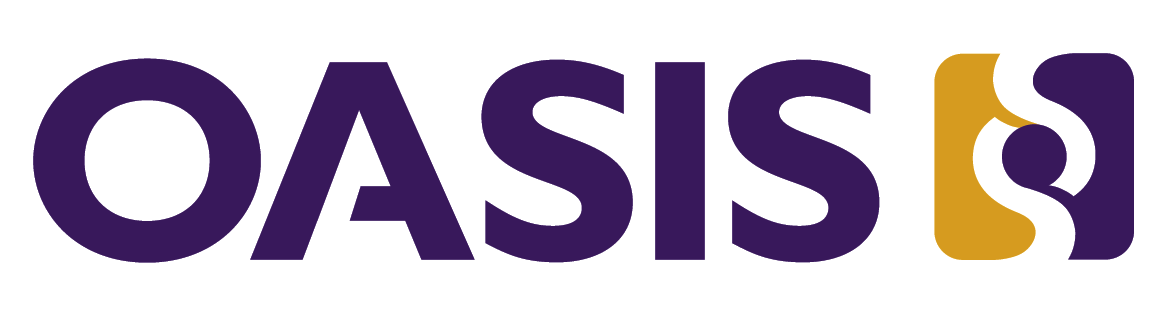 XLIFF Version 2.0OASIS Standard05 August 2014Specification URIs This version:http://docs.oasis-open.org/xliff/xliff-core/v2.0/os/xliff-core-v2.0-os.html (Authoritative) 
http://docs.oasis-open.org/xliff/xliff-core/v2.0/os/xliff-core-v2.0-os.pdf
http://docs.oasis-open.org/xliff/xliff-core/v2.0/os/xliff-core-v2.0-os.xmlPrevious version:http://docs.oasis-open.org/xliff/xliff-core/v2.0/cos01/xliff-core-v2.0-cos01.html (Authoritative) 
http://docs.oasis-open.org/xliff/xliff-core/v2.0/cos01/xliff-core-v2.0-cos01.pdf
http://docs.oasis-open.org/xliff/xliff-core/v2.0/cos01/xliff-core-v2.0-cos01.xmlLatest version:http://docs.oasis-open.org/xliff/xliff-core/v2.0/xliff-core-v2.0.html (Authoritative) 
http://docs.oasis-open.org/xliff/xliff-core/v2.0/xliff-core-v2.0.pdf
http://docs.oasis-open.org/xliff/xliff-core/v2.0/xliff-core-v2.0.xmlTechnical Committee:OASIS XML Localisation Interchange File Format (XLIFF) TCChair:Bryan Schnabel (bryan.s.schnabel@tektronix.com), IndividualEditors:Tom Comerford (tom@supratext.com), Individual
David Filip (davidf@ul.ie), Localisation Research Centre
Rodolfo M. Raya (rmraya@maxprograms.com), Maxprograms
Yves Savourel (ysavourel@enlaso.com), ENLASO CorporationAdditional artifacts:This prose specification is one component of a Work Product that also includes:XML schemas accessible from http://docs.oasis-open.org/xliff/xliff-core/v2.0/os/schemas/ Related Work:This specification replaces or supersedes:XLIFF Version 1.2. 1 February 2008. OASIS Standard. http://docs.oasis-open.org/xliff/v1.2/os/xliff-core.htmlDeclared XML Namespaces:urn:oasis:names:tc:xliff:document:2.0urn:oasis:names:tc:xliff:matches:2.0urn:oasis:names:tc:xliff:glossary:2.0urn:oasis:names:tc:xliff:fs:2.0urn:oasis:names:tc:xliff:metadata:2.0urn:oasis:names:tc:xliff:resourcedata:2.0urn:oasis:names:tc:xliff:changetracking:2.0urn:oasis:names:tc:xliff:sizerestriction:2.0urn:oasis:names:tc:xliff:validation:2.0Abstract:This document defines version 2.0 of the XML Localisation Interchange File Format (XLIFF). The purpose of this vocabulary is to store localizable data and carry it from one step of the localization process to the other, while allowing interoperability between and among tools.Status:This document was last revised or approved by the membership of OASIS on the above date. The level of approval is also listed above. Check the “Latest version” location noted above for possible later revisions of this document.Technical Committee members should send comments on this specification to the Technical Committee's email list. Others should send comments to the Technical Committee by using the "Send A Comment" button on the Technical Committee's web page at http://www.oasis-open.org/committees/xliff/.For information on whether any patents have been disclosed that may be essential to implementing this specification, and any offers of patent licensing terms, please refer to the Intellectual Property Rights section of the Technical Committee web page (http://www.oasis-open.org/committees/xliff/ipr.php).Citation format:When referencing this specification the following citation format should be used:[XLIFF-2.0]XLIFF Version 2.0. Edited by Tom Comerford, David Filip, Rodolfo M. Raya, and Yves Savourel. 05 August 2014. OASIS Standard. http://docs.oasis-open.org/xliff/xliff-core/v2.0/os/xliff-core-v2.0-os.html. Latest version: http://docs.oasis-open.org/xliff/xliff-core/v2.0/xliff-core-v2.0.html. NoticesCopyright © OASIS Open 2014. All Rights Reserved.All capitalized terms in the following text have the meanings assigned to them in the OASIS Intellectual Property Rights Policy (the "OASIS IPR Policy"). The full Policy may be found at the OASIS website.This document and translations of it may be copied and furnished to others, and derivative works that comment on or otherwise explain it or assist in its implementation may be prepared, copied, published, and distributed, in whole or in part, without restriction of any kind, provided that the above copyright notice and this section are included on all such copies and derivative works. However, this document itself may not be modified in any way, including by removing the copyright notice or references to OASIS, except as needed for the purpose of developing any document or deliverable produced by an OASIS Technical Committee (in which case the rules applicable to copyrights, as set forth in the OASIS IPR Policy, must be followed) or as required to translate it into languages other than English.The limited permissions granted above are perpetual and will not be revoked by OASIS or its successors or assigns.This document and the information contained herein is provided on an "AS IS" basis and OASIS DISCLAIMS ALL WARRANTIES, EXPRESS OR IMPLIED, INCLUDING BUT NOT LIMITED TO ANY WARRANTY THAT THE USE OF THE INFORMATION HEREIN WILL NOT INFRINGE ANY OWNERSHIP RIGHTS OR ANY IMPLIED WARRANTIES OF MERCHANTABILITY OR FITNESS FOR A PARTICULAR PURPOSE.OASIS requests that any OASIS Party or any other party that believes it has patent claims that would necessarily be infringed by implementations of this OASIS Committee Specification or OASIS Standard, to notify OASIS TC Administrator and provide an indication of its willingness to grant patent licenses to such patent claims in a manner consistent with the IPR Mode of the OASIS Technical Committee that produced this specification.OASIS invites any party to contact the OASIS TC Administrator if it is aware of a claim of ownership of any patent claims that would necessarily be infringed by implementations of this specification by a patent holder that is not willing to provide a license to such patent claims in a manner consistent with the IPR Mode of the OASIS Technical Committee that produced this specification. OASIS may include such claims on its website, but disclaims any obligation to do so.OASIS takes no position regarding the validity or scope of any intellectual property or other rights that might be claimed to pertain to the implementation or use of the technology described in this document or the extent to which any license under such rights might or might not be available; neither does it represent that it has made any effort to identify any such rights. Information on OASIS' procedures with respect to rights in any document or deliverable produced by an OASIS Technical Committee can be found on the OASIS website. Copies of claims of rights made available for publication and any assurances of licenses to be made available, or the result of an attempt made to obtain a general license or permission for the use of such proprietary rights by implementers or users of this OASIS Committee Specification or OASIS Standard, can be obtained from the OASIS TC Administrator. OASIS makes no representation that any information or list of intellectual property rights will at any time be complete, or that any claims in such list are, in fact, Essential Claims.The name "OASIS" is a trademark of OASIS, the owner and developer of this specification, and should be used only to refer to the organization and its official outputs. OASIS welcomes reference to, and implementation and use of, specifications, while reserving the right to enforce its marks against misleading uses. Please see http://www.oasis-open.org/policies-guidelines/trademark for above guidance.Table of Contents1 Introduction1.1 Terminology1.1.1 Key words1.1.2 Definitions1.1.3 Key concepts1.2 Normative References1.3 Non-Normative References2 Conformance3 Fragment Identification3.1 Selectors for Core Elements3.2 Selectors for Modules and Extensions3.3 Relative References3.4 Examples4 The Core Specification4.1 General Processing Requirements4.2 Elements4.2.1 Tree Structure4.2.2 Structural Elements4.2.3 Inline Elements4.3 Attributes4.3.1 XLIFF Attributes4.3.2 XML namespace4.4 CDATA sections4.5 XML Comments4.6 XML Processing Instructions4.7 Inline Content4.7.1 Text4.7.2 Inline Codes4.7.3 Annotations4.7.4 Sub-Flows4.7.5 White Spaces4.7.6 Bidirectional Text4.7.7 Target Content Modification4.7.8 Content Comparison4.8 Segmentation4.8.1 Segments Representation4.8.2 Segments Order4.8.3 Segmentation Modification4.9 Extension Mechanisms4.9.1 Extension Points4.9.2 Constraints4.9.3 Processing Requirements5 The Modules Specifications5.1 Translation Candidates Module5.1.1 Introduction5.1.2 Module Namespace5.1.3 Module Fragment Identification Prefix5.1.4 Translation Candidate Annotation5.1.5 Module Elements5.1.6 Module Attributes5.1.7 Example:5.1.8 XML Schema5.2 Glossary Module5.2.1 Introduction5.2.2 Module Namespace5.2.3 Module Fragment Identification Prefix5.2.4 Module Elements5.2.5 Module Attributes5.2.6 Example:5.2.7 XML Schema5.3 Format Style Module5.3.1 Introduction5.3.2 Module Namespace5.3.3 Module Fragment Identification Prefix5.3.4 Module Specification5.3.5 Module Attributes5.3.6 XML Schema5.4 Metadata Module5.4.1 Introduction5.4.2 Module Namespace5.4.3 Module Fragment Identification Prefix5.4.4 Module Elements5.4.5 Module Attributes5.4.6 XML Schema5.5 Resource Data Module5.5.1 Introduction5.5.2 Module Namespace5.5.3 Module Fragment Identification Prefix5.5.4 Module Elements5.5.5 Module Attributes5.5.6 Examples:5.5.7 XML Schema5.6 Change Tracking Module5.6.1 Introduction5.6.2 Module Namespace5.6.3 Module Fragment Identification Prefix5.6.4 Module Elements5.6.5 Module Attributes5.6.6 Example:5.6.7 XML Schema5.7 Size and Length Restriction Module5.7.1 Introduction5.7.2 Module Namespace5.7.3 Module Fragment Identification Prefix5.7.4 Module Elements5.7.5 Module Attributes5.7.6 Standard profiles5.7.7 Third party profiles5.7.8 Conformance5.7.9 Example5.7.10 XML Schema5.8 Validation Module5.8.1 Introduction5.8.2 Module Namespace5.8.3 Module Fragment Identification Prefix5.8.4 Module Elements5.8.5 Module Attributes5.8.6 XML SchemaAppendixesA XML Schemas and Catalog Listings (Informative)A.1 XML Schemas TreeA.2 XML CatalogA.3 Core XML SchemaA.4 Support SchemasB Specification Change Tracking (Informative)B.1 Tracking of changes made in response to Public ReviewsB.1.1 Tracking of changes in response to the Candidate OASIS Standard Public ReviewB.1.2 Tracking of changes in response to the 3rd Public ReviewB.1.3 Tracking of changes in response to the 2nd Public ReviewB.1.4 Tracking of changes in response to the 1st Public ReviewC Acknowledgements (Informative)1 IntroductionXLIFF is the XML Localisation Interchange File Format designed by a group of multilingual content publishers, software providers, localization service providers, localization tools providers and researchers. It is intended to give any multilingual content owner a single interchange file format that can be understood by any localization provider, using any conformant localization tool. While the primary focus is on being a lossless interchange format, usage of XLIFF as a processing format is neither encouraged nor discouraged or prohibited.All text is normative unless otherwise labeled. The following common methods are used for labeling portions of this specification as informative and hence non-normative: 1.1 Terminology1.1.1 Key wordsThe key words MUST, MUST NOT, REQUIRED, SHALL, SHALL NOT, SHOULD, SHOULD NOT, RECOMMENDED, MAY, and OPTIONAL are to be interpreted as described in [RFC 2119].1.1.2 DefinitionsAgentany application or tool that generates (creates), reads, edits, writes, processes, stores, renders or otherwise handles XLIFF Documents.Agent is the most general application conformance target that subsumes all other specialized user agents disregarding whether they are defined in this specification or not.Enrich, Enrichingthe process of associating module and extension based metadata and resources with the Extracted XLIFF payload Processing RequirementsEnriching MAY happen at the time of Extraction. NoteExtractor knowledge of the native format is not assumed while Enriching.Enricher, Enricher Agentany Agent that performs the Enriching process Extract, Extractionthe process of encoding localizable content from a native content or User Interface format as XLIFF payload, so that localizable parts of the content in the source language are available for Translation into the target language along with the necessary context information Extractor, Extractor Agentany Agent that performs the Extraction process Merge, Mergingthe process of importing XLIFF payload back to the originating native format, based on the full knowledge of the Extraction mechanism, so that the localized content or User Interface strings replace the source language in the native format Merger, Merger Agentan Agent that performs the Merge process WarningUnless specified otherwise, any Merger is deemed to have the same knowledge of the native format as the Extractor throughout the specification. Mergers independent of Extractors can succeed, but it is out of scope of this specification to specify interoperability for Merging back without the full Extractor knowledge of the native format. Modify, Modificationthe process of changing core and module XLIFF structural and inline elements that were previously created by other Writers Processing RequirementsXLIFF elements MAY be Modified and Enriched at the same time. NoteExtractor or Enricher knowledge of the native format is not assumed while Modifying.Modifier, Modifier Agentan Agent that performs the Modification process Translation, Translatea rendering of the meaning of the source text, expressed in the target languageWriter, Writer Agentan Agent that creates, generates, or otherwise writes an XLIFF Document for whatever purpose, including but not limited to Extractor, Modifier, and Enricher Agents. NoteSince XLIFF is intended as an exchange format rather than a processing format, many applications will need to generate XLIFF Documents from their internal processing formats, even in cases when they are processing XLIFF Documents created by another Extractor. 1.1.3 Key conceptsXLIFF CoreThe core of XLIFF 2.0 consists of the minimum set of XML elements and attributes required to (a) prepare a document that contains text extracted from one or more files for localization, (b) allow it to be completed with the translation of the extracted text, and (c) allow the generation of Translated versions of the original document.The XML namespace that corresponds to the core subset of XLIFF 2.0 is "urn:oasis:names:tc:xliff:document:2.0".XLIFF-defined (elements and attributes)The following is the list of allowed schema URN prefixes for XLIFF-defined elements and attributes:However, the following namespaces are NOT considered XLIFF-defined for the purposes of the XLIFF 2.0 specification:Elements and attributes from other namespaces are not XLIFF-defined.XLIFF DocumentAny XML document that declares the namespace "urn:oasis:names:tc:xliff:document:2.0" as its main namespace, has <xliff> as the root element and complies with the XML Schemas and the declared Constraints that are part of this specification.XLIFF ModuleA module is an OPTIONAL set of XML elements and attributes that stores information about a process applied to an XLIFF Document and the data incorporated into the document as result of that process.Each official module defined for XLIFF 2.0 has its grammar defined in an independent XML Schema with a separate namespace.1.2 Normative References[BCP 47] M. Davis, Tags for Identifying Languages, http://tools.ietf.org/html/bcp47 IETF (Internet Engineering Task Force).[HTML5] W3C, HTML5. A vocabulary and associated APIs for HTML and XHTML, http://www.w3.org/TR/html5/ W3C Candidate Recommendation 17 December 2012.[NOTE-datetime] M. Wolf, C. Wicksteed, Date and Time Formats, http://www.w3.org/TR/NOTE-datetime W3C Note, 15th Setember 1997.[RFC 2119] S. Bradner, Key words for use in RFCs to Indicate Requirement Levels, http://www.ietf.org/rfc/rfc2119.txt IETF (Internet Engineering Task Force) RFC 2119, March 1997.[UAX #9] M. Davis, UNICODE BIDIRECTIONAL ALGORITHM, http://www.unicode.org/reports/tr9/ Unicode Bidirectional Algorithm.[UAX #15] M. Davis, K. Whistler, UNICODE NORMALIZATION FORMS, http://www.unicode.org/reports/tr15/ Unicode Normalization Forms.[Unicode] The Unicode Consortium, The Unicode Standard, http://www.unicode.org/versions/latest/ Mountain View, CA: The Unicode Consortium, 2012.[XML] W3C, Extensible Markup Language (XML) 1.0, http://www.w3.org/TR/xml/ (Fifth Edition) W3C Recommendation 26 November 2008.[XML namespace] W3C, Schema document for namespace http://www.w3.org/XML/1998/namespace http://www.w3.org/2001/xml.xsd [http://www.w3.org/2009/01/xml.xsd]. at http://docs.oasis-open.org/xliff/xliff-core/v2.0/os/schemas/informativeCopiesOf3rdPartySchemas/w3c/xml.xsd in this distribution[XML Schema Datatypes] W3C, XML Schema Part 2: Datatypes, http://www.w3.org/TR/xmlschema-2/ (Second Edition) W3C Recommendation 28 October 2004.1.3 Non-Normative References[ITS] MultilingualWeb-LT WG Internationalization Tag Set (ITS) Version 2.0, 29 October 2013, http://www.w3.org/TR/its20/ W3C Recommendation.[LDML] Unicode Locale Data Markup Language http://unicode.org/reports/tr35/ [SRX] Segmentation Rules eXchange http://www.gala-global.org/oscarStandards/srx/ [UAX #29] M. Davis, UNICODE TEXT SEGMENTATION, http://www.unicode.org/reports/tr29/ Unicode text Segmentation.[XML I18N BP] Best Practices for XML Internationalization, 13 February 2008, http://www.w3.org/TR/xml-i18n-bp/ W3C Working Group.2 ConformanceDocument ConformanceXLIFF is an XML vocabulary, therefore conformant XLIFF Documents MUST be well formed and valid [XML] documents.Conformant XLIFF Documents MUST be valid instances of the official Core XML Schema that is part of this XLIFF specification.As not all aspects of the XLIFF specification can be expressed in terms of XML Schemas, conformant XLIFF Documents MUST also comply with all relevant elements and attributes definitions, normative usage descriptions, and Constraints specified in this specification document.XLIFF Documents MAY contain custom extensions, as defined in the Extension Mechanisms section. Application ConformanceXLIFF Writers MUST create conformant XLIFF Documents to be considered XLIFF compliant.Agents processing conformant XLIFF Documents that contain custom extensions are not REQUIRED to understand and process non-XLIFF elements or attributes. However, conformant applications SHOULD preserve existing custom extensions when processing conformant XLIFF Documents, provided that the elements that contain custom extensions are not removed according to XLIFF Processing Requirements or the extension's own processing requirements.All Agents MUST comply with Processing Requirements for otherwise unspecified Agents or without a specifically set target Agent.Specialized Agents defined in this specification - this is Extractor, Merger, Writer, Modifier, and Enricher Agents - MUST comply with the Processing Requirements targeting their specifically defined type of Agent on top of Processing Requirements targeting all Agents as per point c. above.XLIFF is a format explicitly designed for exchanging data among various Agents. Thus, a conformant XLIFF application MUST be able to accept XLIFF Documents it had written after those XLIFF Documents were Modified or Enriched by a different application, provided that:The processed files are conformant XLIFF Documents,in a state compliant with all relevant Processing Requirements.Backwards CompatibilityConformant applications are NOT REQUIRED to support XLIFF 1.2 or previous Versions. NoteXLIFF Documents conformant to this specification are not and cannot be conformant to XLIFF 1.2 or earlier versions. If an application needs to support for whatever business reason both XLIFF 2.0 and XLIFF 1.2, these will need to be supported as separate functionalities. 3 Fragment IdentificationBecause XLIFF Documents do not follow the usual behavior of XML documents when it comes to element identifiers, this specification defines how Agents MUST interpret the fragment identifiers in IRIs pointing to XLIFF Documents.NoteNote that some identifiers may change during the localization process. For example <data> elements may be re-grouped or not depending on how tools treat identical original data.ConstraintsA fragment identifier MUST match the following format:<expression>      ::= "#" ["/"] <selector> {<selectorSeparator> <selector>}<selector>        ::= [<prefix> <prefixSeparator>] <id><prefix>          ::= NMTOKEN<id>              ::= NMTOKEN<prefixSeparator> ::= "="<selectorSeparator>  ::= "/"There MUST NOT be two identical prefixes in the expression.When used, the following selectors MUST be declared in this order: file selector, group selector and unit selector.The selectors for modules or extensions, <note>, <segment> or <ignorable> or source inline elements, target inline elements and <data> have the following constraints:Only one of them MAY be used in the expression.The one used MUST be the last selector of the expression.WarningPlease note that due to the above Constraints, referencing fragments using third party namespaces within Modules or extensions (including but not limited to XLIFF Core or the Metadata Module) is not possible. This is to restrict the complexity of the fragment identification mechanism, as it would otherwise have potentially unlimited depth.3.1 Selectors for Core ElementsThe prefix f indicates a <file> id and the value of that id is unique among all <file> id attribute values within the enclosing <xliff> element.The prefix g indicates a <group> id and the value of that id is unique among all <group> id attribute values within the enclosing <file> element.The prefix u indicates a <unit> id and the value of that id is unique among all <unit> id attribute values within the enclosing <file> element.The prefix n indicates a <note> id and the value of that id is unique among all <note> id attribute values within the immediate enclosing <file>, <group>, or <unit> element.The prefix d indicates a <data> id and the value of that id is unique among all <data> id attribute values within the enclosing <unit> element.The prefix t indicates an id for an inline element in the <target> element and the value of that id is unique within the enclosing <unit> element (with the exception of the matching inline elements in the <source>).No prefix indicates an id for a <segment> or an <ignorable> or an inline element in the <source> element and the value of that id is unique within the enclosing <unit> element (with the exception of the matching inline elements in the <target>).3.2 Selectors for Modules and ExtensionsA selector for a module or an extension uses a registered prefix and the value of that id is unique within the immediate enclosing <file>, <group> or <unit> element.ConstraintsThe prefix of a module or an extension MUST be an NMTOKEN longer than 1 character and MUST be defined in the module or extension specification.The prefix of a module or an extension MUST be registered with the XLIFF TC.A given module or extension namespace URI MUST be associated with a single prefix.A prefix MAY be associated with more than one namespace URI (to allow for example different versions of a given module or extension to use the same prefix).See also the constraints related to how IDs need to be specified in extensions (which applies for modules as well).3.3 Relative ReferencesFragment identifiers that do not start with a character / (U+002F) are relative to their location in the document, or to the document being processed.Any unit, group or file selector missing to resolve the relative reference is obtained from the immediate enclosing unit, group or file elements.3.4 ExamplesGiven the following XLIFF document:<xliff xmlns="urn:oasis:names:tc:xliff:document:2.0" version="2.0" srcLang="en" trgLang="fr"> <file id="f1">  <notes>   <note id="n1">note for file.</note>  </notes>  <unit id="u1">   <my:elem xmlns:my="myNamespaceURI" id="x1">data</my:elem>   <notes>    <note id="n1">note for unit</note>   </notes>   <segment id="s1">    <source><pc id="1">Hello <mrk id="m1" type="term">World</mrk>!</pc>    </source>    <target><pc id="1">Bonjour le <mrk id="m1" type="term">Monde</mrk> !    </pc></target>   </segment>  </unit> </file></xliff>You can have the following fragment identifiers:#f=f1/u=u1/1 refers to the element <pc id="1"> of the source content of the element <unit id="u1">.#f=f1/u=u1/t=1 refers to the element <pc id="1"> of the target content of the element <unit id="u1">.#f=f1/n=n1 refers to the element <note id="n1"> of the element <file id="f1">.#f=f1/u=u1/n=n1 refers to the element <note id="n1"> of the element <unit id="u1">.#f=f1/u=u1/s1 refers to the element <segment id="s1"> of the element <unit id="u1">.Assuming the extension defined by the namespace URI myNamespaceURI has registered the prefix myprefix, the expression #f=f1/u=u1/myprefix=x1 refers to the element <my:element id="x1"> of the element <unit id="u1">.4 The Core SpecificationXLIFF is a bilingual document format designed for containing text that needs Translation, its corresponding translations and auxiliary data that makes the Translation process possible.At creation time, an XLIFF file MAY contain only text in the source language. Translations expressed in the target language MAY be added at a later time.The root element of an XLIFF document is <xliff>. It contains a collection of <file> elements. Typically, each <file> element contains a set of <unit> elements that contain the text to be translated in the <source> child of one or more <segment> elements. Translations are stored in the <target> child of each <segment> element.4.1 General Processing RequirementsAn Agent processing a valid XLIFF Document that contains XLIFF-defined elements and attributes that it cannot handle MUST preserve those elements and attributes.An Agent processing a valid XLIFF Document that contains custom elements and attributes that it cannot handle SHOULD preserve those elements and attributes.4.2 ElementsThis section contains a description of all elements used in XLIFF 2.0.4.2.1 Tree StructureLegend:4.2.2 Structural ElementsThe structural elements used in XLIFF 2.0 are: <xliff>, <file>, <skeleton>, <group>, <unit>, <segment>, <ignorable>, <notes>, <note>, <originalData>, <data>, <source> and <target>. 4.2.2.1 xliffRoot element for XLIFF documents.Contains:Attributes:ConstraintsThe trgLang attribute is REQUIRED if and only if the XLIFF Document contains <target> elements that are children of <segment> or <ignorable>. 4.2.2.2 fileContainer for localization material extracted from an entire single document, or another high level self contained logical node in a content structure that cannot be described in the terms of documents.NoteSub-document artifacts such as particular sheets, pages, chapters and similar are better mapped onto the <group> element. The <file> element is intended for the highest logical level. For instance a collection of papers would map to a single XLIFF Document, each paper will be represented with one <file> element, whereas chapters and subsections will map onto nested <group> elements.Contains:Attributes:ConstraintsThe following XLIFF Module elements are explicitly allowed by the wildcard other:Module and Extension elements MAY be used in any order.The following XLIFF Module attributes are explicitly allowed by the wildcard other:4.2.2.3 skeletonContainer for non-translatable material pertaining to the parent <file> element.Contains:EitherorAttributes:ConstraintsThe attribute href is REQUIRED if and only if the <skeleton> element is empty. Processing RequirementsModifiers and Enrichers processing an XLIFF Document that contains a <skeleton> element MUST NOT change that element, its attributes, or its content. Extractors creating an XLIFF Document with a <skeleton> element MUST leave the <skeleton> element empty if and only if they specify the attribute href.4.2.2.4 groupProvides a way to organize units into a structured hierarchy.Note that this is especially useful for mirroring a source format's hierarchical structure.Contains:Attributes:ConstraintsThe following XLIFF Module elements are explicitly allowed by the wildcard other:Module and Extension elements MAY be used in any order.The following XLIFF Module attributes are explicitly allowed by the wildcard other:4.2.2.5 unitStatic container for a dynamic structure of elements holding the extracted translatable source text, aligned with the Translated text.Contains:Attributes:ConstraintsA <unit> MUST contain at least one <segment> element. The following XLIFF Module elements are explicitly allowed by the wildcard other:Module and Extension elements MAY be used in any order.The following XLIFF Module attributes are explicitly allowed by the wildcard other:4.2.2.6 segmentThis element is a container to hold in its aligned pair of children elements the minimum portion of translatable source text and its Translation in the given Segmentation.Contains:Attributes:4.2.2.7 ignorablePart of the extracted content that is not included in a segment (and therefore not translatable). For example tools can use <ignorable> to store the white space and/or codes that are between two segments.Contains:Attributes:4.2.2.8 notesCollection of comments.Contains:4.2.2.9 noteThis is an XLIFF specific way how to present end user readable comments and annotations. A note can contain information about <source>, <target>, <unit>, <group>, or <file> elements.Contains:Attributes:ConstraintsThe following XLIFF Module attributes are explicitly allowed by the wildcard other:4.2.2.10 originalDataUnit-level collection of original data for the inline codes.Contains:4.2.2.11 dataStorage for the original data of an inline code.Contains:Non-translatable text and <cp> elements MAY appear in any order.Attributes:4.2.2.12 sourcePortion of text to be translated.Contains:Text and inline elements may appear in any order.Attributes:4.2.2.13 targetThe translation of the sibling <source> element.Contains:Text and inline elements may appear in any order.Attributes:ConstraintsWhen a <target> element is a child of <segment> or <ignorable>, the explicit or inherited value of the OPTIONAL xml:lang MUST be equal to the value of the trgLang attribute of the enclosing <xliff> element.4.2.3 Inline ElementsThe inline elements at the <source> or <target> level are: <cp>, <ph>, <pc>, <sc>, <ec>, <mrk>, <sm> and <em>.The elements at the <unit> level directly related to inline elements are: <originalData> and <data>.4.2.3.1 cpRepresents a Unicode character that is invalid in XML.Contains:Parents:Attributes:Example:<unit id="1"> <segment>  <source>Ctrl+C=<cp hex="0003"/></source> </segment></unit>The example above shows a character U+0003 (Control C) as it has to be represented in XLIFF.Processing RequirementsWriters MUST encode all invalid XML characters of the content using <cp>.Writers MUST NOT encode valid XML characters of the content using <cp>.4.2.3.2 phRepresents a standalone code of the original format.Contains:Parents:Attributes:Example:<unit id="1"> <originalData>  <data id="d1">%d</data>  <data id="d2">&lt;br/></data> </originalData> <segment>  <source>Number of entries: <ph id="1" dataRef="d1" /><ph id="2" dataRef="d2"/>(These entries are only the ones matching thecurrent filter settings)</source> </segment></unit>ConstraintsThe following XLIFF Module attributes are explicitly allowed by the wildcard other:No other attributes MUST be used.4.2.3.3 pcRepresents a well-formed spanning original code.Contains:Text and inline elements may appear in any order.Parents:Attributes:Example:<unit id="1"> <originalData>  <data id="1">&lt;B&gt;</data>  <data id="2">&lt;/B&gt;</data> </originalData> <segment><pc id="1" dataRefStart="1" dataRefEnd="2">Important</pc>text</source> </segment></unit>ConstraintsThe following XLIFF Module attributes are explicitly allowed by the wildcard other:No other attributes MUST be used.Processing RequirementsExtractors MUST NOT use the <pc> element to represent standalone codes.Rationale: Using a spanning code for a standalone code can easily result in having text inside a span where the original format does not allow it.4.2.3.4 scStart of a spanning original code.Contains:Parents:Attributes:Example:<unit id="1"> <segment>  <source><sc id="1" type="fmt" subType="xlf:b"/>First sentence. </source> </segment> <segment>  <source>Second sentence.<ec startRef="1" type="fmt" subType="xlf:b"/>  </source> </segment></unit>ConstraintsThe following XLIFF Module attributes are explicitly allowed by the wildcard other:No other attributes MUST be used.The values of the attributes canCopy, canDelete, canReorder and canOverlap MUST be the same as the values the ones in the <ec> element corresponding to this start code.The attribute isolated MUST be set to yes if and only if the <ec> element corresponding to this start marker is not in the same <unit>, and set to no otherwise.Processing RequirementsExtractors MUST NOT use the <sc> / <ec> pair to represent standalone codes.Rationale: Using a spanning code for a standalone code can easily result in having text inside a span where the original format does not allow it.4.2.3.5 ecEnd of a spanning original code.Contains:Parents:Attributes:Example:<unit id="1"> <originalData>  <data id="d1">\b </data>  <data id="d2">\i </data>  <data id="d3">\b0 </data>  <data id="d4">\i0 </data> </originalData> <segment>  <source>Text in <sc id="1" dataRef="d1"/>bold <sc id="2" dataRef="d2"/>and<ec startRef="1" dataRef="d3"/> italics<ec startRef="2" dataRef="d4"/>.</source> </segment></unit>ConstraintsThe following XLIFF Module attributes are explicitly allowed by the wildcard other:No other attributes MUST be used.The values of the attributes canCopy, canDelete and canOverlap MUST be the same as the values the ones in the <sc> element corresponding to this end code.The value of the attribute canReorder MUST be no if the value of canReorder is firstNo in the <sc> element corresponding to this end code.The attribute isolated MUST be set to yes if and only if the <sc> element corresponding to this end code is not in the same <unit> and set to no otherwise.If and only if the attribute isolated is set to yes, the attribute id MUST be used instead of the attribute startRef that MUST be used otherwise.If and only if the attribute isolated is set to yes, the attribute dir MAY be used, otherwise the attribute dir MUST NOT be used on the <ec> element. Processing RequirementsExtractors MUST NOT use the <sc> / <ec> pair to represent standalone codes.Rationale: Using a spanning code for a standalone code can easily result in having text inside a span where the original format does not allow it.4.2.3.6 mrkRepresents an annotation pertaining to the marked span.Contains:Text and inline elements may appear in any order.Parents:Attributes:ConstraintsThe [XML namespace] MUST NOT be used at this extension point.The following XLIFF Module attributes are explicitly allowed by the wildcard other:See the Annotations section for more details and examples on how to use the <mrk> element.4.2.3.7 smStart marker of an annotation where the spanning marker cannot be used for wellformedness reasons.Contains:Parents:Attributes:ConstraintsThe [XML namespace] MUST NOT be used at this extension point.The following XLIFF Module attributes are explicitly allowed by the wildcard other:See the Annotations section for more details and examples on how to use the <sm> element.4.2.3.8 emEnd marker of an annotation where the spanning marker cannot be used for wellformedness reasons.Contains:Parents:Attributes:See the Annotations section for more details and examples on how to use the <em> element.4.3 AttributesThis section lists all the various attributes used in XLIFF core elements.4.3.1 XLIFF AttributesThe attributes defined in XLIFF 2.0 are: appliesTo, canCopy, canDelete, canOverlap, canReorder, canResegment, category, copyOf, dataRef, dataRefEnd, dataRefStart, dir, disp, dispEnd, dispStart, equiv, equivEnd, equivStart, hex, href, id, isolated, name, order, original, priority, ref, srcDir, srcLang, startRef, state, subFlows, subFlowsEnd, subFlowsStart, subState, subType, trgLang, translate, trgDir, type, value and version.4.3.1.1 appliesToComment target - indicates the element to what the content of the note applies.Value description: source or target.Default value: undefined.Used in: <note>.4.3.1.2 canCopyReplication editing hint - indicates whether or not the inline code can be copied.Value description: yes if the code can be copied, no if the code is not intended to be copied.Default value: yes.Used in: <pc>, <sc>, <ec>, <ph>.4.3.1.3 canDeleteDeletion editing hint - indicates whether or not the inline code can be deleted.Value description: yes if the code can be deleted, no if the code is not allowed to be deleted.Default value: yes.Used in: <pc>, <sc>, <ec>, <ph>.4.3.1.4 canOverlapCode can overlap - indicates whether or not the spanning code where this attribute is used can enclose partial spanning codes (i.e. a start code without its corresponding end code, or an end code without its corresponding start code).Value description: yes or no.Default value: default values for this attribute depend on the element in which it is used:When used in <pc>: no.When used in <sc> or <ec>: yes.Used in: <pc>, <sc> and <ec>Example:<unit id="1"> <originalData>  <data id="1">\i1 </data>  <data id="2">\i0 </data>  <data id="3">{\b </data>  <data id="4">}</data> </originalData> <segment>  <source><pc id="1" dataRefStart="3" dataRefEnd="4" canOverlap="no"/>Bold,<sc id="2" dataRef="1" canOverlap="yes"/>both</pc>,italics<ec startRef="2" dataRef="2"/></source> </segment></unit>4.3.1.5 canReorderRe-ordering editing hint - indicates whether or not the inline code can be re-ordered. See Editing Hints section for more details.Value description: yes in case the code can be re-ordered, firstNo when the code is the first element of a sequence that cannot be re-ordered, no when it is another element of such a sequence.Default value: yes.Used in: <pc>, <sc>, <ec>, <ph>.4.3.1.6 canResegmentCan resegment - indicates whether or not the source text in the scope of the given canResegment flag can be reorganized into a different structure of <segment> elements within the same parent <unit>.Value description: yes or no.Default value: default values for this attribute depend on the element in which it is used:When used in <file>:The value yes.When used in any other element:The value of the canResegment attribute of its parent element. Used in: <file> <group> <unit>, and <segment>. 4.3.1.7 categoryCategory - provides a way to categorize notes.Value description: Text.Default value: undefinedUsed in: <note>.4.3.1.8 copyOfReference to base code - holds the id of the base code of a copied code.Value description: NMTOKEN. The id value of the base code of which this code is a copy.Default value: undefinedUsed in: <ph>, <pc>, <sc>, <ec>.Example:unit id="1"> <segment>  <source>Äter <pc id="1">katter möss</pc>?</source>  <target>Do <pc id="1">cats</pc> eat <pc id="2" copyOf="1">mice</pc>?  </target> </segment></unit>4.3.1.9 dataRefOriginal data reference - holds the identifier of the <data> element that contains the original data for a given inline code.Value description: An [XML Schema Datatypes] NMTOKEN that MUST be the value of the id attribute of one of the <data> element listed in the same <unit> element.Default value: undefined.Used in: <ph>, <sc>, <ec>.Example:<unit id="1"> <originalData>  <data id="d1">{0}</data> </originalData> <segment>  <source>Error in '<ph id="1" dataRef="d1"/>'.</source>  <target>Erreur dans '<ph id="1" dataRef="d1"/>'.</target> </segment></unit>The example above shows a <ph> element that has its original data stored outside the content, in a <data> element.4.3.1.10 dataRefEndOriginal data reference - holds the identifier of the <data> element that contains the original data for the end marker of a given inline code.Value description: An [XML Schema Datatypes] NMTOKEN that MUST be the value of the id attribute of one of the <data> element listed in the same <unit> element.Default value: undefined.Used in: <pc>.Example:<unit id="1"> <originalData>  <data id="d1">&lt;EM></data>  <data id="d2">&lt;/EM></data> </originalData> <segment>  <source><pc id="1" dataRefStart="d1" dataRefEnd="d2">Efficiency<pc>is the operative word here.</source>  <target><pc id="1" dataRefStart="d1" dataRefEnd="d2">Efficacité<pc>est le mot clé ici.</target> </segment></unit>The example above shows two <pc> elements with their original data stored outside the content, in two <data> elements.4.3.1.11 dataRefStartOriginal data reference - holds the identifier of the <data> element that contains the original data for the start marker of a given inline code.Value description: An [XML Schema Datatypes] NMTOKEN that MUST be the value of the id attribute of one of the <data> element listed in the same <unit> element.Default value: undefined.Used in: <pc>.Example:<unit id="1"> <originalData>  <data id="d1">&lt;EM></data>  <data id="d2">&lt;/EM></data> </originalData> <segment>  <source><pc id="1" dataRefStart="d1" dataRefEnd="d2">Efficiency</pc>is the operative word here.</source>  <target><pc id="1" dataRefStart="d1" dataRefEnd="d2">Efficacité</pc>est le mot clé ici.</target> </segment></unit>The example above shows two <pc> elements with their original data stored outside the content, in two <data> elements.4.3.1.12 dirDirectionality - indicates the directionality of content.Value description: ltr (Left-To-Right), rtl (Right-To-Left), or auto (determined heuristically, based on the first strong directional character in scope, see [UAX #9]).Default value: default values for this attribute depend on the element in which it is used:When used in a <pc>, <sc>, or <ec> element that has a <source> element as its parent:The value of the srcDir attribute of the <unit> element, in which the elements are located.When used in a <pc>, <sc>, or <ec> element that has a <target> element as its parent: The value of the trgDir attribute of the <unit> element, in which the elements are located.When used in a <pc>, <sc>, or <ec> element that has a <pc> element as its parent:The value of the dir attribute of the parent <pc> element.When used in <data>:The value auto.Used in: <data>, <pc>, <sc>, and <ec>.4.3.1.13 dispDisplay text - holds an alternative user-friendly display representation of the original data of the inline code.Value description: Text.Default value: undefinedUsed in: <ph>, <sc>, <ec>.Example:<unit id="1"> <originalData>  <data id="d1">{1}</data> </originalData> <segment> <source>Welcome back <ph id="1" disp="[UserName]" dataRef="d1"/>!</source> </segment></unit>NoteTo provide a plain text equivalent of the code, use the equiv attribute.4.3.1.14 dispEndDisplay text - holds an alternative user-friendly display representation of the original data of the end marker of an inline code.Value description: Text.Default value: undefinedUsed in: <pc>.Example:<unit id="1"> <originalData>  <data id="d1">\cf1\ul\b\f1\fs24 </data>  <data id="d2">\cf0\ulnone\b0\f0\fs22 </data> </originalData> <segment>  <source>Example of <pc id="1" dataRefStart="d1" dataRefEnd="d2"dispStart="&lt;span>" dispEnd="&lt;/span>">formattedtext</pc>.</source> </segment></unit>In the example above, the dispStart and dispEnd attributes provide a more user-friendly representation of the original formatting codes.NoteTo provide a plain text equivalent of the code, use the equivEnd attribute.4.3.1.15 dispStartDisplay text - holds an alternative user-friendly display representation of the original data of the start marker of an inline code.Value description: Text.Default value: undefinedUsed in: <pc>.Example:<unit id="1"> <originalData>  <data id="d1">\cf1\ul\b\f1\fs24 </data>  <data id="d2">\cf0\ulnone\b0\f0\fs22 </data> </originalData> <segment>  <source>Example of <pc id="1" dataRefStart="d1" dataRefEnd="d2"dispStart="&lt;span>" dispEnd="&lt;/span>">formattedtext</pc>.</source> </segment></unit>In the example above, the dispStart and dispEnd attributes provide a more user-friendly representation of the original formatting codes.NoteTo provide a plain text equivalent of the code, use the equivStart attribute.4.3.1.16 equivEquivalent text - holds a plain text representation of the original data of the inline code that can be used when generating a plain text representation of the content.Value description: Text.Default value: an empty string.Used in: <ph>, <sc>, <ec>.Example:<unit id="1"> <originalData>  <data id="d1">&amp;</data> </originalData> <segment>  <source>Open <ph id="1" equiv="" dataRef="d1"/>File</source> </segment></unit>In this example the equiv attribute of the <ph> element is used to indicate that the original data of the code can be ignored in the text representation of the string. This could, for instance, help a spell-checker tool to process the content as "Open File".NoteTo provide a user-friendly representation, use the disp attribute.4.3.1.17 equivEndEquivalent text - holds a plain text representation of the original data of the end marker of an inline code that can be used when generating a plain text representation of the content.Value description: Text.Default value: an empty stringUsed in: <pc>.Example:<unit id="1"> <originalData>  <data id="d1">&lt;span class="link" onclick="linkTo('dbId5345')"></data>  <data id="d2">&lt;/span></data> </originalData> <segment>  <source>The jam made of <pc id="1" dataRefStart="d1" equivStart=""dataRefEnd="d2" equivEnd="">lingonberries</pc> is quite tasty.</source> </segment></unit>NoteTo provide a user-friendly representation, use the dispEnd attribute.4.3.1.18 equivStartEquivalent text - holds a plain text representation of the original data of the start marker of an inline code that can be used when generating a plain text representation of the content.Value description: Text.Default value: an empty stringUsed in: <pc>.Example:<unit id="1"> <originalData>  <data id="d1">&lt;span class="link" onclick="linkTo('dbId5345')"></data>  <data id="d2">&lt;/span></data> </originalData> <segment>  <source>The jam made of <pc id="1" dataRefStart="d1" equivStart=""dataRefEnd="d2" equivEnd="">lingonberries</pc> is quite tasty.</source> </segment></unit>NoteTo provide a user-friendly representation, use the dispStart attribute.4.3.1.19 hexHexadecimal code point - holds the value of a Unicode code point that is invalid in XML.Value description: A canonical representation of the hexBinary [XML Schema Datatypes] data type: Two hexadecimal digits to represent each octet of the Unicode code point. The allowed values are any of the values representing code points invalid in XML, between hexadecimal 0000 and 10FFFF (both included).Default value: undefinedUsed in: <cp>.Example:<cp hex="001A"/><cp hex="0003"/>The example above shows a character U+001A and a character U+0003 as they have to be represented in XLIFF.4.3.1.20 hrefhref - a pointer to the location of an external skeleton file pertaining to the enclosing <file> element..Value description: IRI.Default value: undefinedUsed in: <skeleton>.4.3.1.21 idIdentifier - a character string used to identify an element.Value description: NMTOKEN. The scope of the values for this attribute depends on the element, in which it is used.When used in a <file> element:The value MUST be unique among all <file> id attribute values within the enclosing <xliff> element.When used in <group> elements:The value MUST be unique among all <group> id attribute values within the enclosing <file> element.When used in <unit> elements:The value MUST be unique among all <unit> id attribute values within the enclosing <file> element.When used in <note> elements:The value MUST be unique among all <note> id attribute values within the immediate enclosing <file>, <group>, or <unit> element.When used in <data> elements:The value MUST be unique among all <data> id attribute values within the enclosing <unit> element.When used in <segment>, <ignorable>, <mrk>, <sm>, <pc>, <sc>, <ec>, or <ph> elements:The inline elements enclosed by a <target> element MUST use the duplicate id values of their corresponding inline elements enclosed within the sibling <source> element if and only if those corresponding elements exist.Except for the above exception, the value MUST be unique among all of the above within the enclosing <unit> element.Default value: undefinedUsed in: <file>, <group>, <unit>, <note>, <segment>, <ignorable>, <data>, <sc>, <ec>, <ph>, <pc>, <mrk> and <sm>.4.3.1.22 isolatedOrphan code flag - indicates if the start or end marker of a spanning inline code is not in the same <unit> as its corresponding end or start code.Value description: yes if this start or end code is not in the same <unit> as its corresponding end or start code, no if both codes are in the same <unit>.Default value: no.Used in: <sc>, <ec>.Example:   <file id="f2" xmlns:abc="urn:abc">   <unit id="1">     <mtc:matches>       <mtc:match id="tc01" ref="seg2">         <source><sc id="1" isolated="yes"/>Warning:</source>         <target><sc id="1" isolated="yes"/>Attention :</target>       </mtc:match>     </mtc:matches>     <segment id="seg2">       <source><pc id="1">Warning: File not found.</pc></source>     </segment>   </unit> </file>In the example above the <sc> elements have their isolated attribute set to yes because they do not have their corresponding <ec> elements.4.3.1.23 nameResource name - the original identifier of the resource corresponding to the Extracted <unit> or <group>.For example: the key in the key/value pair in a Java properties file, the ID of a string in a Windows string table, the index value of an entry in a database table, etc.Value description: Text.Default value: undefined.Used in: <unit> and <group>.4.3.1.24 ordertarget order - indicates the order, in which to compose the target content parts.Value description: A positive integer.Default value: implicit, see belowWhen order is not explicitly set, the <target> order corresponds to its sibling <source>, i.e. it is not being moved anywhere when composing target content of the enclosing <unit> and the implicit order value is of that position within the <unit>. Used in: <target>.ConstraintsThe value of the order attribute MUST be unique within the enclosing <unit> element.See the Segments Order section for the normative usage description.4.3.1.25 originalOriginal file - a pointer to the location of the original document from which the content of the enclosing <file> element is extracted.Value description: IRI.Default value: undefinedUsed in: <file>.4.3.1.26 priorityPriority - provides a way to prioritize notes.Value description: Integer 1-10.Default value: 1Used in: <note>.NotePlease note that 1 is the highest priority that can be interpreted as an alert, e.g. an [ITS] Localization Note of the type alert. The best practice is to use only one alert per an annotated element, and the full scale of 2-10 can be used for prioritizing notes of lesser importance than the alert.4.3.1.27 refReference - holds a reference for the associated annotation.Value description: A value of the [XML Schema Datatypes] type anyURI. The semantics of the value depends on the type of annotation:When used in a term annotation, the URI value is referring to a resource providing information about the term.When used in a translation candidates annotation, the URI value is referring to an external resource providing information about the translation candidate.When used in a comment annotation, the value is referring to a <note> element within the same enclosing <unit>.When used in a custom annotation, the value is defined by each custom annotation.Default value: undefinedUsed in: <mrk> or <sm>.Example:<unit id="1"> <segment>  <source>The <pc id="1">ref</pc> attribute of a termannotation holds a <mrk id="m1" type="term"ref="http://dbpedia.org/page/Uniform_Resource_Identifier">URI</mrk>pointing to more information about the given term.</source> </segment></unit>4.3.1.28 srcDirSource directionality - indicates the directionality of the source content.Value description: ltr (Left-To-Right), rtl (Right-To-Left), , or auto (determined heuristically, based on the first strong directional character in scope, see [UAX #9]).Default value: default values for this attribute depend on the element in which it is used:When used in <file>:The value auto.When used in any other element:The value of the srcDir attribute of its parent element.Used in: <file>, <group>, and <unit>. 4.3.1.29 srcLangSource language - the code of the language, in which the text to be Translated is expressed.Value description: A language code as described in [BCP 47].Default value: undefinedUsed in: <xliff>.4.3.1.30 startRefStart code or marker reference - The id of the <sc> element or the <sm> element a given <ec> element or <em> element corresponds.Value description: NMTOKEN.Default value: undefinedUsed in: <ec>, <em>.Example:<unit id="1"> <segment>  <source><sc id="1"/>Bold, <sc id="2"/>both<ec startRef="1"/>,italics<ec startRef="2"/></source> </segment></unit>4.3.1.31 stateState - indicates the state of the translation of a segment.Value description: The value MUST be set to one of the following values:One can further specify the state of the Translation using the subState attribute.Default value: initialUsed in: <segment>Processing RequirementsWriters updating the attribute state MUST also update or delete subState.4.3.1.32 subFlowsSub-flows list - holds a list of id attributes corresponding to the <unit> elements that contain the sub-flows for a given inline code.Value description: A list of NMTOKEN values separated by spaces. Each value corresponds to the id attribute of a <unit> element.Default value: undefinedUsed in: <ph>, <sc>, <ec>.Example:See the example in the Sub-Flows section.4.3.1.33 subFlowsEndSub-flows list - holds a list of id attributes corresponding to the <unit> elements that contain the sub-flows for the end marker of a given inline code.Value description: A list of NMTOKEN values separated by spaces. Each value corresponds to the id attribute of a <unit> element.Default value: undefinedUsed in: <pc>.Example:See the example in the Sub-Flows section.4.3.1.34 subFlowsStartSub-flows list - holds a list of id attributes corresponding to the <unit> elements that contain the sub-flows for the start marker of a given inline code.Value description: A list of NMTOKEN values separated by spaces. Each value corresponds to the id attribute of a <unit> element.Default value: undefinedUsed in: <pc>.Example:See the example in the Sub-Flows section.4.3.1.35 subStatesubState - indicates a user-defined status for the <segment> element.Value description:The value is composed of a prefix and a sub-value separated by a character : (U+003A).The prefix is a string uniquely identifying a collection of values for a specific authority. The sub-value is any string value defined by an authority.The prefix xlf is reserved for this specification.Other prefixes and sub-values MAY be defined by the users.Default value: undefinedUsed in: <segment>ConstraintsIf the attribute subState is used, the attribute state MUST be explicitly set.Processing RequirementsWriters updating the attribute state MUST also update or delete subState.4.3.1.36 subTypesubType - indicates the secondary level type of an inline code.Value description:The value is composed of a prefix and a sub-value separated by a character : (U+003A).The prefix is a string uniquely identifying a collection of sub-values for a specific authority. The sub-value is any string value defined by the authority.The prefix xlf is reserved for this specification, and the following sub-values are defined:Other prefixes and sub-values MAY be defined by the users.Default value: undefinedUsed in: <pc>, <sc>, <ec> and <ph>ConstraintsIf the attribute subType is used, the attribute type MUST be specified as well.The reserved xlf: prefixed values map onto the type attribute values as follows:Processing RequirementsModifiers updating the attribute type MUST also update or delete subType.4.3.1.37 trgLangTarget language - the code of the language, in which the Translated text is expressed.Value description: A language code as described in [BCP 47].Default value: undefinedUsed in: <xliff>.4.3.1.38 translateTranslate - indicates whether or not the source text in the scope of the given translate flag is intended for Translation.Value description: yes or no.Default value: default values for this attribute depend on the element in which it is used:When used in <file>:The value yes.When used in any other admissible structural element:The value of the translate attribute of its parent element. When used in annotations markers <mrk> or <sm>:The value of the translate attribute of the innermost <mrk> or <unit> element, in which the marker in question is located. Used in: <file> <group> <unit>, <mrk> and <sm>. 4.3.1.39 trgDirTarget directionality - indicates the directionality of the target content.Value description: ltr (Left-To-Right), rtl (Right-To-Left), or auto (determined heuristically, based on the first strong directional character in scope, see [UAX #9]).Default value: default values for this attribute depend on the element in which it is used:When used in <file>:The value auto.When used in any other element:The value of the trgDir attribute of its parent element.Used in: <file>, <group>, and <unit>. 4.3.1.40 typeType - indicates the type of an element.Value description: allowed values for this attribute depend on the element in which it is used.When used in <pc> , <sc> , <ec> or <ph> :The value MUST be set to one of the following values:Example: <segment><source xml:lang="cs" <pc type="quote">Blázen, chce dobýt točnu v takovémpočasí</pc>, dodal slovy svého oblíbeného imaginárního autora.</source><target xml:lang="en"><pc type="quote">Madman, he wants to conquer thepole in this weather</pc>, offered he the words of his favouriteimaginary playwright.</source></segment>One can further specify the type of a code using the subType attribute.Default value: UndefinedWhen used in <mrk> or <sm> :One of the following values: generic, comment, term, or a user-defined value that is composed of a prefix and a sub-value separated by a character : (U+003A).The prefix is a string uniquely identifying a collection of sub-values for a specific authority. The sub-value is any string value defined by the authority.Default value: genericWhen used in <group> or <unit> :A value that is composed of a prefix and a sub-value separated by a character : (U+003A).The prefix is a string uniquely identifying a collection of sub-values for a specific authority. The sub-value is any string value defined by the authority. The prefix xlf is reserved.Default value: UndefinedUsed in: <group> , <unit> , <pc> , <sc> , <ec> , <mrk> , <ph> and <sm> .Processing RequirementsModifiers updating the attribute type on <pc> , <sc> , <ec> , or <ph> MUST also update or delete subType .4.3.1.41 valueValue - holds a value for the associated annotation.Value description: Text.When used in a term annotation, the value is a definition of the term.When used in a comment annotation, the value is the text of the comment.When used in a custom annotation, the value is defined by each custom annotation.Default value: undefinedUsed in: <mrk> and <sm>.4.3.1.42 versionXLIFF Version - is used to specify the Version of the XLIFF Document. This corresponds to the Version number of the XLIFF specification that the XLIFF Document adheres to.Value description: Text.Default value: undefinedUsed in: <xliff>.4.3.2 XML namespaceThe attributes from XML namespace used in XLIFF 2.0 are: xml:lang and xml:space.4.3.2.1 xml:langLanguage - the xml:lang attribute specifies the language variant of the text of a given element. For example: xml:lang="fr-FR" indicates the French language as spoken in France.Value description: A language code as described in [BCP 47].Default value: default values for this attribute depend on the element in which it is used:When used in a <source> element:The value set in the srcLang attribute of the enclosing <xliff> element.When used in a <target> element:The value set in the trgLang attribute of the enclosing <xliff> element.When used in any other element:The value of the xml:lang attribute of its parent element. Used in: <source>, <target> and where extension attributes are allowed.4.3.2.2 xml:spaceWhite spaces - the xml:space attribute specifies how white spaces (ASCII spaces, tabs and line-breaks) are to be treated.Value description: default or preserve. The value default signals that an application's default white-space processing modes are acceptable for this element; the value preserve indicates the intent that applications preserve all the white space. This declared intent is considered to apply to all elements within the content of the element where it is specified, unless overridden with another instance of the xml:space attribute. For more information see the section on xml:space in the [XML] specification. Default value: default values for this attribute depend on the element in which it is used:When used in <data>:The value preserve.When used in <xliff>:The value default.When used in any other element:The value of the xml:space attribute of its parent element. Used in: <xliff>, <file>, <group>, <unit> and <data>. 4.4 CDATA sectionsCDATA sections (<![CDATA[...]]>) are allowed in XLIFF content, but on output they MAY be changed into normal escaped content.Note that avoiding CDATA sections is considered a best practice from the internationalization viewpoint [XML I18N BP].Processing RequirementsAgents MUST process CDATA sections.Writers MAY preserve the original CDATA sections.4.5 XML CommentsXML comments (<!--...--!>) are allowed in XLIFF content, but they are ignored in the parsed content.For example:<source>Text content <!--IMPORTANT-->that is important</source>and<source>Text content that is important</source>are identical after parsing and correspond to the same following parsed content:Text content that is importantTo annotate a section of the content with a comment that is recognized and preserved by XLIFF user agents, use the <note> element, or the <mrk> element.Processing RequirementsAgents MUST ignore XML comments. That is the XLIFF parsed content is the same whether or not there is an XML comment in the document.Writers MAY preserve XML comments on output.4.6 XML Processing InstructionsXML Processing Instructions [XML] (see specifically http://www.w3.org/TR/REC-xml/#sec-pi) are an XML mechanism to "allow documents to contain instructions for applications." XML Processing Instructions are allowed in XLIFF content but they are ignored in the parsed content in the same sense as XML Comments.Processing RequirementsAgents MUST NOT use Processing Instructions as a means to implement a feature already specified in XLIFF Core or Modules.Writers SHOULD preserve XML Processing Instructions in an XLIFF Document.WarningPlease note that Agents using Processing Instructions to implement XLIFF Core or Module features are not compliant XLIFF applications disregarding whether they are otherwise conformant. WarningAlthough this specification encourages XLIFF Agents to preserve XML Processing Instructions, it is not and cannot be, for valid processing reasons, an absolute protection and it is for instance highly unlikely that Processing Instructions could survive an XLIFF roundtrip at the <segment> level or lower. Hence implementers are discouraged from using XML Processing Instructions at the <segment> and lower levels.4.7 Inline ContentThe XLIFF inline content defines how to encode the content Extracted from the original source. The content includes the following types of data:Text -- Textual content.Inline codes -- Sequences of content that are not linguistic text, such as formatting codes, variable placeholders, etc.For example: the element <b> in HTML, or the placeholder {0} in a Java string.Annotations -- Markers that delimit a span of the content and carry or point to information about the specified content.For example: a flag indicating that a given section of text is not intended for translation, or an element indicating that a given expression in the text is a term associated with a definition.There are two elements that contain inline markup in XLIFF: <source> and <target>.In some cases, data directly associated with inline elements MAY also be stored at the <unit> level in an <originalData> element.4.7.1 TextThe XLIFF inline markup does not prescribe how to represent normal text, besides that it MUST be valid XML.4.7.1.1 Characters invalid in XMLBecause the content represented in XLIFF can be extracted from anywhere, including software resources and other material that can contain control characters, XLIFF needs to be able to represent all Unicode code points [Unicode].However, XML does not have the capability to represent all Unicode code points [Unicode], and does not provide any official mechanism to escape the forbidden code points.To remedy this, the inline markup provides the <cp> element.The syntax and semantic of <cp> in XLIFF are similar to the ones of <cp> in the Unicode Locale Data Markup Language [LDML].4.7.2 Inline CodesThe specification takes into account two types of codes:Original codeAn original code is a code that exists in the original document being extracted into XLIFF.Added codeAn added code is a code that does not exist in the original document, but has been added to the content at some point after extraction.Any code (original or added) belongs to one of the two following categories:StandaloneA standalone code is a code that corresponds to a single position in the content. An example of such code is the <br/> element in HTML.SpanningA spanning code is a code that encloses a section of the content using a start and an end marker. There are two kinds of spanning codes:Codes that can overlap, that is: they can enclose a non-closing or a non-opening spanning code. Such codes do not have an XML-like behavior. For example the RTF code \b1...\b0 is a spanning code that is allowed to overlap.Codes that cannot overlap, that is: they cannot enclose a partial spanning code and have an XML-like behavior at the same time. An example of such code is the <emphasis>...</emphasis> element in DocBook.When the opening or closing marker of a spanning code does not have its corresponding closing or opening marker in the same unit, it is an orphan code.4.7.2.1 Representation of the codesSpanning codes present a set of challenges in XLIFF:First, because the code format of the original data extracted to XLIFF does not need to be XML, spanning codes can overlap.For example, in the following RTF content, the format markers are in a sequence: start bold, start italics, end bold, end italics. This does not translate into a well-formed mapping.Text in \b bold \i and\b0  italics\i0Another challenge is the possible effect of segmentation: A spanning code can start in one segment and end in another.For example, in the following HTML content, the segmentation splits the text independently of the codes so the starting and ending tags of the <B>...</B> element end up in different parts of the <unit> element:[Sentence <B>one. ][Sentence two.][ ][Sentence</B> three.]Finally, a third potential cause of complication is that the start or the end markers of a spanning code can become orphans if their segment is used outside of its original <unit>.For example, an entry with bold text can be broken down into two segments:Segment 1 = "<b>Warning found: "Segment 2 = "The file is read-only</b>"And later, one of the segments can be re-used outside its original <unit>, for instance as a translation candidate:New segment = "<b>Warning found - see log</b>"Fuzzy match = "<b>Warning found: "Because of these use cases, the representation of a spanning code cannot always be mapped to a similar spanning element in XLIFF.When taking into account these issues, the possible use cases and their corresponding XLIFF representations are as follow:Table 1. Inline code use cases4.7.2.2 Usage of <pc> and <sc>/<ec>A spanning code MUST be represented using a <sc> element and a <ec> element if the code is not well-formed or orphan.For example, the following RTF content has two spans of formatting:Text in \b bold \i and\b0  italics\i0They can only be represented using two pairs of <sc> and <ec> elements:Text in <sc id="1">\b </sc>bold <sc id="2">\i </sc>and<ec startRef="1">\b0 </ec> italics <ec startRef="2">\i0</ec>If the spanning code is well-formed it MAY be represented using either a single <pc> element or using a pair of <sc> and a <ec> elements.For example, the following RTF content has a single span of formatting:Text in \b bold\b0 .It can be represented using either notations:Text in <pc id="1" canOverlap="yes" dataRefStart="c1" dataRefEnd="c2">bold</pc>.Text in <sc id="1" dataRef="c1"/>bold<ec startRef="1" dataRef="c2"/>.Processing RequirementsProcessing RequirementsWhen both the <pc> and the <sc>/<ec> representations are possible, Extractors and Modifiers MAY use either one as long as all the information of the inline code (e.g. original data, sub-flow indicators, etc.) are preserved.When converting representation between a pair of <sc> and <ec> elements and a <pc> element or vice-versa, Modifiers MUST map their attributes as shown in the following table:Table 2. Mapping between attributesAgents MUST be able to handle any of the above two types of inline code representation.4.7.2.3 Storage of the original dataMost of the time, inline codes correspond to an original construct in the format from which the content was extracted. This is the original data.XLIFF tries to abstract and normalize as much as possible the extracted content because this allows a better re-use of the material across projects. Some tools require access to the original data in order to create the translated document back into its original format. Others do not.4.7.2.3.1 No storage of the original dataIn this option, the original data of the inline code is not preserved inside the XLIFF document.The tool that created the initial XLIFF document is responsible for providing a way to re-create the original format properly when merging back the content.For example, for the following HTML content:This <B>naked mole rat</B> is <B>pretty ugly</B>.one possible XLIFF representation is the following:<unit id="1"> <segment>  <source>This <pc id="1">naked mole rat</pc>is <pc id="2">pretty ugly</pc>.</source>  <target>Cet <pc id="1">hétérocéphale</pc>est <pc id="2">plutôt laid</pc>.</target> </segment></unit>4.7.2.3.2 Storage of the original dataIn this option, the original data of the inline code is stored in a structure that resides outside the content (i.e. outside <source> or <target>) but still inside the <unit> element.The structure is an element <originalData> that contains a list of <data> entries uniquely identified within the <unit> by an id attribute. In the content, each inline code using this mechanism includes a dataRef attribute that points to a <data> element where its corresponding original data is stored.For example, for the following HTML content:This <B>naked mole rat</B> is <B>pretty ugly</B>.The following XLIFF representation stores the original data:<unit id="1"> <originalData>  <data id="d1">&lt;B></data>  <data id="d2">&lt;/B></data> </originalData> <segment>  <source>This <pc id="1" dataRefStart="d1" dataRefEnd="d2">    naked mole rat</pc> is <pc id="2" dataRefStart="d1" dataRefEnd="d2">    pretty ugly</pc>.</source>  <target>Cet <pc id="1" dataRefStart="d1" dataRefEnd="d2">    hétérocéphale</pc> est <pc id="2" dataRefStart="d1" dataRefEnd="d2">    plutôt laid</pc>.</target> </segment></unit>NoteThis mechanism allows to re-use identical original data by pointing to the same <data> element.4.7.2.4 Adding CodesWhen processing content, there are possible cases when new inline codes need to be added.For example, in the following HTML help content, the text has the name of a button in bold:Press the <b>Emergency Stop</b> buttonto interrupt the count-down sequence.In the translated version, the original label needs to remain in English because the user interface, unlike the help, is not translated. However, for convenience, a translation is also provided and emphasized using another style. That new formatting needs to be added:Appuyez sur le bouton <b>Emergency Stop</b> (<i>Arrêt d'urgence</i>)pour interrompre le compte à rebours.Having to split a single formatted span of text into several separate parts during translation, can serve as another example. For instance, the following sentence in Swedish uses bold on the names of two animals:Äter <b>katter möss</b>?But the English translation separates the two names and therefore needs to duplicate the bold codes.Do <b>cats</b> eat <b>mice</b>?Processing RequirementsModifiers MAY add inline codes.The id value of the added code MUST be different from all id values in both source and target content of the unit where the new code is added.Mergers MAY ignore added inline codes when Merging the Translated content back into the original format.There are several ways to add codes:4.7.2.4.1 Duplicating an existing codeOne way to create a new code is to duplicate an existing one (called the base code).If the base code is associated with some original data: the new code simply use these data.For example, the translation in the following unit, the second inline code is a duplicate of the first one:<unit id="1"> <originalData>  <data id="d1">&lt;b></data>  <data id="d2">&lt;/b></data> </originalData> <segment>  <source>Äter <pc id="1" dataRefStart="d1" dataRefEnd="d2">kattermöss</pc>?</source>  <target>Do <pc id="1" dataRefStart="d1" dataRefEnd="d2">cats</pc>eat <pc id="2" dataRefStart="d1" dataRefEnd="d2">mice</pc>?</target> </segment></unit>If the base code has no associated data, the new code MUST use the copyOf attribute to indicate the id of the base code. This allows the merging tool to know what original data to re-use.For example, the translation in the following unit, the second inline code is a duplicate of the first one:<unit id="1"> <segment>  <source>Esznek <pc id="1">a magyarok svéd húsgombócot</pc>?</source>  <target>Do <pc id="1">Hungarians</pc> eat <pc id="2" copyOf="1">Swedish meatballs</pc>?</target> </segment></unit>Processing RequirementsModifiers MUST NOT clone a code that has its canCopy attribute is set to no.The copyOf attribute MUST be used when, and only when, the base code has no associated original data.4.7.2.4.2 Creating a brand-new codeAnother way to add a code is to create it from scratch. For example, this can happen when the translated text requires additional formatting.For example, in the following unit, the UI text needs to stay in English, and is also translated into French as a hint for the French user. The French translation for the UI text is formatted in italics:<unit id="1"> <originalData>  <data id="d1">&lt;b></data>  <data id="d2">&lt;/b></data>  <data id="n1">&lt;i></data>  <data id="n2">&lt;/i></data> </originalData> <segment>  <source>Press the <pc id="1" dataRefStart="d1" dataRefEnd="d2">    Emergency Stop</pc> button to interrupt the count-down sequence.  </source>  <target>Appuyez sur le bouton    <pc id="1" dataRefStart="d1" dataRefEnd="d2">Emergency Stop</pc>    (<pc id="2" dataRefStart="n1" dataRefEnd="n2">Arrêt d'urgence</pc>)    pour interrompre le compte à rebours.  </target> </segment></unit>4.7.2.4.3 Converting text into a codeAnother way to add a code is to convert part of the extracted text into code. In some cases the inline code can be created after extraction, using part of the text content. This can be done, for instance, to get better matches from an existing TM, or better candidates from an MT system.For example, it can happen that a tool extracting a Java properties file to XLIFF is not sophisticated enough to treat HTML or XML snippets inside the extracted text as inline code:# text property for the widget 'next'nextText: Click <ui>Next</ui>Resulting XLIFF content:<unit id="1"> <segment>  <source>Click &lt;ui>Next&lt;/ui></source> </segment></unit>But another tool, later in the process, can be used to process the initial XLIFF document and detect additional inline codes. For instance here the XML elements such as <ui>.The original data of the new code is the part of the text content that is converted as inline code.<unit id="1"> <originalData>  <data id="d1">&lt;ui></data>  <data id="d2">&lt;/ui></data> </originalData> <segment>  <source>Click <pc id="1" dataRefStart="d1" dataRefEnd="d2">Next</pc>  </source> </segment></unit>WarningConverting XLIFF text content into original data for inline code might need a tool-specific process as the tool which did the initial extraction could have applied some conversion to the original content to create the XLIFF content (e.g. un-escape special characters).4.7.2.5 Removing CodesWhen processing content, there are some possible cases when existing inline codes need to be removed.For an example the translation of a sentence can result in grouping of several formatted parts into a single one. For instance, the following sentence in English uses bold on the names of two animals:Do <b>cats</b> eat <b>mice</b>?But the Swedish translation group the two names and therefore needs only a single bolded part.Äter <b>katter möss</b>?Processing RequirementsUser agents MAY remove a given inline code only if its canDelete attribute is set to yes.When removing a given inline code, the user agents MUST remove its associated original data, except if the original data is shared with another inline code that remains in the unit.Note that having to delete the original data is unlikely because such original data is likely to be associated to an inline code in the source content.There are several ways to remove codes:4.7.2.5.1 Deleting a codeOne way to remove a code is to delete it from the extracted content. For example, in the following unit, the translated text does not use the italics formatting. It is removed from the target content, but the original data are preserved because they are still used in the source content.<unit id="1"> <originalData>  <data id="d1">&lt;i></data>  <data id="d2">&lt;/i></data> </originalData> <segment>  <source>I read <pc id="1" dataRefStart="d1" dataRefEnd="d2">LittleHouse on the Prairie</pc> to my children.</source>  <target>子供に「大草原の小さな家」を読みました。</target> </segment></unit>4.7.2.5.2 Converting a code into textAnother way to remove an inline code is to convert it into text content. This is likely to be a rare use case. It is equivalent to deleting the code, with the addition to place the original data for the given code into the content, as text. This can be done, for example, to get better matches from an existing TM, or better candidates from an MT system.For instance, the following unit has an inline code corresponding to a variable place-holder. A tool can temporarily treat this variable as text to get better matches from an existing TM.<unit id="1"> <originalData>  <data id="d1">%s</data> </originalData> <segment>  <source>Cannot find '<ph id="1" dataRef="d1"/>'.</source> </segment></unit>The modified unit would end up like as shown below. Note that because the original data was not associated with other inline code it has been removed from the unit:<unit id="1"> <segment>  <source>Cannot find '%s'.</source> </segment></unit>WarningConverting the original data of an inline code into text content might need a tool-specific process as the tool which did the initial extraction could have applied some conversion to the original content.4.7.2.6 Editing HintsXLIFF provides some information about what editing operations are applicable to inline codes:A code can be deleted: That is, the code element as well as its original data (if any are attached) are removed from the document. This hint is represented with the canDelete attribute. The default value is yes: deletion is allowed.For example, the following extracted C string has the code <ph id='1'/> set to be not deletable because removing the original data (the variable placeholder %s) from the string would result in an error when running the application:A code can be copied: That is, the code is used as a base code for adding another inline code. See Section 4.7.2.4.1, “Duplicating an existing code” for more details. This hint is represented with the canCopy attribute. The default value is yes: copy is allowed.A code can be re-ordered: That is, a given code can be moved before or after another inline code. This hint is represented with the canReorder attribute. The default value is yes: re-ordering is allowed.NotePlease note that often those properties are related and appear together. For example, the code in the first unit shown below is a variable placeholder that has to be preserved and cannot be duplicated, and when several of such variables are present, as in the second unit, they cannot be re-ordered:<unit id="1"> <originalData>  <data id="d1">%s</data> </originalData> <segment>  <source>Can't open '<ph id="1" dataRef="d1" canCopy="no"      canDelete="no"/>'.</source> </segment></unit><unit id="2"> <originalData>  <data id="d1">%s</data>  <data id="d2">%d</data> </originalData> <segment>  <source>Number of <ph id="1" dataRef="d1" canCopy="no" canDelete="no"    canReorder="firstNo"/>:     <ph id="2" dataRef="d2" canCopy="no" canDelete="no" canReorder="no"/>.  </source> </segment></unit>See the Target Content Modification section for additional details on editing.ConstraintsWhen the attribute canReorder is set to no or firstNo, the attributes canCopy and canDelete MUST also be set to no.Inline codes re-ordering within a source or target content MAY be limited by defining non-reorderable sequences. Such sequence is made of a first inline code with the attribute canReorder set to firstNo and zero or more following codes with canReorder set to no.NoteA non-reorderable sequence made of a single code with canReorder set to firstNo are allowed just for Extraction convenience and are equivalent to a code with the attribute canReorder set to yes.Processing RequirementsExtractors SHOULD set the canDelete, canCopy and canReorder attributes for the codes that need to be treated differently than with the default settings.The number and order of the inline codes making up a non-reorderable sequence MUST NOT be changed.A whole non-reorderable sequence MAY be moved before or after another non-reorderable sequence.When a non-reorderable sequence is made of a single non-reorderable code, Modifiers MAY remove the canReorder attribute of that code or change its value to yes.Modifiers MUST NOT delete inline codes that have their attribute canDelete set to no.Modifiers MUST NOT replicate inline codes that have their attribute canCopy set to no.4.7.3 AnnotationsAn annotation is an element that associates a section of the content with some metadata information.Annotations MAY be created by an Extractor that generated the initial XLIFF Document, or by any other Modifier or Enricher later in the process. For example, after an Extractor creates the document, an Enricher can annotate the source content with terminological information.Annotations are represented using either the <mrk> element, or the pair of <sm> and <em> elements.4.7.3.1 Type of AnnotationsThere are several pre-defined types of annotation and definition of custom types is also allowed.4.7.3.1.1 Translate AnnotationThis annotation is used to indicate whether a span of content is translatable or not.Usage:The id attribute is REQUIREDThe translate attribute is REQUIRED and set to yes or noThe type attribute is OPTIONAL and set to generic (this is the default value)For example:He saw his <mrk id="m1" translate="no">doppelgänger</mrk>.NoteThis annotation overrides the translate attribute set or inherited at the <unit> level.NoteThe translate attribute can also be used at the same time as another type of annotation. For example:He saw his <mrk id="m1" translate="no" type="term">doppelgänger</mrk>.4.7.3.1.2 Term AnnotationThis annotation is used to mark up a term in the content, and possibly associate information to it.Usage:The id attribute is REQUIREDThe type attribute is REQUIRED and set to termThe value attribute is OPTIONAL and contains a short definition of the termThe ref attribute is OPTIONAL and contains a URI pointing to information on the termThe translate attribute is OPTIONAL and set to yes or noFor example:  <file id="f-t_a">   <unit id="1">     <segment>       <source>He is my <mrk id="m1" type="term"           ref="http://dbpedia.org/page/Doppelgänger">doppelgänger</mrk>.       </source>     </segment>   </unit> </file>4.7.3.1.3 Comment AnnotationThis annotation is used to associate a span of content with a comment.Usage:The id attribute is REQUIREDThe type attribute is REQUIRED and set to commentIf the value attribute is present it contains the text of the comment. If and only if the value attribute is not present, the ref attribute MUST be present and contain the URI of a <note> element within the same enclosing <unit> element that holds the comment.The translate attribute is OPTIONAL and set to yes or noFor example, here with the value attribute:The <mrk id="m1" type="comment" value="Possible values: Printer or Stacker"><ph id="1" dataRef="d1"/></mrk>has been enabled.And here using the ref attribute:<unit id="1"> <notes>  <note id="n1" appliesTo="target">Please check the translation for 'namespace'. On also can use 'espace de nom',but I think most technical manuals use the Englishterm.</note> </notes> <segment>  <source>You use your own namespace.</source>  <target>Vous pouvez utiliser votre propre <mrk id="m1"type="comment" ref="#n1">namespace</mrk>.</target> </segment></unit>4.7.3.1.4 Custom AnnotationThe <mrk> element can be used to implement custom annotations.A custom annotation MUST NOT provide the same functionality as a pre-defined annotation.Usage:The id attribute is REQUIREDThe type attribute is REQUIRED and set to a unique user-defined value.The translate attribute is OPTIONAL and set to yes or noThe use and semantics of the value and ref attributes are user-defined.For example:One of the earliest surviving works of literature is<mrk id="m1" type="myCorp:isbn" value="978-0-14-44919-8">The Epic of Gilgamesh</mrk>.4.7.3.2 Splitting AnnotationsAnnotations can overlap spanning inline codes or other annotations. They also can be split by segmentation. Because of this, a single annotation span can be represented using a pair of <sm> and <em> elements instead of a single <mrk> element.For example, one can have the following content:<unit id="1"> <segment>  <source>Sentence A. <mrk id="m1" type="comment" value="Comment for B and C">Sentence B. Sentence C.</mrk></source> </segment></unit>After a user agent performs segmentation, the annotation element <mrk> is changed to a pair of <sm> and <em> elements:<unit id="1"> <segment>  <source>Sentence A. </source> </segment> <segment>  <source><sm id="m1" type="comment" value="Comment for B and C"/>Sentence B. </source> </segment> <segment>  <source>Sentence C.<em startRef="m1"/></source> </segment></unit>4.7.4 Sub-FlowsA sub-flow is a section of text embedded inside an inline code, or inside another section of text.For example, the following HTML content includes two sub-flows: The first one is the value of the title attribute ("Start button"), and the second one is the value of the alt attribute ("Click here to start!"):Click to start: <img title="Start button" src="btnStart.png" alt="Click here to start!"/>Another example is the following DITA content where the footnote "A Palouse horse is the same as an Appaloosa." is defined at the middle of a sentence:Palouse horses<fn>A Palouse horse is the same as an Appaloosa.</fn> have spotted coats.In XLIFF, each sub-flow is stored in its own <unit> element, and the subFlows attribute is used to indicate the location of the embedded content.Therefore the HTML content of the example above can be represented like below:<unit id="1"> <segment>  <source>Start button</source> </segment></unit><unit id="2"> <segment>  <source>Click here to start!</source> </segment></unit><unit id="3"> <segment>  <source>Click to start: <ph id="1" subFlows="1 2"/></source> </segment></unit>ConstraintsAn inline code containing or delimiting one or more sub-flows MUST have an attribute subFlows that holds a list of the identifiers of the <unit> elements where the sub-flows are stored.Sub-flows MUST be in the same <file> element as the <unit> element from which they are referenced.Processing RequirementsExtractors SHOULD store each sub-flow in its own <unit> element.Extractors MAY order the <unit> elements of the sub-flows and the <unit> element, from where the sub-flows are referenced, as they see fit. NotePlease note that the static structure encoded by <file>, <group>, and <unit> elements is principally immutable in XLIFF Documents and hence the unit order initially set by the Extractor will be preserved throughout the roundtrip even in the special case of sub-flows.4.7.5 White SpacesWhile white spaces can be significant or insignificant in the original format, they are always treated as significant when stored as original data in XLIFF. See the definition of the <data> element.Processing RequirementsFor the inline content and all non empty inline elements: The white spaces MUST be preserved if the value for xml:space set or inherited at the enclosing <unit> level is preserve, and they MAY be preserved if the value is default.4.7.6 Bidirectional TextText directionality in XLIFF content is defined by inheritance. Source and target content can have different directionality.The initial directionality for both the source and the target content is defined in the <file> element, using the OPTIONAL attributes srcDir for the source and trgDir for the target. The default value for both attributes is auto.The <group> and <unit> elements also have the two OPTIONAL attributes srcDir and trgDir. The default value of the srcDir is inherited from the value of the srcDir attribute of the respective parent element. The default value of the trgDir attribute is inherited from the value of the trgDir attribute of the respective parent element.The <pc>, <sc>, and isolated <ec> elements have an OPTIONAL attribute dir with a value ltr, rtl, or auto. The default value is inherited from the parent <pc> element. In case the inline element is a child of a <source> element, the default value is inherited from the srcDir value of the enclosing <unit> element. In case the inline element is a child of a <target> element, the default value is inherited from the trgDir value of the enclosing <unit> element.WarningWhile processing isolated <ec> elements with explicitly set directionality, please beware that unlike directionality set on the <pc> and <sc> , this method decreases the stack level as per [UAX #9].In addition, the <data> element has an OPTIONAL attribute dir with a value ltr, rtl, or auto that is not inherited. The default value is auto.Directionality of source and target text contained in the <source> and <target> elements is fully governed by [UAX #9], whereas explicit XLIFF-defined structural and directionality markup is a higher-level protocol in the sense of [UAX #9]. The XLIFF-defined value auto determines the directionality based on the first strong directional character in its scope and XLIFF-defined inline directionality markup behaves exactly as Explicit Directional Isolate Characters, see [UAX #9], http://www.unicode.org/reports/tr9/#Directional_Formatting_Characters.NotePlease note that this specification does not define explicit markup for inline directional Overrides or Embeddings; in case those are needed. Extractors and Modifiers will need to use [UAX #9] defined Directional Formatting Characters.4.7.7 Target Content ModificationThis section defines the rules Writers need to follow when working with the target content of a given segment in order to provide interoperability throughout the whole process.The Extractor MAY create the initial target content as it sees fit.The Merger is assumed to have the same level of processing and native format knowledge as the Extractor. Providing an interoperable way to convert native documents into XLIFF with one tool and back to the native format with another tool without the same level of knowledge is outside the scope of this specification.The Writers Modifying the target content of an XLIFF Document between the Extractor and the Merger ensure interoperability by applying specific rules. These rules are separated into two cases: When there is an existing target and when there is no existing target.4.7.7.1 Without an Existing TargetWhen there is no existing target, the processing requirements for a given segment are the following:Processing RequirementsWriters MAY leave the segment without a target.Modifiers MAY create a new target as follows:Modifiers MAY add translation of the source text.Modifiers MUST put all non-removable inline codes in the target.Modifiers MUST preserve the order of all the non-reorderable inline codes.Modifiers MAY put any removable inline code in the target.Modifiers MAY add inline codes.Modifiers MAY add or remove annotations.Modifiers MAY convert any <pc> element into a pair of <sc> and <ec> elements.Modifiers MAY convert, if it is possible, any pair of <sc> and <ec> elements into a <pc> element.4.7.7.2 With an Existing TargetWhen working with a segment with content already in the target, Writers MUST choose one of the three behaviors described below:Processing RequirementsWriters MAY leave the existing target unchanged.Modifiers MAY modify the existing target as follow:Modifiers MAY add or Modify translatable text.Writers MUST preserve all non-removable inline codes, regardless whether or not they exist in the source.Writers MUST preserve any non-reorderable inline codes in the existing target.Writers MUST NOT add any non-reorderable inline codes to the target.Modifiers MAY remove any removable inline codes in the target.Modifiers MAY add inline codes (including copying any cloneable inline codes of the existing target).Modifiers MAY add or remove annotations.Modifiers MAY convert any <pc> element into a pair of <sc> and <ec> elements.Modifiers MAY convert, if it is possible, any pair of <sc> and <ec> elements into a <pc> element.Modifiers MAY delete the existing target and start over as if working without an existing target.4.7.8 Content ComparisonThis specification defines two types of content equality:Equality type A: Two contents are equal if their normalized forms are equal.Equality type B: Two contents are equal if, in their normalized forms and with all inline code markers replaced by the value of their equiv attributes, the resulting strings are equal.A content is normalized when:The text nodes are in Unicode Normalized Form C defined in the Unicode Annex #15: Unicode Normalization Forms [UAX #15].All annotation markers are removed.All pairs of <sc> and <ec> elements that can be converted into a <pc> element, are converted.All adjacent text nodes are merged into a single text node.For all the text nodes with the white space property set to default, all adjacent white spaces are collapsed into a single space.4.8 SegmentationIn the context of XLIFF, a segment is content which is either a unit of extracted text, or has been created from a unit of extracted text by means of a segmentation mechanism such as sentence boundary detection. For example, a segment can be a title, the text of a menu item, a paragraph or a sentence in a paragraph.In the context of XLIFF, other types representations sometimes called "segmentation" can be represented using annotations. For example: the terms in a segment can be identified and marked up using the term annotation.XLIFF does not specify how segmentation is carried out, only how to represent its result. Material provisions regarding segmentation can be found for instance in the Segmentation Rules eXchange standard [SRX] or [UAX #29].4.8.1 Segments RepresentationIn XLIFF each segment of processed content is represented by a <segment> element.A <unit> can comprise a single <segment>.Each <segment> element has one <source> element that contains the source content and one OPTIONAL <target> element that can be empty or contain the translation of the source content at a given state.Content parts between segments are represented with the <ignorable> element, which has the same content model as <segment>.For example:<unit id="1"> <segment>  <source>First sentence.</source>  <target>Première phrase.</target> </segment> <ignorable>  <source> </source> </ignorable> <segment>  <source>Second sentence.</source> </segment></unit>4.8.2 Segments OrderSome Agents (e.g. aligner tools) can segment content, so that the target segments are not in the same order as the source segments.To be able to map order differences, the <target> element has an OPTIONAL order attribute that indicates its position in the sequence of segments (and inter-segments). Its value is an integer from 1 to N, where N is the sum of the numbers of the <segment> and <ignorable> elements within the given enclosing <unit> element.WarningWhen Writers set explicit order on <target> elements, they have to check for conflicts with implicit order, as <target> elements without explicit order correspond to their sibling <source> elements. Beware that moving one <target> element is likely to cause a renumbering domino effect throughout the enclosing <unit> element.For example, the following HTML documents have the same paragraph with three sentences in different order:<p lang='en'>Sentence A. Sentence B. Sentence C.</p><p lang='fr'>Phrase B. Phrase C. Phrase A.</p>The XLIFF representation of the content, after segmentation and alignment, would be:<unit id="1"> <segment id="1">  <source>Sentence A.</source>  <target order="5">Phrase A.</target> </segment> <ignorable>  <source> </source> </ignorable> <segment id="2">  <source>Sentence B.</source>  <target order="1">Phrase B.</target> </segment> <ignorable>  <source> </source> </ignorable> <segment id="3">  <source>Sentence C.</source>  <target order="3">Phrase C.</target> </segment></unit>4.8.3 Segmentation ModificationWhen Modifying segmentation of a <unit>, Modifiers MUST meet the Constraints and follow the Processing Requirements defined below:ConstraintsIntegrity of the inline codes MUST be preserved. See the section on Inline Codes and on Annotations for details.The entire source content of any one <unit> element MUST remain logically unchanged: <segment> elements or their data MUST NOT be moved or joined across units.WarningNote that when splitting or joining segments that have both source and target content it is advisable to keep the resulting segments linguistically aligned, which is likely to require human linguistic expertise and hence manual re-segmentation. If the linguistically correct alignment cannot be guaranteed, discarding the target content and retranslating the resulting source segments is worth considering.Processing RequirementsWhen the Modifiers perform a split operation:Only <segment> or <ignorable> elements that have their canResegment value resolved to yes MAY be split.All new <segment> or <ignorable> elements created and their <source> and <target> children MUST have the same attribute values as the original elements they were created from, as applicable, except for the id attributes and, possibly, for the order, state and subState attributes.Any new id attributes MUST follow the <segment> or <ignorable> id constraints.If there was a target content in the original segment and if the state attribute of the original segment was not initial, the state attributes of the segments resulting from the split (and possibly their corresponding subState attributes) MAY be changed to reflect the fact that the target content MAY need to be verified as the new segmentation MAY have desynchronized the alignment between the source and target contents.When the Modifiers perform a join operation:Only <segment> or <ignorable> elements that have their canResegment value resolved to yes MAY be join with other elements.When the Modifiers or Mergers perform a join operation:Two elements (<segment> or <ignorable>) MUST NOT be joined if their <target> have resolved order values that are not consecutive.The attributes of the elements to be joined (<segment> or <ignorable>) and the attributes of their <source> and <target> MUST be carried over in the resulting joined elements.If attributes of elements to be joined (<segment> or <ignorable>) differ, or if the attributes of their <source> or <target> differ, the resulting joined elements MUST comply with following rules:If the state attributes of the <segment> elements differ: the state attribute of the joined <segment> MUST be set to the "earliest" of the values specified in the original <segment> elements. The sequence of state values are defined in the following order: 1: initial, 2: translated, 3: reviewed, and 4: final.The subState attribute MUST be the one associated with the state attribute selected to be used in the joined <segment>. If no subState attribute is associated with that state, the joined <segment> MUST NOT have a subState.If the xml:space attributes differ: The <source> and <target> of the joined element MUST be set to xml:space="preserve".When the Modifiers or Mergers perform a join or a split operation:If any <segment> or <ignorable> element of the <unit> had a <target> child with an order attribute prior to the segmentation modification, the <target> child of all <segment> and <ignorable> elements in the <unit> MUST be examined and if necessary their order attributes updated to preserve the ordering of the target content prior the segmentation modification.4.9 Extension MechanismsXLIFF 2.0 offers two mechanisms for storing custom data in an XLIFF document:Using the Metadata module for storing custom data in elements defined by the official XLIFF specification.Using the standard XML namespace mechanism for storing data in elements or attributes defined in a custom XML Schema.Both mechanisms can be used simultaneously.4.9.1 Extension PointsThe following XLIFF Core elements allow storing custom data in <mda:metadata> elements or in elements from a custom XML namespace:The following XLIFF Core elements accept custom attributes:4.9.1.1 Extensibility of XLIFF ModulesFor extensibility of XLIFF Modules please refer to the relevant Module Sections.4.9.2 ConstraintsWhen using identifiers, an extension MUST use either an attribute named id or the attribute xml:id to specify them.Extensions identifiers MUST be unique within their immediate <file>, <group> or <unit> enclosing element.Identifier values used in extensions MUST be of type xs:NMTOKEN or compatible with xs:NMTOKEN (e.g. xs:NAME and xs:ID are compatible).These constraints are needed for the fragment identification mechanism.4.9.3 Processing RequirementsA user extension, whether implemented using <mda:metadata> or using a custom namespace, MUST NOT provide the same functionality as an existing XLIFF core or module feature, however it MAY complement an extensible XLIFF core feature or module feature or provide a new functionality at the provided extension points.Mergers MUST NOT rely on custom namespace extensions, other than the ones possibly defined in <skeleton>, to create the Translated version of the original document. Writers that do not support a given custom namespace based user extension SHOULD preserve that extension without Modification.5 The Modules SpecificationsThis section specifies the OPTIONAL Modules that MAY be used along with Core for advanced functionality.5.1 Translation Candidates Module5.1.1 IntroductionThe source text of a document can be pre-processed against various translation resources (TM, MT, etc.) to provide translation candidates. This module provides an XLIFF capability to store lists of possible translations along with information about the similarity of the match, the quality of the translation, its provenance, etc. 5.1.2 Module NamespaceThe namespace for the Translation Candidates module is: urn:oasis:names:tc:xliff:matches:2.05.1.3 Module Fragment Identification PrefixThe fragment identification prefix for the Translation Candidates module is: mtc5.1.4 Translation Candidate AnnotationThis annotation can be used to mark up the scope of a translation candidate within the content of a unit. This module can reference any source or even target spans of content that are referencable via the XLIFF Fragment Identification mechanism, however in case the corresponding fragment is not suitably delimited, the best way how to mark the relevant span is to use the following annotation.Usage:The id attribute is REQUIREDThe type attribute is REQUIRED and set to mtc:matchThe ref attribute is not used.The translate attribute is OPTIONALFor example:<unit id="1">  <mtc:matches>    <mtc:match ref="#m1">      <source>He is my friend.</source>      <target>Il est mon ami.</target>    </mtc:match>    <mtc:match ref="#m1">      <source>He is my best friend.</source>      <target>Il est mon meilleur ami.</target>    </mtc:match>  </mtc:matches>  <segment>    <source><mrk id="m1" type="mtc:match">He is my friend.</mrk></source>  </segment>  <segment>    <source>Yet, I barely see him.</source>  </segment>5.1.5 Module ElementsThe elements defined in the Translation Candidates module are: <matches> and <match>. 5.1.5.1 Tree StructureLegend:<matches>|+---<match> +  |  +---<mda:metadata> ?  |  +---<xlf:originalData> ?  |  +---<xlf:source> 1  |  +---<xlf:target> 1  |  +---<other> *5.1.5.2 matchesCollection of matches retrieved from any leveraging system (MT, TM, etc.)Contains:5.1.5.3 matchA potential translation suggested for a part of the source content of the enclosing <unit> element.Contains:Attributes:ConstraintsWhen a <target> element is a child of <match> and the reference attribute is set to yes, the OPTIONAL xml:lang attribute's value is not REQUIRED to be equal to the value of the trgLang attribute of the enclosing <xliff> element.5.1.6 Module AttributesThe attributes defined in the Translation Candidates module are: id, matchQuality, matchSuitability, origin, ref, reference, similarity, subType, and type. 5.1.6.1 idIdentifier - a character string used to identify a <match> element.Value description: NMTOKEN. Default value: undefinedUsed in: <match>.ConstraintsThe id value MUST be unique within the enclosing <matches> element.5.1.6.2 matchQualityMatch quality - indicates the quality of the <target> child of a <match> element based on an external benchmark or metric.Value description: a decimal number between 0.0 and 100.0.Default value: undefinedUsed in: <match>.NoteThis attribute can carry a human review based metrics score, a Machine Translation self-reported confidence score etc.5.1.6.3 matchSuitabilityMatch suitability - indicates the general suitability and relevance of its <match> element based on various external benchmarks or metrics pertaining to both the <source> and the <target> children of the <match>. This attribute is intended to carry a value that can be combined from values provided in similarity and matchQuality attributes based on an externally provided algorithm.Value description: a decimal number between 0.0 and 100.0.Default value: undefinedUsed in: <match>.NoteThis attribute is also useful for mapping match-quality as specified in XLIFF 1.2 because 1.2 is not capable of discerning between the source similarity and the target quality.Processing RequirementsAgents processing this module MUST make use of matchSuitability for match ordering purposes if the attribute is specified. 5.1.6.4 originMatch origin - indicates the tool, system or repository that generated a <match> element. This is a free text short informative description. For example, 'Microsoft Translator Hub' or 'tm-client123-v456', or 'MSTH (52217d25-d9e7-54a2-af44-3d4e4341d112_healthc).' Value description: Text.Default value: undefinedUsed in: <match>.5.1.6.5 refReference - points to a span of source text within the same unit, to which the translation candidate is relevant. Value description: IRIDefault value: undefinedUsed in: <match>.ConstraintsThe value of the ref attribute MUST point to a span of text within the same <unit> element where the <match> is located.5.1.6.6 referenceReference - indicates that the <target> child of the <match> element contains a Translation into a reference language rather than into the target language. For example, a German translation can be used as reference by a Luxembourgish translator.Value description: yes or no.Default value: no.Used in: <match>5.1.6.7 similaritySimilarity - indicates the similarity level between the content of the <source> child of a <match> element and the translatable text being matched.Value description: a decimal number between 0.0 and 100.0.Default value: undefinedUsed in: <match>.5.1.6.8 subTypeSub-type - indicates the sub-type, i.e. a secondary level type, of a <match> element.Value description: The value is composed of a prefix and a sub-value separated by a character : (U+003A). The prefix is a string uniquely identifying a collection of values for a specific authority. The sub-value is any string value defined by an authority. The prefix xlf is reserved for this specification, but no sub-values are defined for it at this time. Other prefixes and sub-values MAY be defined by the users.Default value: undefinedUsed in: <match> ConstraintsIf the attribute subType is used, the attribute type MUST be explicitly set.Processing RequirementsWriters updating the attribute type MUST also update or delete subType .5.1.6.9 typeType - indicates the type of a <match> element, it gives the value providing additional information on how the match was generated or qualifying further the relevance of the match. The list of pre-defined values is general and user-specific information can be added using the subType attribute.Value description: Table 3. ValuesDefault value: tmUsed in: <match> Processing RequirementsWriters updating the attribute type MUST also update or delete subType .5.1.7 Example:<mtc:matches>   <mtc:match id="[NMTOKEN]">      <xlf:source>         <!-- text data -->      </xlf:source>      <xlf:target>         <!-- text data -->      </xlf:target>      <xlf:originalData>         <xlf:data id="[NMTOKEN]">            <xlf:cp hex="[required]">               <!-- text data -->            </xlf:cp>         </xlf:data>      </xlf:originalData>      <mda:metadata>         <mda:metagroup>            <!-- One or more of mda:metagroup or mda:meta -->         </mda:metagroup>      </mda:metadata>      <!-- Zero, one or more elements from any namespace -->   </mtc:match></mtc:matches>5.1.8 XML SchemaThe schema listed below for reading convenience is accessible at http://docs.oasis-open.org/xliff/xliff-core/v2.0/os/schemas/modules/matches.xsd. <?xml version="1.0" encoding="UTF-8"?><xs:schema xmlns:xs="http://www.w3.org/2001/XMLSchema"    elementFormDefault="qualified"    xmlns:mtc="urn:oasis:names:tc:xliff:matches:2.0"    xmlns:xlf="urn:oasis:names:tc:xliff:document:2.0"    xmlns:mda="urn:oasis:names:tc:xliff:metadata:2.0"    targetNamespace="urn:oasis:names:tc:xliff:matches:2.0">  <!-- Import -->  <xs:import namespace="urn:oasis:names:tc:xliff:document:2.0"      schemaLocation="../xliff_core_2.0.xsd"/>  <xs:import namespace="urn:oasis:names:tc:xliff:metadata:2.0"      schemaLocation="metadata.xsd"/>  <!-- Attribute Types -->  <xs:simpleType name="similarity">    <xs:restriction base="xs:decimal">      <xs:minInclusive value="0.0"/>      <xs:maxInclusive value="100.0"/>    </xs:restriction>  </xs:simpleType>  <xs:simpleType name="typeValues">    <xs:restriction base="xs:string">      <xs:enumeration value="am"/>      <xs:enumeration value="mt"/>      <xs:enumeration value="icm"/>      <xs:enumeration value="idm"/>      <xs:enumeration value="tb"/>      <xs:enumeration value="tm"/>      <xs:enumeration value="other"/>    </xs:restriction>  </xs:simpleType>  <!-- Elements -->  <xs:element name="matches">    <xs:complexType mixed="false">      <xs:sequence>        <xs:element minOccurs="1" maxOccurs="unbounded" ref="mtc:match"/>      </xs:sequence>    </xs:complexType>  </xs:element>  <xs:element name="match">    <xs:complexType mixed="false">      <xs:sequence>        <xs:element minOccurs="0" maxOccurs="1" ref="mda:metadata"/>        <xs:element minOccurs="0" maxOccurs="1" ref="xlf:originalData"/>        <xs:element minOccurs="1" maxOccurs="1" ref="xlf:source"/>        <xs:element minOccurs="1" maxOccurs="1" ref="xlf:target"/>        <xs:any minOccurs="0" maxOccurs="unbounded" namespace="##other"            processContents="lax"/>      </xs:sequence>      <xs:attribute name="id" use="optional" type="xs:NMTOKEN"/>      <xs:attribute name="matchQuality" use="optional"          type="mtc:similarity"/>      <xs:attribute name="matchSuitability" use="optional"          type="mtc:similarity"/>      <xs:attribute name="origin" use="optional"/>      <xs:attribute name="ref" use="required" type="xs:anyURI"/>      <xs:attribute name="reference" use="optional" type="xlf:yesNo"          default="no"/>      <xs:attribute name="similarity" use="optional"          type="mtc:similarity"/>      <xs:attribute name="subType" use="optional"          type="xlf:userDefinedValue"/>      <xs:attribute name="type" use="optional" type="mtc:typeValues"/>      <xs:anyAttribute namespace="##other" processContents="lax"/>    </xs:complexType>  </xs:element></xs:schema>5.2 Glossary Module5.2.1 IntroductionSimple glossaries, consisting of a list of terms with a definition or translation, can be optionally embedded in an XLIFF document using the namespace mechanism to include elements from the Glossary module.5.2.2 Module NamespaceThe namespace for the Glossary module is: urn:oasis:names:tc:xliff:glossary:2.05.2.3 Module Fragment Identification PrefixThe fragment identification prefix for the Glossary module is: gls5.2.4 Module ElementsThe elements defined in the Glossary module are: <glossary>, <glossEntry>, <term>, <translation> and <definition>. 5.2.4.1 Tree StructureLegend:<glossary>|+---<glossEntry> +  |  +---<term> 1  |  +---<translation> *  |  +---<definition> ?  |  +---<other> *5.2.4.2 glossaryContainer for a list of glossary terms.Contains:5.2.4.3 glossEntryGlossary entry.Contains:Attributes:ConstraintsA <glossEntry> element MUST contain a <translation> or a <definition> element to be valid.5.2.4.4 termA term in the glossary, expressed in the source language of the enclosing <xliff> element.Contains:Attributes: 5.2.4.5 translationA translation of the sibling <term> element expressed in the target language of the enclosing <xliff> element. Multiple translations can be specified as synonyms.Contains:Attributes:5.2.4.6 definitionOptional definition in plain text for the term stored in the sibling <term> element.Contains:Attributes: 5.2.5 Module AttributesThe attributes defined in the Glossary module are: id, ref, and source5.2.5.1 idIdentifier - a character string used to identify a <glossEntry> or <translation> element.Value description: NMTOKENDefault value: undefinedUsed in:<glossEntry> and <translation>ConstraintsThe values of id attributes MUST be unique among all <glossEntry> and <translation> elements within the given enclosing <glossary> element. 5.2.5.2 refReference - points to a span of source or target text within the same unit, to which the glossary entry is relevant.Value description: IRIDefault value: undefinedUsed in: <glossEntry> and <translation>.ConstraintsThe value of the ref attribute MUST point to a span of text within the same <unit> element, where the enclosing <glossary> element is located.5.2.5.3 sourceSource - indicates the origin of the content of the element where the attribute is defined.Value description: Text.Default value: undefinedUsed in:<term>, <translation>, and <definition>.5.2.6 Example:     <unit id="1">     <gls:glossary>       <gls:glossEntry ref="#m1">         <gls:term source="publicTermbase">TAB key</gls:term>         <gls:translation id="1" source="myTermbase">Tabstopptaste         </gls:translation>         <gls:translation ref="#m2" source="myTermbase">TAB-TASTE         </gls:translation>         <gls:definition source="publicTermbase">A keyboard key that is             traditionally used to insert tab characters into a document.         </gls:definition>       </gls:glossEntry>     </gls:glossary>     <segment>       <source>Press the <mrk id="m1" type="term">TAB key</mrk>.</source>       <target>Drücken Sie die <mrk id="m2" type="term">TAB-TASTE</mrk>.       </target>     </segment>   </unit>5.2.7 XML SchemaThe schema listed below for reading convenience is accessible at http://docs.oasis-open.org/xliff/xliff-core/v2.0/os/schemas/modules/glossary.xsd. <?xml version="1.0" encoding="UTF-8"?><xs:schema xmlns:xs="http://www.w3.org/2001/XMLSchema"    elementFormDefault="qualified"    xmlns:gls="urn:oasis:names:tc:xliff:glossary:2.0"    targetNamespace="urn:oasis:names:tc:xliff:glossary:2.0">  <!-- Elements -->  <xs:element name="glossary">    <xs:complexType mixed="false">      <xs:sequence>        <xs:element minOccurs="1" maxOccurs="unbounded"            ref="gls:glossEntry"/>      </xs:sequence>    </xs:complexType>  </xs:element>  <xs:element name="glossEntry">    <xs:complexType mixed="false">      <xs:sequence>        <xs:element minOccurs="1" maxOccurs="1" ref="gls:term"/>        <xs:element minOccurs="0" maxOccurs="unbounded"            ref="gls:translation"/>        <xs:element minOccurs="0" maxOccurs="1" ref="gls:definition"/>        <xs:any minOccurs="0" maxOccurs="unbounded" namespace="##other"            processContents="lax"/>      </xs:sequence>      <xs:attribute name="id" use="optional" type="xs:NMTOKEN"/>      <xs:attribute name="ref" use="optional" type="xs:anyURI"/>      <xs:anyAttribute namespace="##other" processContents="lax"/>    </xs:complexType>  </xs:element>  <xs:element name="term">    <xs:complexType mixed="true">      <xs:attribute name="source" use="optional"/>      <xs:anyAttribute namespace="##other" processContents="lax"/>    </xs:complexType>  </xs:element>  <xs:element name="translation">    <xs:complexType mixed="true">      <xs:attribute name="id" use="optional" type="xs:NMTOKEN"/>      <xs:attribute name="ref" use="optional" type="xs:anyURI"/>      <xs:attribute name="source" use="optional"/>      <xs:anyAttribute namespace="##other" processContents="lax"/>    </xs:complexType>  </xs:element>  <xs:element name="definition">    <xs:complexType mixed="true">      <xs:attribute name="source" use="optional"/>      <xs:anyAttribute namespace="##other" processContents="lax"/>    </xs:complexType>  </xs:element></xs:schema>5.3 Format Style Module5.3.1 IntroductionThis is intended as a namespace mechanism to carry inside an XLIFF document information needed for generating a quick at a glance HTML preview of XLIFF content using a predefined set of simple HTML formatting elements.5.3.2 Module NamespaceThe namespace for the Format style module is: urn:oasis:names:tc:xliff:fs:2.05.3.3 Module Fragment Identification PrefixFormat Style module does not have a fragment identification prefix. Prefix fs is reserved in case it became needed in the future developments of this module.5.3.4 Module SpecificationFormat Style module consists of just two attributes: fs and subFs. It does not specify any elements.Format Style allows most structural and inline XLIFF core elements to convey basic formatting information using a predefined subset of HTML formatting elements. It primarily enables the generation of HTML pages or snippets for preview and review purposes. It MUST NOT be used to prescribe a roundtrip to a source document format.The fs attribute holds the name of an HTML formatting element. If additional style information is needed, the OPTIONAL subFs attribute is provided.ConstraintsThe Format Style attributes MUST be configured in such a way that the HTML [HTML5] snippet resulting at the <file> level is valid.Processing RequirementsExtractors and Enrichers SHOULD use the following method to validate their HTML snippets:Parse the snippet with the [HTML5] fragment parsing algorithm, see http://www.w3.org/TR/html5/syntax.html#parsing-html-fragments.the result MUST be a valid DOM tree as per [HTML5], see http://www.w3.org/TR/html5/infrastructure.html#tree-order. NoteThe above constraint and validation method will make sure that the snippets are renderable by standard HTML browsers.5.3.5 Module AttributesThe attributes defined in the Format Style module are: fs, subFs. 5.3.5.1 fsFormat style attribute, fs - allows most structural and inline XLIFF core elements to convey basic formatting information using a predefined subset of HTML formatting elements (for example, HTML elements names like <script> are not included). It enables the generation of HTML pages or snippets for preview and review purposes. If additional style information is needed, the OPTIONAL subFs attribute is provided.Value description:Table 4. ValuesDefault value: undefined.Used in: <file>, <unit>, <note>, <sc>, <ec>, <ph>, <pc>, <mrk>, and <sm>. WarningThe fs attribute is not intended to facilitate Merging back into the original format. ConstraintsThe fs MUST only be used with <ec> in cases where the isolated attribute is set to 'yes'.Processing RequirementsWriters updating the attribute fs MUST also update or delete subFs.Example: To facilitate HTML preview, fs can be applied to XLIFF like this like:<xliff xmlns:fs="urn:oasis:names:tc:xliff:fs:2.0"> <file fs:fs="html">  <unit id="1" fs:fs="p">   <segment>    <source>Mick Jones renewed his interest in the Vintage        <pc id="1" fs:fs="strong">'72 Telecaster Thinline </pc> guitar.        <ph id="ph2" fs:fs="br" />He says <pc fs:fs="q">I love 'em</pc>        <ph id="ph1" fs:fs="img" fs:subFs="src,smileface.png" /></source>  </segment>  </unit> </file></xliff>With an XSL stylesheet like this:<xsl:template match="*" priority="2"    xmlns:fs="urn:oasis:names:tc:xliff:fs:2.0"> <xsl:choose>  <xsl:when test="@fs:fs">   <xsl:element name="{@fs:fs}">    <xsl:if test="@fs:subFs">	 <xsl:variable name="att_name" select="substring-before(@fs:subFs,',')" />	 <xsl:variable name="att_val" select="substring-after(@fs:subFs,',')" />	 <xsl:attribute name="{$att_name}">	  <xsl:value-of select="$att_val" />	 </xsl:attribute>	</xsl:if>    <xsl:apply-templates />   </xsl:element>  </xsl:when>  <xsl:otherwise>   <xsl:apply-templates />  </xsl:otherwise> </xsl:choose></xsl:template>You can generate a an HTML page like this:<html>   <p>Mick Jones renewed his interest in the Vintage      <strong>'72 Telecaster Thinline </strong> guitar.      <br/>He says <q>I love 'em</q>      <img src="smileface.png"/>   </p></html>5.3.5.2 subFsSub-format style, subFs - allows extra metadata, like URL for example, to be added in concert with the fs attribute. Value description: The subFs attribute is used to specify the HTML attributes to use along with the HTML element declared in the fs attribute. It is a list of name/value pairs. Each pair is separated from the next with a backslash (\). The name and the value of a pair are separated with a comma (,). Both literal backslash and comma characters are escaped with a backslash prefix. Default value: undefined.Used in: <file>, <unit>, <note>, <source>, <target>, <sc>, <ec>, <ph>, <pc>, <mrk>, and <sm>. WarningThe subFs attribute is not intended to facilitate Merging back into the original format. ConstraintsCommas (,) and backslashes (\) in the value parts of the subFs MUST be escaped with a backslash (\).If the attribute subFs is used, the attribute fs MUST be specified as well.The subFs MUST only be used with <ec> in cases where the isolated attribute is set to 'yes'.Processing RequirementsWriters updating the attribute fs MUST also update or delete subFs.Example: For complex HTML previews that require more than one attribute on an HTML preview element, attribute pairs are separated by backslashes (\). Any literal comma or backslash in an attribute value MUST be escaped with a backslash.For example, we would use this convention:<ph id="p1" fs="img" subFs="src,c:\\docs\\images\\smile.png\alt,    My Happy Smile\title,Smiling faces\, are nice" />To produce this HTML preview:<img src="c:\docs\images\smile.png" alt="My Happy Smile"    title="Smiling faces, are nice" />5.3.6 XML SchemaThe schema listed below for reading convenience is accessible at http://docs.oasis-open.org/xliff/xliff-core/v2.0/os/schemas/modules/fs.xsd. <?xml version="1.0" encoding="UTF-8"?><xs:schema xmlns:xs="http://www.w3.org/2001/XMLSchema"    elementFormDefault="qualified"    xmlns:fs="urn:oasis:names:tc:xliff:fs:2.0"    targetNamespace="urn:oasis:names:tc:xliff:fs:2.0">  <!-- Attribute Types -->  <xs:simpleType name="fs_type">    <xs:restriction base="xs:string">      <xs:enumeration value="a"/>      <xs:enumeration value="b"/>      <xs:enumeration value="bdo"/>      <xs:enumeration value="big"/>      <xs:enumeration value="blockquote"/>      <xs:enumeration value="body"/>      <xs:enumeration value="br"/>      <xs:enumeration value="button"/>      <xs:enumeration value="caption"/>      <xs:enumeration value="center"/>      <xs:enumeration value="cite"/>      <xs:enumeration value="code"/>      <xs:enumeration value="col"/>      <xs:enumeration value="colgroup"/>      <xs:enumeration value="dd"/>      <xs:enumeration value="del"/>      <xs:enumeration value="div"/>      <xs:enumeration value="dl"/>      <xs:enumeration value="dt"/>      <xs:enumeration value="em"/>      <xs:enumeration value="h1"/>      <xs:enumeration value="h2"/>      <xs:enumeration value="h3"/>      <xs:enumeration value="h4"/>      <xs:enumeration value="h5"/>      <xs:enumeration value="h6"/>      <xs:enumeration value="head"/>      <xs:enumeration value="hr"/>      <xs:enumeration value="html"/>      <xs:enumeration value="i"/>      <xs:enumeration value="img"/>      <xs:enumeration value="label"/>      <xs:enumeration value="legend"/>      <xs:enumeration value="li"/>      <xs:enumeration value="ol"/>      <xs:enumeration value="p"/>      <xs:enumeration value="pre"/>      <xs:enumeration value="q"/>      <xs:enumeration value="s"/>      <xs:enumeration value="samp"/>      <xs:enumeration value="select"/>      <xs:enumeration value="small"/>      <xs:enumeration value="span"/>      <xs:enumeration value="strike"/>      <xs:enumeration value="strong"/>      <xs:enumeration value="sub"/>      <xs:enumeration value="sup"/>      <xs:enumeration value="table"/>      <xs:enumeration value="tbody"/>      <xs:enumeration value="td"/>      <xs:enumeration value="tfoot"/>      <xs:enumeration value="th"/>      <xs:enumeration value="thead"/>      <xs:enumeration value="title"/>      <xs:enumeration value="tr"/>      <xs:enumeration value="tt"/>      <xs:enumeration value="u"/>      <xs:enumeration value="ul"/>    </xs:restriction>  </xs:simpleType>  <!-- Attributes -->  <xs:attribute name="fs" type="fs:fs_type"/>  <xs:attribute name="subFs" type="xs:string"/></xs:schema>5.4 Metadata Module5.4.1 IntroductionThe Metadata module provides a mechanism for storing custom metadata using elements that are part of the official XLIFF specification.5.4.2 Module NamespaceThe namespace for the Metadata module is: urn:oasis:names:tc:xliff:metadata:2.05.4.3 Module Fragment Identification PrefixThe fragment identification prefix for the Metadata module is: mda5.4.4 Module ElementsThe elements defined in the Metadata module are: <metadata>, <metaGroup>, and <meta>. 5.4.4.1 Tree StructureLegend:<metadata>|+---<metaGroup> +  |  +---At least one of (<metaGroup> OR <meta>)      |      +---<meta>5.4.4.2 metadataContainer for metadata associated with the enclosing element.Contains:Attributes:Example: Metadata can be used to store XML attribute names and values for XLIFF Documents that do not use a skeleton. The following XML sample contains attributes on the <document> and <row> elements.<document version="3" phase="draft">   <table>    <row style="head"><cell>Name</cell><cell>Position</cell></row>	<row><cell>Patrick K.</cell><cell>Right Wing</cell></row>	<row><cell>Bryan B.</cell><cell>Left Wing</cell></row>   </table></document>The Metadata module can be used to preserve these attributes for a round trip without using a skeleton:<?xml version="1.0" encoding="utf-8"?><xliff xmlns="urn:oasis:names:tc:xliff:document:2.0"       xmlns:fs="urn:oasis:names:tc:xliff:fs:2.0"       xmlns:mda="urn:oasis:names:tc:xliff:metadata:2.0"       version="2.0" srcLang="en">   <file id="f1">      <group id="g1" name="document">         <mda:metadata>            <mda:metaGroup category="document_xml_attribute">               <mda:meta type="version">3</mda:meta>               <mda:meta type="phase">draft</mda:meta>            </mda:metaGroup>         </mda:metadata>         <group id="g2" name="table">            <group id="g3" name="row">               <mda:metadata>                  <mda:metaGroup category="row_xml_attribute">                     <mda:meta type="style">head</mda:meta>                  </mda:metaGroup>               </mda:metadata>               <unit id="u1" name="cell">                  <segment>                     <source>Name</source>                  </segment>               </unit>               <unit id="u2" name="cell">                  <segment>                     <source>Position</source>                  </segment>               </unit>            </group>            <group id="g4" name="row">               <unit id="u3" name="cell">                  <segment>                     <source>Patrick K.</source>                  </segment>               </unit>               <unit id="u4" name="cell">                  <segment>                     <source>Right Wing</source>                  </segment>               </unit>            </group>            <group id="g5" name="row">               <unit id="u5" name="cell">                  <segment>                     <source>Bryan B.</source>                  </segment>               </unit>               <unit id="u6" name="cell">                  <segment>                     <source>Left Wing</source>                  </segment>               </unit>            </group>         </group>      </group>   </file></xliff>5.4.4.3 metaGroupProvides a way to organize metadata into a structured hierarchy.Contains:Attributes:5.4.4.4 metaContainer for a single metadata component.Contains:Attributes:5.4.5 Module AttributesThe attributes defined in the Metadata module are: appliesTo, category, id, and type. 5.4.5.1 appliesToIndicates the element to which the content of the metagroup applies.Value description: source, target, or ignorable.Default value: undefined.Used in: <metaGroup>.5.4.5.2 categorycategory - indicates a category for metadata contained in the enclosing <metaGroup> element.Value description: Text.Default value: undefined.Used in: <metaGroup>.5.4.5.3 idIdentifier - a character string used to identify a <metadata> or <metaGroup> element.Value description: NMTOKENDefault value: undefinedUsed in:<metadata> and <metaGroup>ConstraintsThe values of id attributes MUST be unique among all <metaGroup> and <metadata> elements within the given enclosing <metadata> element. 5.4.5.4 typetype - indicates the type of metadata contained by the enclosing element.Value description: Text.Default value: undefined.Used in: <meta>.5.4.6 XML SchemaThe schema listed below for reading convenience is accessible at http://docs.oasis-open.org/xliff/xliff-core/v2.0/os/schemas/modules/metadata.xsd. <?xml version="1.0" encoding="UTF-8"?><xs:schema xmlns:xs="http://www.w3.org/2001/XMLSchema"    elementFormDefault="qualified"    xmlns:mda="urn:oasis:names:tc:xliff:metadata:2.0"    targetNamespace="urn:oasis:names:tc:xliff:metadata:2.0">  <!-- Attribute Types -->  <xs:simpleType name="appliesTo">    <xs:restriction base="xs:string">      <xs:enumeration value="source"/>      <xs:enumeration value="target"/>      <xs:enumeration value="ignorable"/>    </xs:restriction>  </xs:simpleType>  <!-- Elements -->  <xs:element name="metadata">    <xs:complexType mixed="false">      <xs:sequence>        <xs:element minOccurs="1" maxOccurs="unbounded"            ref="mda:metaGroup"/>      </xs:sequence>      <xs:attribute name="id" use="optional" type="xs:NMTOKEN"/>    </xs:complexType>  </xs:element>  <xs:element name="metaGroup">    <xs:complexType mixed="false">      <xs:sequence>        <xs:choice minOccurs="1" maxOccurs="unbounded">          <xs:element ref="mda:metaGroup"/>          <xs:element ref="mda:meta"/>        </xs:choice>      </xs:sequence>      <xs:attribute name="id" use="optional" type="xs:NMTOKEN"/>      <xs:attribute name="category" use="optional"/>      <xs:attribute name="appliesTo" use="optional" type="mda:appliesTo"/>    </xs:complexType>  </xs:element>  <xs:element name="meta">    <xs:complexType mixed="true">      <xs:attribute name="type" use="required" type="xs:string"/>    </xs:complexType>  </xs:element></xs:schema>5.5 Resource Data Module5.5.1 IntroductionThe Resource Data module provides a mechanism for referencing external resource data that MAY need to be modified or used as contextual reference during translation.5.5.2 Module NamespaceThe namespace for the Resource Data module is: urn:oasis:names:tc:xliff:resourcedata:2.05.5.3 Module Fragment Identification PrefixThe fragment identification prefix for the Resource Data module is: res5.5.4 Module ElementsThe elements defined in the Resource Data module are: <resourceData>, <resourceItemRef>, <resourceItem>, <source>, <target>, and <reference>. 5.5.4.1 Tree StructureLegend:<resourceData>|+---<resourceItemRef> *|+---<resourceItem> *  |  +---<source> ?  | |  | +---<other> *  |  +---<target> ?  | |  | +---<other> *  |  +---<reference> *5.5.4.2 resourceDataParent container for resource data associated with the enclosing element.Contains:At least one of the following5.5.4.3 resourceItemRefSpecifies a reference to an associated <resourceItem> element located at the <file> level.Contains:Attributes:ConstraintsThe value of the OPTIONAL id attribute MUST be unique among all <resourceItem> and <resourceItemRef> elements of the enclosing <resourceData> element.Processing RequirementsModifiers MUST remove <resourceItemRef> when removing the referenced <resourceItem>.5.5.4.4 resourceItemContainer for specific resource data that is either intended for Modification, or to be used as contextual reference during Translation.Contains:At least one of the followingAttributes:ConstraintsThe mimeType attribute is REQUIRED if <target> and <source> child elements are empty, otherwise it is OPTIONAL.The value of the OPTIONAL id attribute MUST be unique among all <resourceItem> and <resourceItemRef> elements of the enclosing <resourceData> element.Processing RequirementsIf a Modifier does not understand how to process the mimeType attribute, or the file it references, the <resourceItem> element MAY be ignored, but still MUST be preserved.The mimeType attribute SHOULD only be modified or removed if the referenced files are modified or removed.For each instance of <resourceItem> containing only <source>:Modifiers MAY leave <resourceItem> unchanged, i.e. they are not REQUIRED to create <target> or <reference>.Modifiers MAY create <target> or <reference> as a siblings of <source>.5.5.4.5 sourceReferences the actual resource data that is either intended for Modification, or to be used as contextual reference during Translation.Contains:EitherorAttributes:ConstraintsThe attribute href is REQUIRED if and only if <source> is empty.When the OPTIONAL xml:lang attribute is present, its value MUST be equal to the value of the srcLang attribute of the enclosing <xliff> element.Processing RequirementsWhen the context attribute of <resourceItem> is set to yes:Modifiers MAY create <source> if not already present.Modifiers SHOULD NOT change <source>.Modifiers MAY remove <source>.When the context attribute of <resourceItem> is set to no:<source> MUST be present.Modifiers MUST NOT change <source>.Modifiers MUST NOT remove <source>.5.5.4.6 targetReferences the localized counterpart of the sibling <source> element.Contains:EitherorAttributes:ConstraintsThe attribute href is REQUIRED if and only if <target> is empty.When the OPTIONAL xml:lang attribute is present, its value MUST be equal to the value of the trgLang attribute of the enclosing <xliff> element.Processing RequirementsWhen the context attribute of <resourceItem> is set to yes:Modifiers MAY create <target> if not already present.Modifiers SHOULD NOT change <target>.Modifiers MAY remove <target>.When the context attribute of <resourceItem> is set to no:Modifiers MAY create <target> if not already present.Modifiers MAY leave <target> unchanged.Modifiers MAY change <target>.Modifiers MAY replace an existing <target>, i.e. the previously populated <target> MUST NOT be left blank.5.5.4.7 referenceReferences contextual data relating to the sibling <source> and <target> elements, such as a German screenshot for a Luxembourgish translator.Contains:Attributes:ConstraintsWhen the OPTIONAL xml:lang attribute is present, its value does not need to be equal to the value of the srcLang or trgLang attribute of the enclosing <xliff> element.Processing RequirementsWriters MAY create <reference> if not already present.Modifiers SHOULD NOT change <reference>.Modifiers MAY remove <reference>.5.5.5 Module AttributesThe attributes defined in the Resource Data module are: id, xml:lang, mimeType, context, href, and ref. 5.5.5.1 idIdentifier - A character string used to identify a <resourceData> element.Value description: NMTOKENDefault value: undefinedUsed in:<resourceItem> and <resourceItemRef>5.5.5.2 xml:langLanguage - The xml:lang attribute specifies the language variant of the text of a given element. For example: xml:lang="fr-FR" indicates the French language as spoken in France.Value description: A language code as described in [BCP 47].Default value: undefinedUsed in: <source>, <target>, and <reference>.5.5.5.3 mimeTypeMIME type, mimeType - indicates the type of a resource object. This generally corresponds to the content type of [RFC 2045], the MIME specification; e.g. mimeType="text/xml" indicates the resource data is a text file of XML format.Value description: A MIME type. An existing MIME type MUST be used from a list of standard values.Default value: undefinedUsed in:<resourceItem>NoteIf you cannot use any of the standard MIME type values as specified above, a new MIME type can be registered according to [RFC 2048].5.5.5.4 contextContextual Information - Indicates whether an external resource is to be used for context only and not modified.Value description: yes or noDefault value: yesUsed in:<resourceItem>5.5.5.5 hrefHypertext Reference, href - IRI referencing an external resource.Value description: IRI.Default value: undefinedUsed in:<source>, <target>, and <reference>5.5.5.6 refResource Item Reference - holds a reference to an associated <resourceItem> element located at the <file> level.Value description: An [XML Schema Datatypes] NMTOKENDefault value: undefinedUsed in:<resourceItemRef>ConstraintsThe ref attribute value MUST be the value of the id attribute of the <resourceItem> element being referenced.5.5.6 Examples:In this example, the <resourceData> module at <file> level references external XML that contains resource data for a user interface control. The control is the container for the text “Load Registry Config” and needs to be resized to accommodate the increased length of the string due to translation. The <resourceItemRef> element contained in the <resourceData> module at <unit> level provides the reference between them. The name attribute of the <unit> element could serve as the key for an editor to associate <source> and <target> text with the resource data contained in the referenced XML and display it for modification.  <file id="f1">    <res:resourceData>      <res:resourceItem id="r1" mimeType="text/xml" context="no">        <res:source href="resources\en\registryconfig.resources.xml" />        <res:target href="resources\de\registryconfig.resources.xml" />      </res:resourceItem>    </res:resourceData>    <unit id="1" name="130;WIN_DLG_CTRL_">      <res:resourceData>        <res:resourceItemRef ref="r1" />      </res:resourceData>      <segment id="1" state="translated">        <source>Load Registry Config</source>        <target>Registrierungskonfiguration laden</target>      </segment>    </unit>  </file>In this example, the <resourceData> module at the <unit> level contains elements from another namespace (abc), which could be displayed for modification in an editor that understands how to process the namespace.<file id="f2" xmlns:abc="urn:abc">  <unit id="1">    <res:resourceData>      <res:resourceItem id="r1" context="no">        <res:source>          <abc:resourceType>button</abc:resourceType>          <abc:resourceHeight>40</abc:resourceHeight>          <abc:resourceWidth>75</abc:resourceWidth>        </res:source>        <res:target>          <abc:resourceType>button</abc:resourceType>          <abc:resourceHeight>40</abc:resourceHeight>          <abc:resourceWidth>150</abc:resourceWidth>        </res:target>      </res:resourceItem>    </res:resourceData>    <segment id="1" state="translated">      <source>Load Registry Config</source>      <target>Registrierungskonfiguration laden</target>    </segment>  </unit></file>In this example, the <resourceData> module references multiple static images that an editor can make use of as context while translating or reviewing.<file id="f3">  <res:resourceData>    <res:resourceItem id="r1" mimeType="image/jpeg" context="yes">      <res:source xml:lang="en-us"          href="resources\en\registryconfig1.resources.jpg" />      <res:target xml:lang="lb-lu"          href="resources\lb\registryconfig1.resources.jpg" />      <res:reference xml:lang="de-de"          href="resources\de\registryconfig1.resources.jpg" />    </res:resourceItem>    <res:resourceItem id="r2" mimeType="image/jpeg" context="yes">      <res:source xml:lang="en-us"          href="resources\en\registryconfig2.resources.jpg" />      <res:target xml:lang="lb-lu"          href="resources\lb\registryconfig2.resources.jpg" />    </res:resourceItem>  </res:resourceData>  <unit id="1">    <res:resourceData>      <res:resourceItemRef ref="r1" />      <res:resourceItemRef ref="r2" />    </res:resourceData>    <segment id="1" state="translated">      <source>Remove Registry Config</source>      <target>Registrierungskonfiguration entfernen</target>    </segment>  </unit></file>5.5.7 XML SchemaThe schema listed below for reading convenience is accessible at http://docs.oasis-open.org/xliff/xliff-core/v2.0/os/schemas/modules/resource_data.xsd. <?xml version="1.0" encoding="UTF-8"?><xs:schema xmlns:xs="http://www.w3.org/2001/XMLSchema"    elementFormDefault="qualified"    xmlns:res="urn:oasis:names:tc:xliff:resourcedata:2.0"    xmlns:xlf="urn:oasis:names:tc:xliff:document:2.0"    targetNamespace="urn:oasis:names:tc:xliff:resourcedata:2.0">  <!-- Import -->  <xs:import namespace="urn:oasis:names:tc:xliff:document:2.0"      schemaLocation="../xliff_core_2.0.xsd"/>  <xs:import namespace="http://www.w3.org/XML/1998/namespace"      schemaLocation="informativeCopiesOf3rdPartySchemas/w3c/xml.xsd"/>  <!-- Elements -->  <xs:element name="resourceData">    <xs:complexType mixed="false">      <xs:sequence>        <xs:element minOccurs="0" maxOccurs="unbounded"            ref="res:resourceItemRef"/>        <xs:element minOccurs="0" maxOccurs="unbounded"            ref="res:resourceItem"/>      </xs:sequence>    </xs:complexType>  </xs:element>  <xs:element name="resourceItemRef">    <xs:complexType mixed="false">      <xs:attribute name="id" use="optional" type="xs:NMTOKEN"/>      <xs:attribute name="ref" use="required" type="xs:NMTOKEN"/>      <xs:anyAttribute namespace="##other" processContents="lax"/>    </xs:complexType>  </xs:element>  <xs:element name="resourceItem">    <xs:complexType mixed="false">      <xs:sequence>        <xs:element minOccurs="0" maxOccurs="1" ref="res:source"/>        <xs:element minOccurs="0" maxOccurs="1" ref="res:target"/>        <xs:element minOccurs="0" maxOccurs="unbounded"            ref="res:reference"/>      </xs:sequence>      <xs:attribute name="mimeType" use="optional"/>      <xs:attribute name="id" use="optional" type="xs:NMTOKEN"/>      <xs:attribute name="context" use="optional" type="xlf:yesNo"          default="yes"/>      <xs:anyAttribute namespace="##other" processContents="lax"/>    </xs:complexType>  </xs:element>  <xs:element name="source">    <xs:complexType mixed="false">      <xs:sequence>        <xs:any minOccurs="0" maxOccurs="unbounded" namespace="##other"            processContents="lax"/>      </xs:sequence>      <xs:attribute name="href" use="optional"/>      <xs:attribute ref="xml:lang" use="optional"/>      <xs:anyAttribute namespace="##other" processContents="lax"/>    </xs:complexType>  </xs:element>  <xs:element name="target">    <xs:complexType mixed="false">      <xs:sequence>        <xs:any minOccurs="0" maxOccurs="unbounded" namespace="##other"            processContents="lax"/>      </xs:sequence>      <xs:attribute name="href" use="optional"/>      <xs:attribute ref="xml:lang" use="optional"/>      <xs:anyAttribute namespace="##other" processContents="lax"/>    </xs:complexType>  </xs:element>  <xs:element name="reference">    <xs:complexType mixed="false">      <xs:attribute name="href" use="required"/>      <xs:attribute ref="xml:lang" use="optional"/>      <xs:anyAttribute namespace="##other" processContents="lax"/>    </xs:complexType>  </xs:element></xs:schema>5.6 Change Tracking Module5.6.1 IntroductionThe Change Tracking module is used to store revision information for XLIFF elements and attributes.5.6.2 Module NamespaceThe namespace for the Change Tracking module is: urn:oasis:names:tc:xliff:changetracking:2.05.6.3 Module Fragment Identification PrefixThe fragment identification prefix for the Change Tracking module is: ctr5.6.4 Module ElementsThe elements defined in the Change Tracking module are: <changeTrack>, <revisions>, <revision>, and <item>.5.6.4.1 Tree StructureLegend:<changeTrack>|+---<revisions> +  |  +---<revision> +    |    +---<item> +5.6.4.2 changeTrackParent container for change tracking information associated with a sibling element, or a child of a sibling element, to the change track module within the scope of the enclosing element.Contains:5.6.4.3 revisionsContainer for logical groups of revisions associated with a sibling element, or a child of a sibling element, to the change track module within the scope of the enclosing element.Contains:Attributes:Processing RequirementsModifying agents MAY create <revisions> elements with attributes.Modifying agents SHOULD NOT modify <revisions> and its attributes defined in this module, except in the case where the currentVersion attribute is used. This attribute SHOULD be updated when a new revision becomes the most current.Modifying agents SHOULD NOT remove <revisions> and its attributes defined in this module.When the appliesTo attribute refers to an element that is a multiple instance within the enclosing element, the ref attribute MUST be used to reference an individual instance if and only if the referenced instance has an id. Using <notes> as an example:       <notes>        <note id="n1">new note</note>        <note id="n2">another note</note>        </notes>      <ctr:changeTrack>        <ctr:revisions appliesTo="note" ref="n1">          <ctr:revision>            <ctr:item property="content">old note</ctr:item>          </ctr:revision>        </ctr:revisions>      </ctr:changeTrack>5.6.4.4 revisionContainer for specific revisions associated with a sibling element, or a child of a sibling element, to the change track module within the scope of the enclosing element.Contains:Attributes:Processing RequirementsModifying agents MAY create <revision> elements with attributes.Modifying agents SHOULD NOT modify <revision> and its attributes defined in this module.Modifying agents MAY remove <revision> and its attributes defined in this module if and only if there is more than one instance of <revision> present. For example, a user agent can decide to preserve only the most current revision.5.6.4.5 itemContainer for a specific revision associated with a sibling element, or a child of a sibling element, to the change track module within the scope of the enclosing element.Contains:Attributes:Processing RequirementsModifying agents MAY create <item> elements with attributes.Modifying agents SHOULD NOT modify <item> and its attribute defined in this module.Modifying agents SHOULD NOT remove <item> and its attribute defined in this module, unless they are removed as part of a <revision> element removed according to its own processing requirements.5.6.5 Module AttributesThe attributes defined in the Change Tracking module are: appliesTo, author, currentVersion, datetime, ref, property, and version. 5.6.5.1 appliesToappliesTo – Indicates a specific XLIFF element which is a sibling, or a child of a sibling element, to the change track module within the scope of the enclosing element.Value description: NMTOKEN name of any valid XLIFF element which is a sibling, or a child of a sibling element, to the change track module within the scope of the enclosing element. Default value: undefinedUsed in:<revisions>5.6.5.2 authorauthor - Indicates the user or agent that created or modified the referenced element or its attributes.Value description: Text.Default value: undefinedUsed in:<revision>.5.6.5.3 currentVersioncurrentVersion - holds a reference to the most current version of a revision.Value description: An [XML Schema Datatypes] NMTOKENDefault value: noneUsed in:<revisions>.ConstraintsThe value of the currentVersion attribute MUST be the value of the version attribute of one of the <revision> elements listed in the same <revisions> element.5.6.5.4 datetimeDate and Time, datetime - Indicates the date and time the referenced element or its attributes were created or modified.Value description: Date in one of the formats defined in [NOTE-datetime].Default value: undefinedUsed in:<revision>.5.6.5.5 refReference - Holds a reference to a single instance of an element that has multiple instances within the enclosing element.Value description: An [XML Schema Datatypes] NMTOKENDefault value: undefinedUsed in:<revisions>ConstraintsThe value of the ref attribute MUST be the value of the id attribute of a single instance of an element that is a multiple instance within the enclosing element.5.6.5.6 propertyproperty – Indicates the type of revision data.Value description: The value MUST be either content to signify the content of an element, or the name of the attribute relating to the revision data.Default value: noneUsed in:<item>.5.6.5.7 versionversion - Indicates the version of the referenced element or its attributes that were created or modified.Value description: NMTOKEN.Default value: undefinedUsed in:<revision>.5.6.6 Example:The following example shows change tracking for <source>, <target>, and <notes>. Current and previous versions are both stored in the Change Tracking module.     <unit id="1">     <ctr:changeTrack>       <ctr:revisions appliesTo="source" currentVersion="r1">         <ctr:revision author="system" datetime="2013-07-15T10:00:00+8:00"             version="r1">           <ctr:item property="content">Hello World</ctr:item>         </ctr:revision>         <ctr:revision author="system" datetime="2013-06-15T10:00:00+8:00"             version="r2">           <ctr:item property="content">Hello</ctr:item>         </ctr:revision>         <ctr:revision author="system" datetime="2013-05-15T10:00:00+8:00"             version="r3">           <ctr:item property="content">Hi</ctr:item>         </ctr:revision>       </ctr:revisions>       <ctr:revisions appliesTo="target" currentVersion="r1">         <ctr:revision author="Frank" datetime="2013-07-17T11:00:00+8:00"             version="r1">           <ctr:item property="content">Guten Tag Welt</ctr:item>         </ctr:revision>         <ctr:revision author="Frank" datetime="2013-06-17T11:00:00+8:00"             version="r2">           <ctr:item property="content">Hallo</ctr:item>         </ctr:revision>         <ctr:revision author="Frank" datetime="2013-05-17T11:00:00+8:00"             version="r3">           <ctr:item property="content">Grüsse</ctr:item>         </ctr:revision>       </ctr:revisions>       <ctr:revisions appliesTo="note" ref="n1" currentVersion="r1">         <ctr:revision author="Bob" datetime="2013-07-16T10:30:00+8:00"             version="r1">           <ctr:item property="content">The translation should be formal           </ctr:item>           <ctr:item property="category">instruction</ctr:item>         </ctr:revision>         <ctr:revision author="Bob" datetime="2013-05-16T10:30:00+8:00"             version="r2">           <ctr:item property="content">The translation should be informal           </ctr:item>           <ctr:item property="category">comment</ctr:item>         </ctr:revision>       </ctr:revisions>       <ctr:revisions appliesTo="note" ref="n2" currentVersion="r1">         <ctr:revision author="Bob" datetime="2013-07-18T10:30:00+8:00"             version="r1">           <ctr:item property="content">Please Review my translation           </ctr:item>         </ctr:revision>       </ctr:revisions>     </ctr:changeTrack>     <notes>       <note category="instruction" id="n1">The translation should be       formal</note>       <note category="comment" id="n2">Please Review my translation</note>     </notes>     <segment>       <source>Hello World</source>       <target>Guten Tag Welt</target>     </segment>   </unit>5.6.7 XML SchemaThe schema listed below for reading convenience is accessible at http://docs.oasis-open.org/xliff/xliff-core/v2.0/os/schemas/modules/change_tracking.xsd. <?xml version="1.0" encoding="UTF-8"?><xs:schema xmlns:xs="http://www.w3.org/2001/XMLSchema"    elementFormDefault="qualified"    xmlns:ctr="urn:oasis:names:tc:xliff:changetracking:2.0"    targetNamespace="urn:oasis:names:tc:xliff:changetracking:2.0">  <!-- Elements -->  <xs:element name="changeTrack">    <xs:complexType mixed="false">      <xs:sequence>        <xs:element minOccurs="1" maxOccurs="unbounded"            ref="ctr:revisions"/>      </xs:sequence>    </xs:complexType>  </xs:element>  <xs:element name="revisions">    <xs:complexType mixed="false">      <xs:sequence>        <xs:element minOccurs="1" maxOccurs="unbounded"            ref="ctr:revision"/>      </xs:sequence>      <xs:attribute name="appliesTo" use="required" type="xs:NMTOKEN"/>      <xs:attribute name="ref" use="optional" type="xs:NMTOKEN"/>      <xs:attribute name="currentVersion" use="optional"          type="xs:NMTOKEN"/>      <xs:anyAttribute namespace="##other" processContents="lax"/>    </xs:complexType>  </xs:element>  <xs:element name="revision">    <xs:complexType mixed="false">      <xs:sequence>        <xs:element minOccurs="1" maxOccurs="unbounded" ref="ctr:item"/>      </xs:sequence>      <xs:attribute name="author" use="optional"/>      <xs:attribute name="datetime" use="optional"/>      <xs:attribute name="version" use="optional" type="xs:NMTOKEN"/>      <xs:anyAttribute namespace="##other" processContents="lax"/>    </xs:complexType>  </xs:element>  <xs:element name="item">    <xs:complexType mixed="true">      <xs:attribute name="property" use="required"/>      <xs:anyAttribute namespace="##other" processContents="lax"/>    </xs:complexType>  </xs:element></xs:schema>5.7 Size and Length Restriction Module5.7.1 IntroductionThe Size and Length Restriction module provides a mechanism to annotate the XLIFF content with information on storage and general size restrictions.The restriction framework has support for two distinct types of restrictions; storage size restrictions and general size restriction. The reason for this is that it is often common to have separate restrictions between storage and display / physical representation of data. Since it would be impossible to define all restrictions here a concept of restriction profile is introduced. The profiles for storage size and general size are independent. The information related to restriction profiles are stored in the processing invariant part of the XLIFF file like the <xlf:file>, <xlf:group> and <xlf:unit> elements and contained within elements defined in this module. The information regarding the specific restrictions are stored on the processing invariant parts and on the inline elements as attributes or attributes referencing data in the elements defined in this module. To avoid issues with segmentation no information regarding size restrictions is present on <xlf:segment>, <xlf:source> and <xlf:target> elements. The module defines a namespace for all the elements and attributes it introduces, in the rest of the module specification elements and attributes are in this namespace unless stated otherwise. In other parts of the XLIFF specification the prefix "slr" is used to refer to this module's namespace. For clarity the prefix "xlf" will be used for XLIFF Core elements and attributes. Profile names use the same namespace-like naming convention as user defined values in the XLIFF Core specification. The names SHOULD be composed of two components separated by a colon. <authority>:<name>. The authority "xliff" is reserved for profiles defined by the OASIS XLIFF Technical Committee.5.7.2 Module NamespaceThe namespace for the Size and Length restriction module is: urn:oasis:names:tc:xliff:sizerestriction:2.05.7.3 Module Fragment Identification PrefixThe fragment identification prefix for the Size and Length restriction module is: slr5.7.4 Module ElementsThe elements defined in the Size and Length restriction module are: <profiles>, <normalization> and <data>. 5.7.4.1 Tree StructureLegend:<profiles>|+---<normalization> ?|+---<other> *5.7.4.2 profilesThis element selects the restriction profiles to use in the document. If no storage or general profile is specified the default values (empty) of those elements will disable restriction checking in the file.Contains:Attributes:Processing RequirementsAny overall configuration or settings related to the selected profile MUST be placed in child elements of this element.Data not related to the configuration of the selected profiles MUST NOT be placed in this element.5.7.4.3 normalizationThis element is used to hold the attributes specifying the normalization form to apply to storage and size restrictions defined in the standard profiles.Contains:Attributes:Processing RequirementsIf this element is not present no normalization SHOULD be performed for the standard profiles.Other profiles MAY use this element in its specified form but MUST NOT add new extensions to it.5.7.4.4 dataThis elements act as a container for data needed by the specified profile to check the part of the XLIFF document that is a sibling or descendant of a sibling of this element. It is not used by the default profiles.Contains:Attributes:Processing RequirementsThird party profiles MUST place all data in this element instead of using other extension points if the data serves no other purpose in the processing of the document.Data not used by the specified profile MUST NOT be placed in this element.5.7.5 Module AttributesThe attributes defined in the Size and Length restriction module are: storageProfile, generalProfile, storage, general, profile, storageRestriction, sizeRestriction, equivStorage , sizeInfo and sizeInfoRef. 5.7.5.1 storageProfileThis attribute specifies, which profile to use while checking storage size restrictions. Empty string means that no restrictions are applied.Value description: Name of restriction profile to use for storage size restrictions.Default value: empty stringUsed in:<profiles>.5.7.5.2 generalProfileThis attribute specifies, which profile to use while checking the general size restrictions. Empty string means that no restrictions apply.Value description: Name of restriction profile to use for general size restrictions.Default value: empty stringUsed in:<profiles>.5.7.5.3 storageThis attribute specifies the normalization form to apply for storage size restrictions. Only the normalization forms C and D as specified by the Unicode Consortium are supported, see Unicode Standard Annex #15.Value description: normalization to apply.Table 5. ValuesDefault value: noneUsed in: <normalization>.5.7.5.4 generalThis attribute specifies the normalization to apply for general size restrictions. Only the normalization forms C and D as specified by the Unicode Consortium are supported, see Unicode Standard Annex #15.Value description: normalization to apply.Table 6. ValuesDefault value: noneUsed in:<normalization>.5.7.5.5 profileThis attribute is used on the <data> element to indicate what profile the contents of that element apply to.Value description: Name of a restriction profileDefault value: undefinedUsed in:<data>.5.7.5.6 storageRestrictionThis attribute specifies the storage restriction to apply to the collection descendants of the element it is defined on.Value description: Interpretation of the value is dependent on selected storageProfile. It MUST represent the restriction to apply to the indicated sub part of the document.Default value: undefinedUsed in: <file>, <group>, <unit>, <mrk>, <sm>, <pc> and <sc>. 5.7.5.7 sizeRestrictionThis attribute specifies the size restriction to apply to the collection descendants of the element it is defined on.Value description: Interpretation of the value is dependent on selected generalProfile. It MUST represent the restriction to apply to the indicated sub part of the document.Default value: undefinedUsed in: <file>, <group>, <unit>, <mrk>, <sm>, <pc> and <sc>. 5.7.5.8 equivStorageThis attribute provides a means to specify how much storage space an inline element will use in the native format. This size contribution is then added to the size contributed by the textual parts. This attribute is only allowed on the <ec> element if that element has the isolated attribute set to yes. Otherwise the attribute on the paired <sc> element also cover its partner <ec> element.Value description: Interpretation of the value is dependent on selected storageProfile. It MUST represent the equivalent storage size represented by the inline element.Default value: undefinedUsed in: <pc>, <sc>, <ec>, <ph> and 5.7.5.9 sizeInfoThis attribute is used to associate profile specific information to inline elements so that size information can be decoupled from the native format or represented when the native data is not available in the XLIFF document. It can be used on both inline elements and structural elements to provide information on things like GUI dialog or control sizes, expected padding or margins to consider for size, what font is used for contained text and so on. This attribute is only allowed on the <ec> element if that element has the isolated attribute set to yes. Otherwise the attribute on the paired <sc> element also cover its partner <ec> element.Value description: Interpretation of the value is dependent on selected generalProfile. It MUST represent information related to how the element it is attached to contributes to the size of the text or entity in which it occurs or represents.Default value: undefinedUsed in: <file>, <group>, <unit>, <pc>, <sc>, <ec>, and <ph>. ConstraintsThis attribute MUST NOT be specified if and only if sizeInfoRef is used. They MUST NOT be specified at the same time.5.7.5.10 sizeInfoRefThis attribute is used to point to data that provide the same function as the sizeInfo attribute does, but with the data stored outside the inline content of the XLIFF segment. This attribute is only allowed on the <ec> element if that element has the isolated attribute set to yes. Otherwise the attribute on the paired <sc> element also cover its partner <ec> element.Value description: a reference to data that provide the same information that could be otherwise put in a sizeInfo attribute. The reference MUST point to an element in a <data> element that is a sibling to the element this attribute is attached to or a sibling to one of its ancestors. Default value: undefinedUsed in: <file>, <group>, <unit>, <pc>, <sc>, <ec>, and <ph>, ConstraintsThis attribute MUST NOT be specified if and only if sizeInfo is used. They MUST NOT be specified at the same time.5.7.6 Standard profiles5.7.6.1 General restriction profile ”xliff:codepoints”This profile implements a simple string length restriction based on the number of Unicode code points. It is OPTIONAL to specify if normalization is to be applied using the <normalization> element and the general attribute. This profile makes use of the following attributes from this module:5.7.6.1.1 sizeRestrictionThe value of this attribute holds the ”maximum” or ”minimum and maximum” size of the string. Either size MUST be an integer. The maximum size MAY also be ’*’ to denote that there is no maximum restriction. If only a maximum is specified it is implied that the minimum is 0 (empty string). The format of the value is the OPTIONAL minimum size and a coma followed by a maximum size (”[minsize,]maxsize”). The default value is ’*’ which evaluates to a string with unbounded size.5.7.6.1.2 sizeInfoThe value of this attribute is an integer representing how many code points the element it is set on is considered to contribute to the total size. If empty, the default for all elements is 0.5.7.6.2 Storage restriction profiles ”xliff:utf8”, ”xliff:utf16” and ”xliff:utf32”These three profiles define the standard size restriction profiles for the common Unicode character encoding schemes. It is OPTIONAL to specify if normalization is to be applied using the <normalization>element and the storage. All sizes are represented in 8bit bytes. The size of text for these profiles is the size of the text converted to the selected encoding without any byte order marks attached. The encodings are specified by the Unicode Consortium in chapter 2.5 of the Unicode Standard [Unicode].Table 7. ProfilesThese profiles make use of the following attributes from this module:5.7.6.2.1 storageRestrictionThe value of this attribute holds the ”maximum” or ”minimum and maximum” size of the string. Either size MUST be an integer. The maximum size MAY also be ’*’ to denote that there is no maximum restriction. If only a maximum is specified it is implied that the minimum is 0 (empty string). The format of the value is the OPTIONAL minimum size and a coma followed by a maximum size (”[minsize,]maxsize”). The default value is ’*’ which evaluates to a string with unbounded size.5.7.6.2.2 equivStorageThe value of this attribute is an integer representing how many bytes the element it is set on is considered to contribute to the total size. If empty the default is 0. The <cp> is always converted to its representation in the profiles encoding and the size of that representation is used as the size contributed by the <cp>. 5.7.7 Third party profilesThe general structure of this module together with the extensibility mechanisms provided has been designed with the goal to cater for all practically thinkable size restriction schemes. For example, to represent two dimensional data, a profile can adopt a coordinate style for the values of the general restriction attributes. For instance {x,y} to represent width and height, or {{x1,y1},{x2,y2}} to represent a bounding box. It is also possible to embed information necessary to drive for instance a display simulator and attach that data to text in order to be able to perform device specific checking. Providing font information and checking glyph based general size are other feasible options.5.7.8 ConformanceTo claim conformance to the XLIFF size and length restriction module an Agent MUST meet the following criteria:MUST be compliant with the schema of the XLIFF Core specification and its extensions provided in this module.MUST follow all processing requirements set forth in this module specification regarding the general use of elements and attributes.MUST support all standard profiles with normalization set to none.SHOULD support all standard profiles with all modes of normalization.MAY support additional third party profiles for storage or general restrictions.MUST provide at least one of the following:add size and length restriction information to an XLIFF Documentif it supports the profile(s) specified in the XLIFF Document it MUST provide a way to check if the size and length restrictions in the document are met according to the profile(s) requirements.5.7.9 ExampleA short example on how this module can be used is provided here with inline XML comments explaining the usage of the module features. 	<xliff version="2.0" srcLang="en-us"    xmlns="urn:oasis:names:tc:xliff:document:2.0"    xmlns:slr="urn:oasis:names:tc:xliff:sizerestriction:2.0">    <file id="f1">        <slr:profiles generalProfile="xliff:codepoints"            storageProfile="xliff:utf8">            <!-- Select standard UTF-8 storage encoding and standard                codepoint size restriction both with NFC normalization-->            <slr:normalization general="nfc" storage="nfc" />        </slr:profiles>        <!-- The group should not require more than 255 bytes of storage             And have at most 90 codepoints. Note that the sum of the unit             sizes are larger than this the total content of the group             must still be at most 90 codepoints. -->        <group id="g1" slr:storageRestriction="255"            slr:sizeRestriction="90">            <!-- This unit must not contain more than 60 code points -->            <unit id="u1" slr:sizeRestriction="60">                <segment>                    <!-- The spanning <pc> element require 7 bytes of                        storage in the native format. Its content must not                        have more than 25 codepoints -->                <source>This is a small <pc equivStorage="7"                    slr:sizeRestriction="25">size restriction</pc> example.                </source>                </segment>            </unit>            <!-- This unit must not have more than 35 codepoints -->            <unit id="u2" slr:sizeRestriction="35">                <segment>                    <source>With a group structure.</source>                </segment>            </unit>        </group>    </file></xliff>5.7.10 XML SchemaThe schema listed below for reading convenience is accessible at http://docs.oasis-open.org/xliff/xliff-core/v2.0/os/schemas/modules/size_restriction.xsd. <?xml version="1.0" encoding="UTF-8"?><xs:schema xmlns:xs="http://www.w3.org/2001/XMLSchema"    elementFormDefault="qualified"    xmlns:slr="urn:oasis:names:tc:xliff:sizerestriction:2.0"    targetNamespace="urn:oasis:names:tc:xliff:sizerestriction:2.0">  <!-- Attribute Types -->  <xs:simpleType name="normalization_type">    <xs:restriction base="xs:string">      <xs:enumeration value="none"/>      <xs:enumeration value="nfc"/>      <xs:enumeration value="nfd"/>    </xs:restriction>  </xs:simpleType>  <!-- Attributes -->  <xs:attribute name="equivStorage" type="xs:string"/>  <xs:attribute name="sizeInfo" type="xs:string"/>  <xs:attribute name="sizeInfoRef" type="xs:NMTOKEN"/>  <xs:attribute name="sizeRestriction" type="xs:string"/>  <xs:attribute name="storageRestriction" type="xs:string"/>  <!-- Elements -->  <xs:element name="profiles">    <xs:complexType mixed="false">      <xs:sequence>        <xs:element minOccurs="0" maxOccurs="1" ref="slr:normalization"/>        <xs:any minOccurs="0" maxOccurs="unbounded" namespace="##other"            processContents="lax"/>      </xs:sequence>      <xs:attribute name="generalProfile" use="optional"/>      <xs:attribute name="storageProfile" use="optional"/>    </xs:complexType>  </xs:element>  <xs:element name="normalization">    <xs:complexType mixed="false">      <xs:attribute name="general" use="optional"          type="slr:normalization_type" default="none"/>      <xs:attribute name="storage" use="optional"          type="slr:normalization_type" default="none"/>    </xs:complexType>  </xs:element>  <xs:element name="data">    <xs:complexType mixed="false">      <xs:sequence>        <xs:any minOccurs="0" maxOccurs="unbounded" namespace="##other"            processContents="lax"/>      </xs:sequence>      <xs:attribute name="profile" use="required"/>      <xs:anyAttribute namespace="##other" processContents="lax"/>    </xs:complexType>  </xs:element></xs:schema>5.8 Validation Module5.8.1 IntroductionThis module defines a specific set of validation rules that can be applied to target text both globally and locally. Further constraints can be defined that allow rules to be applied to target text based on conditions in the source text or disabled to override a global scope.5.8.2 Module NamespaceThe namespace for the Validation module is: urn:oasis:names:tc:xliff:validation:2.05.8.3 Module Fragment Identification PrefixThe fragment identification prefix for the Validation module is: val5.8.4 Module ElementsThe elements defined in the Validation module are: <validation> and <rule>.5.8.4.1 Tree StructureLegend:<validation>|+---<rule> +5.8.4.2 validationParent container for a list of rules and constraints to apply to the target text of the enclosing element.Contains:Attributes:Processing RequirementsWhen the <validation> element occurs at the <file> level, rules MUST be applied to all <target> elements within the scope of that <file> element, except where overrides are specified at the <group> or <unit> level.When <validation> occurs at the <group> level, rules MUST be applied to all <target> elements within the scope of that <group>, except where overrides are specified in a nested <group> element, or at the <unit> level.When <validation> occurs at the <unit> level, rules MUST be applied to all <target> elements within the scope of that <unit>.5.8.4.3 ruleA specific rule and constraint to apply to the target text of the enclosing element.Contains:Attributes:ConstraintsExactly one of the following attributes: isPresentisNotPresentstartsWithendsWitha custom rule defined by attributes from any namespaceis REQUIRED in any one <rule> element.Processing RequirementsWriters MAY create and add new <rule> elements, provided that the new rules do not contradict rules already present.Modifiers MUST NOT change attributes defined in this module that are already present in any <rule> element.Modifiers MUST NOT remove either <rule> elements or their attributes defined in this module.5.8.5 Module AttributesThe attributes defined in the Validation module are: isPresent, occurs, isNotPresent, startsWith, endsWith, existsInSource, caseSensitive, normalization, and disabled. 5.8.5.1 isPresentThis rule attribute specifies that a string MUST be present in the target text at least once.For example, the following is valid:<unit id="1">  <val:validation>    <val:rule isPresent="online" />  </val:validation>  <segment id="1">    <source>Choose an option in the online store.</source>    <target>Escolha uma opção na loja online.</target>  </segment></unit>Whereas the following is invalid:<unit id="1">  <val:validation>    <val:rule isPresent="loja" />  </val:validation>  <segment id="1">    <source>Choose an option in the online store.</source>    <target>Escolha uma opção na online store.</target>  </segment></unit>Other rule attributes can be combined with isPresent to produce the following results:Value description: Text.Default value: noneUsed in: <rule>5.8.5.2 occursThis rule attribute is used with the isPresent rule attribute to specify the exact number of times a string MUST be present in the target text. When this rule attribute is not used, then the string MUST be present in the target text at least once.For example, the following is valid:<unit id="1">  <val:validation>    <val:rule isPresent="loja" occurs="2" />  </val:validation>  <segment id="1">    <source>Choose a store option in the online store.</source>    <target>Escolha uma opção de loja na loja online.</target>  </segment></unit>Whereas the following is invalid:<unit id="1">  <val:validation>    <val:rule isPresent="loja" occurs="2" />  </val:validation>  <segment id="1">    <source>Choose a store option in the online store.</source>    <target>Escolha uma opção de loja na online store.</target>  </segment></unit>Value description: A number of 1 or greater.Default value: noneUsed in: <rule>5.8.5.3 isNotPresentThis rule attribute specifies that a string MUST NOT be present in the target text.For example, the following is valid:<unit id="1">  <val:validation>    <val:rule isNotPresent="store" />  </val:validation>  <segment id="1">    <source>Choose an option in the online store.</source>    <target>Escolha uma opção na loja online.</target>  </segment></unit>Whereas the following is invalid:<unit id="1">  <val:validation>    <val:rule isNotPresent="store" />  </val:validation>  <segment id="1">    <source>Choose an option in the online store.</source>    <target>Escolha uma opção na online store.</target>  </segment></unit>Value description: Text.Default value: noneUsed in: <rule>5.8.5.4 startsWithThis rule attribute specifies that a string MUST start with a specific value.For example, the following is valid:<unit id="1">  <val:validation>    <val:rule startsWith="*" />  </val:validation>  <segment id="1">    <source>*Choose an option in the online store.</source>    <target>*Escolha uma opção na loja online.</target>  </segment></unit>Whereas the following is invalid:<unit id="1">  <val:validation>    <val:rule startsWith="*" />  </val:validation>  <segment id="1">    <source>*Choose an option in the online store.</source>    <target>Escolha uma opção na loja online.</target>  </segment></unit>Value description: Text. Default value: none Used in: <rule> 5.8.5.5 endsWithThis rule attribute specifies that a string MUST end with a specific value.For example, the following is valid:<unit id="1">  <val:validation>    <val:rule endsWith=":" />  </val:validation>  <segment id="1">    <source>Choose an option in the online store:</source>    <target>Escolha uma opção na loja online:</target>  </segment></unit>Whereas the following is invalid:<unit id="1">  <val:validation>    <val:rule endsWith=":" />  </val:validation>  <segment id="1">    <source>Choose an option in the online store:</source>    <target>Escolha uma opção na online store.</target>  </segment></unit>Value description: Text.Default value: noneUsed in: <rule>5.8.5.6 existsInSourceWhen this rule attribute is used with another rule attribute and is set to yes, it specifies that for the rule to succeed, the condition MUST be satisfied in both source and target text. This rule attribute is valid only when used with one of the following rule attributes: isPresent, startsWith, or endsWith.When existsInSource is set to no, it will have no impact on execution of rules, except for overriding rules where existsInSource is set to yes on a higher level.For example, the following are valid:<unit id="1">  <val:validation>    <val:rule endsWith=":" existsInSource="yes" />  </val:validation>  <segment id="1">    <source>Choose an option in the online store:</source>    <target>Escolha uma opção na loja online:</target>  </segment></unit>...<unit id="2">  <val:validation>    <val:rule endsWith=":" existsInSource="no" />  </val:validation>  <segment id="1">    <source>Choose an option in the online store.</source>    <target>Escolha uma opção na loja online:</target>  </segment></unit>Whereas the following is invalid:<unit id="1">  <val:validation>    <val:rule endsWith=":" existsInSource="yes" />  </val:validation>  <segment id="1">    <source>Choose an option in the online store.</source>    <target>Escolha uma opção na loja online:</target>  </segment></unit>Value description: yes or noDefault value: noUsed in: <rule>ConstraintsWhen existsInSource is specified, exactly one of isPresentstartsWithendsWithis REQUIRED in the same <val:rule> element. 5.8.5.7 caseSensitiveThis rule attribute specifies whether the test defined within that rule is case sensitive or not.Value description: yes if the test is case sensitive, no if the test is case insensitive.Default value: yes.Used in: <rule>5.8.5.8 normalizationThis rule attribute specifies the normalization type to apply when validating a rule. Only the normalization forms C and D as specified in [UAX #15].Value description: The allowed values are listed in the table below along with their corresponding types of normalization to be applied.Table 8. ValuesDefault value: nfcUsed in: <rule>5.8.5.9 disabledThis rule attribute determines whether a rule MUST or MUST NOT be applied within the scope of its enclosing element. For example, a rule defined at the <file> level can be disabled at the <unit> level.This attribute is provided to allow for overriding execution of rules set at higher levels, see <val:validation>.In the following example, the isNotPresent rule is applied in its entirety to the first unit, but not to the second.<file id="f1"> <val:validation>    <val:rule isPresent="store" /> </val:validation> <unit id="1">   <segment id="1">     <source>Choose an option in the online store:</source>     <target>Escolha uma opção na loja online:</target>   </segment> </unit> <unit id="2">    <val:validation>      <val:rule isPresent="store" disabled="yes" />    </val:validation>    <segment id="1">      <source>Choose an option in the application store:</source>      <target>Escolha uma opção na application store:</target>    </segment>  </unit></file>Value description: yes or noDefault value: noUsed in: <rule>5.8.6 XML SchemaThe schema listed below for reading convenience is accessible at http://docs.oasis-open.org/xliff/xliff-core/v2.0/os/schemas/modules/validation.xsd. <?xml version="1.0" encoding="UTF-8"?><xs:schema xmlns:xs="http://www.w3.org/2001/XMLSchema"    elementFormDefault="qualified"    xmlns:val="urn:oasis:names:tc:xliff:validation:2.0"    xmlns:xlf="urn:oasis:names:tc:xliff:document:2.0"    targetNamespace="urn:oasis:names:tc:xliff:validation:2.0">  <!-- Import -->  <xs:import namespace="urn:oasis:names:tc:xliff:document:2.0"      schemaLocation="../xliff_core_2.0.xsd"/>  <!-- Attribute Types -->  <xs:simpleType name="normalization_type">    <xs:restriction base="xs:string">      <xs:enumeration value="none"/>      <xs:enumeration value="nfc"/>      <xs:enumeration value="nfd"/>    </xs:restriction>  </xs:simpleType>  <!-- Elements -->  <xs:element name="validation">    <xs:complexType mixed="false">      <xs:sequence>        <xs:element minOccurs="1" maxOccurs="unbounded" ref="val:rule"/>      </xs:sequence>      <xs:anyAttribute namespace="##other" processContents="lax"/>    </xs:complexType>  </xs:element>  <xs:element name="rule">    <xs:complexType mixed="false">      <xs:attribute name="isPresent" use="optional"/>      <xs:attribute name="occurs" use="optional"          type="xs:positiveInteger"/>      <xs:attribute name="isNotPresent" use="optional"/>      <xs:attribute name="startsWith" use="optional"/>      <xs:attribute name="endsWith" use="optional"/>      <xs:attribute name="existsInSource" use="optional"          type="xlf:yesNo" default="no"/>      <xs:attribute name="caseSensitive" use="optional" type="xlf:yesNo"          default="yes"/>      <xs:attribute name="normalization" use="optional"          type="val:normalization_type" default="nfc"/>      <xs:attribute name="disabled" use="optional" type="xlf:yesNo"          default="no"/>      <xs:anyAttribute namespace="##other" processContents="lax"/>    </xs:complexType>  </xs:element></xs:schema>Appendix A XML Schemas and Catalog Listings (Informative)This section contains listings of the core schema and catalogue for the whole specification along with an informative tree. In case any of these are in conflict with the actual schemas or catalogue that form a multipart product with this specification, the attached machine readable artifacts have precedence over the listings provided here for reading convenience.The grammar of XLIFF 2.0 is defined using nine (9) XML Schemas and one (1) XML catalog. The module schemas are referenced from their respective modules.A.1 XML Schemas TreeCore XML Schema   |   +---Candidates Module XML Schema   |   +---Glossary Module XML Schema   |   +---Format Style Module XML Schema       |   +---Metadatata Module XML Schema   |   +---Resource Data Module XML Schema   |   +---Change Tracking Module XML Schema   |   +---Size and Length Restriction Module XML Schema   |   +---Validation Module XML Schema    A.2 XML CatalogThe catalog listed below for reading convenience is accessible at http://docs.oasis-open.org/xliff/xliff-core/v2.0/os/schemas/catalog.xml. <?xml version="1.0" encoding="UTF-8"?><catalog xmlns="urn:oasis:names:tc:entity:xmlns:xml:catalog">    <uri name="urn:oasis:names:tc:xliff:document:2.0"        uri="xliff_core_2.0.xsd"/>    <uri name="urn:oasis:names:tc:xliff:changetracking:2.0"        uri="modules/change_tracking.xsd"/>    <uri name="urn:oasis:names:tc:xliff:fs:2.0"        uri="modules/fs.xsd"/>    <uri name="urn:oasis:names:tc:xliff:glossary:2.0"        uri="modules/glossary.xsd"/>    <uri name="urn:oasis:names:tc:xliff:matches:2.0"        uri="modules/matches.xsd"/>    <uri name="urn:oasis:names:tc:xliff:metadata:2.0"        uri="modules/metadata.xsd"/>    <uri name="urn:oasis:names:tc:xliff:resourcedata:2.0"        uri="modules/resource_data.xsd"/>    <uri name="urn:oasis:names:tc:xliff:sizerestriction:2.0"        uri="modules/size_restriction.xsd"/>    <uri name="urn:oasis:names:tc:xliff:validation:2.0"        uri="modules/validation.xsd"/></catalog>A.3 Core XML SchemaThe schema listed below for reading convenience is accessible at http://docs.oasis-open.org/xliff/xliff-core/v2.0/os/schemas/xliff_core_2.0.xsd. <?xml version="1.0" encoding="UTF-8"?><xs:schema xmlns:xs="http://www.w3.org/2001/XMLSchema"    elementFormDefault="qualified"    xmlns:xlf="urn:oasis:names:tc:xliff:document:2.0"    targetNamespace="urn:oasis:names:tc:xliff:document:2.0">  <!-- Import -->  <xs:import namespace="http://www.w3.org/XML/1998/namespace"      schemaLocation="informativeCopiesOf3rdPartySchemas/w3c/xml.xsd"/>  <!-- Element Group -->  <xs:group name="inline">    <xs:choice>      <xs:element ref="xlf:cp"/>      <xs:element ref="xlf:ph"/>      <xs:element ref="xlf:pc"/>      <xs:element ref="xlf:sc"/>      <xs:element ref="xlf:ec"/>      <xs:element ref="xlf:mrk"/>      <xs:element ref="xlf:sm"/>      <xs:element ref="xlf:em"/>    </xs:choice>  </xs:group>  <!-- Attribute Types -->  <xs:simpleType name="yesNo">    <xs:restriction base="xs:string">      <xs:enumeration value="yes"/>      <xs:enumeration value="no"/>    </xs:restriction>  </xs:simpleType>  <xs:simpleType name="yesNoFirstNo">    <xs:restriction base="xs:string">      <xs:enumeration value="yes"/>      <xs:enumeration value="firstNo"/>      <xs:enumeration value="no"/>    </xs:restriction>  </xs:simpleType>  <xs:simpleType name="dirValue">    <xs:restriction base="xs:string">      <xs:enumeration value="ltr"/>      <xs:enumeration value="rtl"/>      <xs:enumeration value="auto"/>    </xs:restriction>  </xs:simpleType>  <xs:simpleType name="appliesTo">    <xs:restriction base="xs:string">      <xs:enumeration value="source"/>      <xs:enumeration value="target"/>    </xs:restriction>  </xs:simpleType>  <xs:simpleType name="userDefinedValue">    <xs:restriction base="xs:string">      <xs:pattern value="[^\s:]+:[^\s:]+"/>    </xs:restriction>  </xs:simpleType>  <xs:simpleType name="attrType_type">    <xs:restriction base="xs:string">      <xs:enumeration value="fmt"/>      <xs:enumeration value="ui"/>      <xs:enumeration value="quote"/>      <xs:enumeration value="link"/>      <xs:enumeration value="image"/>      <xs:enumeration value="other"/>    </xs:restriction>  </xs:simpleType>  <xs:simpleType name="typeForMrkValues">    <xs:restriction base="xs:NMTOKEN">      <xs:enumeration value="generic"/>      <xs:enumeration value="comment"/>      <xs:enumeration value="term"/>    </xs:restriction>  </xs:simpleType>  <xs:simpleType name="attrType_typeForMrk">    <xs:union memberTypes="xlf:typeForMrkValues xlf:userDefinedValue"/>  </xs:simpleType>  <xs:simpleType name="priorityValue">    <xs:restriction base="xs:positiveInteger">      <xs:minInclusive value="1"/>      <xs:maxInclusive value="10"/>    </xs:restriction>  </xs:simpleType>  <xs:simpleType name="stateType">    <xs:restriction base="xs:string">      <xs:enumeration value="initial"/>      <xs:enumeration value="translated"/>      <xs:enumeration value="reviewed"/>      <xs:enumeration value="final"/>    </xs:restriction>  </xs:simpleType>  <!-- Structural Elements -->  <xs:element name="xliff">    <xs:complexType mixed="false">      <xs:sequence>        <xs:element minOccurs="1" maxOccurs="unbounded" ref="xlf:file"/>      </xs:sequence>      <xs:attribute name="version" use="required"/>      <xs:attribute name="srcLang" use="required"/>      <xs:attribute name="trgLang" use="optional"/>      <xs:attribute ref="xml:space" use="optional" default="default"/>      <xs:anyAttribute namespace="##other" processContents="lax"/>    </xs:complexType>  </xs:element>  <xs:element name="file">    <xs:complexType mixed="false">      <xs:sequence>        <xs:element minOccurs="0" maxOccurs="1" ref="xlf:skeleton"/>        <xs:any minOccurs="0" maxOccurs="unbounded" namespace="##other"            processContents="lax"/>        <xs:element minOccurs="0" maxOccurs="1" ref="xlf:notes"/>        <xs:choice minOccurs="1" maxOccurs="unbounded">          <xs:element ref="xlf:unit"/>          <xs:element ref="xlf:group"/>        </xs:choice>      </xs:sequence>      <xs:attribute name="id" use="required" type="xs:NMTOKEN"/>      <xs:attribute name="canResegment" use="optional" type="xlf:yesNo"          default="yes"/>      <xs:attribute name="original" use="optional"/>      <xs:attribute name="translate" use="optional" type="xlf:yesNo"          default="yes"/>      <xs:attribute name="srcDir" use="optional" type="xlf:dirValue"          default="auto"/>      <xs:attribute name="trgDir" use="optional" type="xlf:dirValue"          default="auto"/>      <xs:attribute ref="xml:space" use="optional"/>      <xs:anyAttribute namespace="##other" processContents="lax"/>    </xs:complexType>  </xs:element>  <xs:element name="skeleton">    <xs:complexType mixed="true">      <xs:sequence>        <xs:any minOccurs="0" maxOccurs="unbounded" namespace="##other"            processContents="lax"/>      </xs:sequence>      <xs:attribute name="href" use="optional"/>    </xs:complexType>  </xs:element>  <xs:element name="group">    <xs:complexType mixed="false">      <xs:sequence>        <xs:any minOccurs="0" maxOccurs="unbounded" namespace="##other"            processContents="lax"/>        <xs:element minOccurs="0" maxOccurs="1" ref="xlf:notes"/>        <xs:choice minOccurs="0" maxOccurs="unbounded">          <xs:element ref="xlf:unit"/>          <xs:element ref="xlf:group"/>        </xs:choice>      </xs:sequence>      <xs:attribute name="id" use="required" type="xs:NMTOKEN"/>      <xs:attribute name="name" use="optional"/>      <xs:attribute name="canResegment" use="optional" type="xlf:yesNo"/>      <xs:attribute name="translate" use="optional" type="xlf:yesNo"/>      <xs:attribute name="srcDir" use="optional" type="xlf:dirValue"/>      <xs:attribute name="trgDir" use="optional" type="xlf:dirValue"/>      <xs:attribute name="type" use="optional"          type="xlf:userDefinedValue"/>      <xs:attribute ref="xml:space" use="optional"/>      <xs:anyAttribute namespace="##other" processContents="lax"/>    </xs:complexType>  </xs:element>  <xs:element name="unit">    <xs:complexType mixed="false">      <xs:sequence>        <xs:any minOccurs="0" maxOccurs="unbounded" namespace="##other"            processContents="lax"/>        <xs:element minOccurs="0" maxOccurs="1" ref="xlf:notes"/>        <xs:element minOccurs="0" maxOccurs="1" ref="xlf:originalData"/>        <xs:choice minOccurs="1" maxOccurs="unbounded">          <xs:element ref="xlf:segment"/>          <xs:element ref="xlf:ignorable"/>        </xs:choice>      </xs:sequence>      <xs:attribute name="id" use="required" type="xs:NMTOKEN"/>      <xs:attribute name="name" use="optional"/>      <xs:attribute name="canResegment" use="optional" type="xlf:yesNo"/>      <xs:attribute name="translate" use="optional" type="xlf:yesNo"/>      <xs:attribute name="srcDir" use="optional" type="xlf:dirValue"/>      <xs:attribute name="trgDir" use="optional" type="xlf:dirValue"/>      <xs:attribute ref="xml:space" use="optional"/>      <xs:attribute name="type" use="optional"          type="xlf:userDefinedValue"/>      <xs:anyAttribute namespace="##other" processContents="lax"/>    </xs:complexType>  </xs:element>  <xs:element name="segment">    <xs:complexType mixed="false">      <xs:sequence>        <xs:element minOccurs="1" maxOccurs="1" ref="xlf:source"/>        <xs:element minOccurs="0" maxOccurs="1" ref="xlf:target"/>      </xs:sequence>      <xs:attribute name="id" use="optional" type="xs:NMTOKEN"/>      <xs:attribute name="canResegment" use="optional" type="xlf:yesNo"/>      <xs:attribute name="state" use="optional" type="xlf:stateType"          default="initial"/>      <xs:attribute name="subState" use="optional"/>    </xs:complexType>  </xs:element>  <xs:element name="ignorable">    <xs:complexType mixed="false">      <xs:sequence>        <xs:element minOccurs="1" maxOccurs="1" ref="xlf:source"/>        <xs:element minOccurs="0" maxOccurs="1" ref="xlf:target"/>      </xs:sequence>      <xs:attribute name="id" use="optional" type="xs:NMTOKEN"/>    </xs:complexType>  </xs:element>  <xs:element name="notes">    <xs:complexType mixed="false">      <xs:sequence>        <xs:element minOccurs="1" maxOccurs="unbounded" ref="xlf:note"/>      </xs:sequence>    </xs:complexType>  </xs:element>  <xs:element name="note">    <xs:complexType mixed="true">      <xs:attribute name="id" use="optional" type="xs:NMTOKEN"/>      <xs:attribute name="appliesTo" use="optional" type="xlf:appliesTo"/>      <xs:attribute name="category" use="optional"/>      <xs:attribute name="priority" use="optional" type="xlf:priorityValue"          default="1"/>      <xs:anyAttribute namespace="##other" processContents="lax"/>    </xs:complexType>  </xs:element>  <xs:element name="originalData">    <xs:complexType mixed="false">      <xs:sequence>        <xs:element minOccurs="1" maxOccurs="unbounded" ref="xlf:data"/>      </xs:sequence>    </xs:complexType>  </xs:element>  <xs:element name="data">    <xs:complexType mixed="true">      <xs:sequence>        <xs:element minOccurs="0" maxOccurs="unbounded" ref="xlf:cp"/>      </xs:sequence>      <xs:attribute name="id" use="required" type="xs:NMTOKEN"/>      <xs:attribute name="dir" use="optional" type="xlf:dirValue"          default="auto"/>      <xs:attribute ref="xml:space" use="optional" fixed="preserve"/>    </xs:complexType>  </xs:element>  <xs:element name="source">    <xs:complexType mixed="true">      <xs:group ref="xlf:inline" minOccurs="0" maxOccurs="unbounded"/>      <xs:attribute ref="xml:lang" use="optional"/>      <xs:attribute ref="xml:space" use="optional"/>    </xs:complexType>  </xs:element>  <xs:element name="target">    <xs:complexType mixed="true">      <xs:group ref="xlf:inline" minOccurs="0" maxOccurs="unbounded"/>      <xs:attribute ref="xml:lang" use="optional"/>      <xs:attribute ref="xml:space" use="optional"/>      <xs:attribute name="order" use="optional"          type="xs:positiveInteger"/>    </xs:complexType>  </xs:element>  <!-- Inline Elements -->  <xs:element name="cp">    <xs:complexType mixed="false">      <xs:attribute name="hex" use="required" type="xs:hexBinary"/>    </xs:complexType>  </xs:element>  <xs:element name="ph">    <xs:complexType mixed="false">      <xs:attribute name="canCopy" use="optional" type="xlf:yesNo"          default="yes"/>      <xs:attribute name="canDelete" use="optional" type="xlf:yesNo"          default="yes"/>      <xs:attribute name="canReorder" use="optional" type="xlf:yesNoFirstNo" default="yes"/>      <xs:attribute name="copyOf" use="optional" type="xs:NMTOKEN"/>      <xs:attribute name="disp" use="optional"/>      <xs:attribute name="equiv" use="optional"/>      <xs:attribute name="id" use="required" type="xs:NMTOKEN"/>      <xs:attribute name="dataRef" use="optional" type="xs:NMTOKEN"/>      <xs:attribute name="subFlows" use="optional" type="xs:NMTOKENS"/>      <xs:attribute name="subType" use="optional"          type="xlf:userDefinedValue"/>      <xs:attribute name="type" use="optional" type="xlf:attrType_type"/>      <xs:anyAttribute namespace="##other" processContents="lax"/>    </xs:complexType>  </xs:element>  <xs:element name="pc">    <xs:complexType mixed="true">      <xs:group ref="xlf:inline" minOccurs="0" maxOccurs="unbounded"/>      <xs:attribute name="canCopy" use="optional" type="xlf:yesNo"          default="yes"/>      <xs:attribute name="canDelete" use="optional" type="xlf:yesNo"          default="yes"/>      <xs:attribute name="canOverlap" use="optional" type="xlf:yesNo"/>      <xs:attribute name="canReorder" use="optional"          type="xlf:yesNoFirstNo" default="yes"/>      <xs:attribute name="copyOf" use="optional" type="xs:NMTOKEN"/>      <xs:attribute name="dispEnd" use="optional"/>      <xs:attribute name="dispStart" use="optional"/>      <xs:attribute name="equivEnd" use="optional"/>      <xs:attribute name="equivStart" use="optional"/>      <xs:attribute name="id" use="required" type="xs:NMTOKEN"/>      <xs:attribute name="dataRefEnd" use="optional" type="xs:NMTOKEN"/>      <xs:attribute name="dataRefStart" use="optional" type="xs:NMTOKEN"/>      <xs:attribute name="subFlowsEnd" use="optional" type="xs:NMTOKENS"/>      <xs:attribute name="subFlowsStart" use="optional"          type="xs:NMTOKENS"/>      <xs:attribute name="subType" use="optional"          type="xlf:userDefinedValue"/>      <xs:attribute name="type" use="optional" type="xlf:attrType_type"/>      <xs:attribute name="dir" use="optional" type="xlf:dirValue"/>      <xs:anyAttribute namespace="##other" processContents="lax"/>    </xs:complexType>  </xs:element>  <xs:element name="sc">    <xs:complexType mixed="false">      <xs:attribute name="canCopy" use="optional" type="xlf:yesNo"          default="yes"/>      <xs:attribute name="canDelete" use="optional" type="xlf:yesNo"          default="yes"/>      <xs:attribute name="canOverlap" use="optional" type="xlf:yesNo"          default="yes"/>      <xs:attribute name="canReorder" use="optional"          type="xlf:yesNoFirstNo" default="yes"/>      <xs:attribute name="copyOf" use="optional" type="xs:NMTOKEN"/>      <xs:attribute name="dataRef" use="optional" type="xs:NMTOKEN"/>      <xs:attribute name="dir" use="optional" type="xlf:dirValue"/>      <xs:attribute name="disp" use="optional"/>      <xs:attribute name="equiv" use="optional"/>      <xs:attribute name="id" use="required" type="xs:NMTOKEN"/>      <xs:attribute name="isolated" use="optional" type="xlf:yesNo"          default="no"/>      <xs:attribute name="subFlows" use="optional" type="xs:NMTOKENS"/>      <xs:attribute name="subType" use="optional"          type="xlf:userDefinedValue"/>      <xs:attribute name="type" use="optional" type="xlf:attrType_type"/>      <xs:anyAttribute namespace="##other" processContents="lax"/>    </xs:complexType>  </xs:element>  <xs:element name="ec">    <xs:complexType mixed="false">      <xs:attribute name="canCopy" use="optional" type="xlf:yesNo"          default="yes"/>      <xs:attribute name="canDelete" use="optional" type="xlf:yesNo"          default="yes"/>      <xs:attribute name="canOverlap" use="optional" type="xlf:yesNo"          default="yes"/>      <xs:attribute name="canReorder" use="optional"          type="xlf:yesNoFirstNo" default="yes"/>      <xs:attribute name="copyOf" use="optional" type="xs:NMTOKEN"/>      <xs:attribute name="dataRef" use="optional" type="xs:NMTOKEN"/>      <xs:attribute name="dir" use="optional" type="xlf:dirValue"/>      <xs:attribute name="disp" use="optional"/>      <xs:attribute name="equiv" use="optional"/>      <xs:attribute name="id" use="optional" type="xs:NMTOKEN"/>      <xs:attribute name="isolated" use="optional" type="xlf:yesNo"          default="no"/>      <xs:attribute name="startRef" use="optional" type="xs:NMTOKEN"/>      <xs:attribute name="subFlows" use="optional" type="xs:NMTOKENS"/>      <xs:attribute name="subType" use="optional"          type="xlf:userDefinedValue"/>      <xs:attribute name="type" use="optional" type="xlf:attrType_type"/>      <xs:anyAttribute namespace="##other" processContents="lax"/>    </xs:complexType>  </xs:element>  <xs:element name="mrk">    <xs:complexType mixed="true">      <xs:group ref="xlf:inline" minOccurs="0" maxOccurs="unbounded"/>      <xs:attribute name="id" use="required" type="xs:NMTOKEN"/>      <xs:attribute name="translate" use="optional" type="xlf:yesNo"/>      <xs:attribute name="type" use="optional"          type="xlf:attrType_typeForMrk"/>      <xs:attribute name="ref" use="optional" type="xs:anyURI"/>      <xs:attribute name="value" use="optional"/>      <xs:anyAttribute namespace="##other" processContents="lax"/>    </xs:complexType>  </xs:element>  <xs:element name="sm">    <xs:complexType mixed="false">      <xs:attribute name="id" use="required" type="xs:NMTOKEN"/>      <xs:attribute name="translate" use="optional" type="xlf:yesNo"/>      <xs:attribute name="type" use="optional"          type="xlf:attrType_typeForMrk"/>      <xs:attribute name="ref" use="optional" type="xs:anyURI"/>      <xs:attribute name="value" use="optional"/>      <xs:anyAttribute namespace="##other" processContents="lax"/>    </xs:complexType>  </xs:element>  <xs:element name="em">    <xs:complexType mixed="false">      <xs:attribute name="startRef" use="required" type="xs:NMTOKEN"/>    </xs:complexType>  </xs:element></xs:schema>A.4 Support SchemasThird party support schemas that are normatively referenced from this specification or from the machine readable artifacts that are a part of this multipart product are distributed along with the XLIFF-defined schemas in a subfolder named informativeCopiesOf3rdPartySchemas and further subdivided in folders according to the owner maintainer of the schema.WarningSchema copies in this sub-folder are provided solely for implementers convenience and are NOT a part of the OASIS multipart product. These schemas belong to their respective owners and their use is governed by their owners' respective IPR policies. The support schemas are organized in folders per owner/maintainer. It is the implementer's sole responsibility to ensure that their local copies of all schemas are the appropriate up to date versions.Currently the only included third party support schema is http://www.w3.org/2001/xml.xsd [http://www.w3.org/2009/01/xml.xsd] at http://docs.oasis-open.org/xliff/xliff-core/v2.0/os/schemas/informativeCopiesOf3rdPartySchemas/w3c/xml.xsd in this distribution.Appendix B Specification Change Tracking (Informative)B.1 Tracking of changes made in response to Public ReviewsThis is to facilitate human tracking of changes in the specification made since the first Public Review publication on 16th April 2013. B.1.1 Tracking of changes in response to the Candidate OASIS Standard Public ReviewThis section tracks all changes made to this specification compared to the Candidate OASIS Standard 01 http://docs.oasis-open.org/xliff/xliff-core/v2.0/cos01/xliff-core-v2.0-cos01.html. The 60 day Public Review took place from 7th May 2014 until 5th July 2014. All changes recorded in this section are deemed to be of editorial and non-substantive character by the TC.In response to comment 304, the informative description of the gls:source attribute has been clarified.In response to comment 303, the Contstraint expressed on mtc:subType has been fixed and clarified.In response to comment 302, wrongly exemplified chracter "/" (slash) has been replaced with the intended chracter "\" (backslash) in the value desription for fs:subFs, which is consistent with all subsequent occurrences.In response to comment 301, the mechanism of determining implicit values of the order attribute was clarified. An informative Warning has been added to the related usage description.B.1.2 Tracking of changes in response to the 3rd Public ReviewThis section tracks all changes made to this specification compared to the Committee Specification Draft 03 / Public Review Draft 03 http://docs.oasis-open.org/xliff/xliff-core/v2.0/csprd03/xliff-core-v2.0-csprd03.html. The 15 day Public Review took place from 11th February 2014 until 25th February 2014. All changes recorded in this section are deemed to be of editorial and non-substantive character by the TC.Minor Front Matter fixes have been implemented in response to comments 216 and 205.Minor spelling, style and consistency errors have been fixed in response to comments 202, 203, 204, 206, 208, 209, 217, 218, 219, 224, 225, 229, 232 and 240.Updated the "Translation Candidate Annotation" section in response to comments 214.The Acknowledgments Appendix has been brought up to date in response to comment 223.Updated where xml:lang is allowed and the constraints of source and target to resolve comment 234.Updated definition of the type attribute when used in group and unit to resolve comment 242.Added examples for Fragment Identifier section to resolve comment 245.B.1.3 Tracking of changes in response to the 2nd Public ReviewThis section tracks major changes made to this specification compared to the Committee Specification Draft 02 / Public Review Draft 02 http://docs.oasis-open.org/xliff/xliff-core/v2.0/csprd02/xliff-core-v2.0-csprd02.html. The 15 day Public Review took place from 20th September 2013 until 5th October 2013.Front matter links and citation format have been adjusted as per TC admin comment 146.In response to comment 131, the specification structure has been changed to include the module specifications in the main body of the document, rather than in Appendices.Spelling mistakes and other minor editorial errors have been corrected mainly in response to comments - spelling: 106, 115, 117, 121, 125; other minor editorial: 116, 124, 128, 133, 134, 136, 149; and as found.Schema corrections have been made in response to comments 112 and 138, other changes to schemas have been made as result of some of the normative changes recorded in this tracking section; also schema appearance and hence human readability have been improved in response to comment 145. w3c xml.xsd has been informatively included in the schema folder to prevent issues with validation performance.In response to comment 109, <unit> ids are now required to be unique within their enclosing <file> element rather than within their parent element.In response to comment 111, mtc:ref attribute was introduced on the <match> element in the mtc module and an analogical attribute gls:ref was introduced in the gls module, where similar issues existed.The values for canReorder have been modified to allow adjacent sequences of non-reorderable inline codes, and processing requirements have been added to specify the behavior of non-reorderable sequences.In response to comments 109, 111, 113, 114, 126, 130, and 151 uniqueness scopes of the core and module id attributes have been adjusted and a fragment identification and referencing mechanism has been devised and described in the dedicated "Fragment Identification" section of the specification. The "Segmentation Modification" section has been re-organized by type of operation, and the constraints and processing requirements modified accordingly.In response to comment 113, sub-flows have been explicitly limited to one <file> element.In response to comments 103, 104, and 138, required and optional elements have been reordered, modules have been allowed by the wildcard other in schema and by explicit non-schema Constraints in element descriptions. XLIFF-defined has been defined using XLIFF TC URN prefix for namespaces to be able to discern Modules from Extensions.In response to comments 127 and 150, usage of attributes from XML namespace, xml:space and xml:lang has been restricted and clarified.B.1.4 Tracking of changes in response to the 1st Public ReviewThis section tracks major changes made to this specification compared to the Committee Specification Drat 01 / Public Review Draft 01 http://docs.oasis-open.org/xliff/xliff-core/v2.0/csprd01/xliff-core-v2.0-csprd01.html. The initial Public Review took place from 29th April 2013 until 29th May 2013.This change tracking appendix has been added.In response to comments 007 and 008, the skeleton attribute has been removed from the <file> element and the whole specification. Pointing to an external skeleton is now solely through the href attribute on the <skeleton> element. In response to comment 005, front matter language about not uppercasing normative keywords has been removed and keywords uppercased via html and fo xsl stylesheets.In response to comments 001 and 025, fs now requires to form valid HTML5 snippets that can be rendered by a browser. Example how to use images through fs has been added.In response to comments 033 and 061, val module syntax has been simplified, no special escaping mechanism is needed, also a flag to indicate case insensitivity has been added.In response to comments 027, and 028, res module is now allowed on both <file> and <unit> levels, it now also has an internal option analogical to <skeleton>.In response to comments 024, 036, and 050, gls module has been enhanced by adding of an id and by allowing for extensibility.In response to comments 018, 024, and 028, markers of the type term, can now point to gls entries.In response to comment 006, required order of core, module, and custom elements has been harmonized on all structural levels.In response to comment 038, modules, <notes>, and extensions have been prohibited on <segment> and lower structural levels. This also caused some changes in modules previously allowed on these levels, notably fs and mtc. Markers now allow pointing to <match> elements and the resegmentation flag canResegment has been introduced on all structural levels. Detailed processing requirements for resegmentation have been added. Extensibility section had to be updated due to removing many extension points, the extensibility section now lists only core extension points and refers to modules for modules' extensibility.In response to comments 012 and 020, the attribute prefixes "trg" and "tgt" have been harmonized to "trg".In response to comment 014, mda module can be now used for roundtripping purposes, provide that it does not compete with core or other modules features.In response to comment 002, normative references to the Unicode Standard (latest), to the Unicode Bidirectional Algorithm (latest), to the W3C datetime NOTE, to HTML5, XML Schema Datatypes, and to the XML Recommendation have been explicitly added. Also conformance clauses in the Conformance section have been numbered.In response to comment 002, the specification now clearly indicates that backwards compatibility with XLIFF 1.2 is not required.In response to comments 013 and 015, the specification now defines the use of XML Processing Instructions in XLIFF.In response to comments 021 and 053, Processing Requirements of sub* attributes were unified, all now require update or deletion upon update of their master attribute.In response to comments 011 and 041, the attribute approved has been removed from the specification including all related Constraints and Processing Requirements.In response to comment 009, fully recursive inheritance on structural elements and markers has been introduced for the following attributes translate, canResegment, srcDir, and trgDir.In response to comment 039, normative language throughout the spec and the conformance section has been reworked with the use of process and agent definitions. Many Processing Requirements have been also reclassified as Constraints that in fact target documents rather than applications.In response to comment 010, the primary description of the segment element has been clarified and a reference to the Segmentation section has been added.In response to comment 030, the primary descriptions of the file and group elements have been clarified.Examples of core and module features have been added in response to comments 026, 033, 048, 051, and 058.Appendix C Acknowledgements (Informative)The following individuals have participated in the creation of this specification and are gratefully acknowledged:Amaya, Victor - Oracle Chapman, Helena - IBM Coady, Shirley - MultiCorpora R&D Inc. Comerford, Tom - Individual Estreen, Fredrik - Lionbridge Filip, David - Moravia, and then Localisation Research Centre Kearney, Raymond - Localisation Research CentreKing, Ryan - Microsoft Lieske, Christian - SAP AG Loomis, Steven - IBM Michael, Alan - Microsoft Morado Vázquez, Lucía - Localisation Research Centre, and then University of Geneva O'Carroll, David - Localisation Research CentreO'Donnell, Kevin - Microsoft Ow, Michael - IBM Prause, Ingo - SDL Raya, Rodolfo - Maxprograms Ryoo, Jung Woo - Oracle Savourel, Yves - ENLASO Corporation Schnabel, Bryan - Individual Schurig, Joachim - Lionbridge Stahlschmidt, Uwe - Microsoft Waldhör, Klemens - TAUS Walters, David - IBM Wasala, Asanka - Localisation Research Centre Appendices and sections marked as "(Informative)" or "Non-Normative" in title,Notes (sections with the "Note" title),Warnings (sections with the "Warning" title),Examples (mainly example code listings but also any inline examples or illustrative exemplary lists in otherwise normative text),Schema and other artifacts listings (the corresponding artifacts are normative, not their listings).urn:oasis:names:tc:xliff:urn:oasis:names:tc:xliff:document:1.0urn:oasis:names:tc:xliff:document:1.1urn:oasis:names:tc:xliff:document:1.21 = one+ = one or more? = zero or one* = zero or more<xliff>|+---<file> +  |  +---<skeleton> ?  | |  | +---<other> *  |  +---<other> *  |  +---<notes> ?  | |  | +---<note> +  |  +---At least one of (<unit> OR <group>)      | |      | +---<unit>      |   |      |   +---<other> *      |   |      |   +---<notes> ?      |   | |      |   | +---<note> +      |   |      |   +---<originalData> ?      |   | |      |   | +---<data> +      |   |      |   +---At least one of (<segment> OR <ignorable>)      |       | |      |       | +---<segment>      |       |   |      |       |   +---<source> 1      |       |   |      |       |   +---<target> ?      |       |      |       +---<ignorable>      |           |      |           +---<source> 1      |           |      |           +---<target> ?      |      +---<group>          |          +---<other> *          |          +---<notes> ?          | |          | +---<note> +          |          +---At least one of (<unit> OR <group>)- One or more <file> elements- version, REQUIRED- srcLang, REQUIRED- trgLang, OPTIONAL- xml:space, OPTIONAL- attributes from other namespaces, OPTIONAL- Zero or one <skeleton> element followed by- elements from other namespaces, OPTIONAL- Zero or one <notes> element followed by- One or more <unit> or <group> elements in any order.- id, REQUIRED- canResegment, OPTIONAL- original, OPTIONAL- translate, OPTIONAL- srcDir, OPTIONAL- trgDir, OPTIONAL- xml:space, OPTIONAL- attributes from other namespaces, OPTIONAL- Zero or one <ctr:changeTrack> elements- Zero or one <mda:metadata> elements- Zero or one <res:resourceData> element- Zero or one <slr:profiles> elements- Zero or one <slr:data> elements- Zero or one <val:validation> elements- fs:fs, OPTIONAL- fs:subFs, OPTIONAL- slr:storageRestriction, OPTIONAL- slr:sizeRestriction, OPTIONAL- slr:sizeInfo, OPTIONAL- slr:sizeInfoRef, OPTIONAL- Non-translatable text- elements from other namespaces- is empty.- href, OPTIONAL- elements from other namespaces, OPTIONAL- Zero or one <notes> element followed by- Zero, one or more <unit> or <group> elements in any order.- id, REQUIRED- name, OPTIONAL- canResegment, OPTIONAL- translate, OPTIONAL- srcDir, OPTIONAL- trgDir, OPTIONAL- type, OPTIONAL- xml:space, OPTIONAL- attributes from other namespaces, OPTIONAL- Zero or one <ctr:changeTrack> elements- Zero or one <mda:metadata> elements- Zero or one <slr:data> elements- Zero or one <val:validation> elements- fs:fs, OPTIONAL- fs:subFs, OPTIONAL- slr:storageRestriction, OPTIONAL- slr:sizeRestriction, OPTIONAL- slr:sizeInfo, OPTIONAL- slr:sizeInfoRef, OPTIONAL- elements from other namespaces, OPTIONAL- Zero or one <notes> elements followed by- Zero or one <originalData> element followed by- One or more <segment> or <ignorable> elements in any order.- id, REQUIRED- name, OPTIONAL- canResegment, OPTIONAL- translate, OPTIONAL- srcDir, OPTIONAL- trgDir, OPTIONAL- xml:space, OPTIONAL- type, OPTIONAL- attributes from other namespaces, OPTIONAL- Zero or one <ctr:changeTrack> elements- Zero or one <mtc:matches> elements- Zero or one <gls:glossary> elements- Zero or one <mda:metadata> elements- Zero or one <res:resourceData> elements - Zero or one <slr:data> elements - Zero or one <val:validation> elements - fs:fs, OPTIONAL- fs:subFs, OPTIONAL- slr:storageRestriction, OPTIONAL- slr:sizeRestriction, OPTIONAL- slr:sizeInfo, OPTIONAL- slr:sizeInfoRef, OPTIONAL- One <source> element followed by- Zero or one <target> element- id, OPTIONAL- canResegment, OPTIONAL- state, OPTIONAL- subState, OPTIONAL- One <source> element followed by- Zero or one <target> element- id, OPTIONAL- One or more <note> elements- Text- id, OPTIONAL- appliesTo, OPTIONAL- category, OPTIONAL- priority, OPTIONAL- attributes from other namespaces, OPTIONAL- fs:fs, OPTIONAL- fs:subFs, OPTIONAL- One or more <data> elements- Non-translatable text- Zero, one or more <cp> elements.- id, REQUIRED- dir, OPTIONAL- xml:space, OPTIONAL, the value is restricted to preserve on this element- Text- Zero, one or more <cp> elements- Zero, one or more <ph> elements- Zero, one or more <pc> elements- Zero, one or more <sc> elements- Zero, one or more <ec> elements- Zero, one or more <mrk> elements- Zero, one or more <sm> elements- Zero, one or more <em> elements- xml:lang, OPTIONAL- xml:space, OPTIONAL- Text- Zero, one or more <cp> elements- Zero, one or more <ph> elements- Zero, one or more <pc> elements- Zero, one or more <sc> elements- Zero, one or more <ec> elements- Zero, one or more <mrk> elements- Zero, one or more <sm> elements- Zero, one or more <em> elements- xml:lang, OPTIONAL- xml:space, OPTIONAL- order, OPTIONALThis element is always empty.<data>, <mrk>, <source>, <target> and <pc>- hex, REQUIREDThis element is always empty.<source>, <target>, <pc> and <mrk>- canCopy, OPTIONAL- canDelete, OPTIONAL- canReorder, OPTIONAL- copyOf, OPTIONAL- disp, OPTIONAL- equiv, OPTIONAL- id, REQUIRED.- dataRef, OPTIONAL- subFlows, OPTIONAL- subType, OPTIONAL- type, OPTIONAL- attributes from other namespaces, OPTIONAL- fs:fs, OPTIONAL- fs:subFs, OPTIONAL- slr:equivStorage, OPTIONAL- slr:sizeInfo, OPTIONAL- slr:sizeInfoRef, OPTIONAL- Text- Zero, one or more <cp> elements- Zero, one or more <ph> elements- Zero, one or more <pc> elements- Zero, one or more <sc> elements- Zero, one or more <ec> elements- Zero, one or more <mrk> elements- Zero, one or more <sm> elements- Zero, one or more <em> elements<source>, <target>, <pc> and <mrk>- canCopy, OPTIONAL- canDelete, OPTIONAL- canOverlap, OPTIONAL- canReorder, OPTIONAL- copyOf, OPTIONAL- dispEnd, OPTIONAL- dispStart, OPTIONAL- equivEnd, OPTIONAL- equivStart, OPTIONAL- id, REQUIRED- dataRefEnd, OPTIONAL- dataRefStart, OPTIONAL- subFlowsEnd, OPTIONAL- subFlowsStart, OPTIONAL- subType, OPTIONAL- type, OPTIONAL- dir, OPTIONAL- attributes from other namespaces, OPTIONAL- fs:fs, OPTIONAL- fs:subFs, OPTIONAL- slr:storageRestriction, OPTIONAL- slr:sizeRestriction, OPTIONAL- slr:equivStorage, OPTIONAL- slr:sizeInfo, OPTIONAL- slr:sizeInfoRef, OPTIONALThis element is always empty.<source>, <target>, <pc> and <mrk>- canCopy, OPTIONAL- canDelete, OPTIONAL- canOverlap, OPTIONAL- canReorder, OPTIONAL- copyOf, OPTIONAL- dataRef, OPTIONAL- dir, OPTIONAL- disp, OPTIONAL- equiv, OPTIONAL- id, REQUIRED- isolated, OPTIONAL- subFlows, OPTIONAL- subType, OPTIONAL- type, OPTIONAL- attributes from other namespaces, OPTIONAL- fs:fs, OPTIONAL- fs:subFs, OPTIONAL- slr:storageRestriction, OPTIONAL- slr:sizeRestriction, OPTIONAL- slr:equivStorage, OPTIONAL- slr:sizeInfo, OPTIONAL- slr:sizeInfoRef, OPTIONALThis element is always empty.<source>, <target>, <pc> and <mrk>- canCopy, OPTIONAL- canDelete, OPTIONAL- canOverlap, OPTIONAL- canReorder, OPTIONAL- copyOf, OPTIONAL- dataRef, OPTIONAL- dir, OPTIONAL- disp, OPTIONAL- equiv, OPTIONAL- id, OPTIONAL- isolated, OPTIONAL- startRef, OPTIONAL- subFlows, OPTIONAL- subType, OPTIONAL- type, OPTIONAL- attributes from other namespaces, OPTIONAL- fs:fs, OPTIONAL- fs:subFs, OPTIONAL- slr:equivStorage, OPTIONAL- slr:sizeInfo, OPTIONAL- slr:sizeInfoRef, OPTIONAL- Text- Zero, one or more <cp> elements- Zero, one or more <ph> elements- Zero, one or more <pc> elements- Zero, one or more <sc> elements- Zero, one or more <ec> elements- Zero, one or more <mrk> elements- Zero, one or more <sm> elements- Zero, one or more <em> elements<source>, <target>, <pc> and <mrk>- id, REQUIRED- translate, OPTIONAL- type, OPTIONAL- ref, OPTIONAL- value, OPTIONAL- attributes from other namespaces, OPTIONAL- fs:fs, OPTIONAL- fs:subFs, OPTIONAL- slr:storageRestriction, OPTIONAL- slr:sizeRestriction, OPTIONALThis element is always empty.<source>, <target>, <pc> and <mrk>- id, REQUIRED- translate, OPTIONAL- type, OPTIONAL- ref, OPTIONAL- value, OPTIONAL- attributes from other namespaces, OPTIONAL- fs:fs, OPTIONAL- fs:subFs, OPTIONAL- slr:storageRestriction, OPTIONAL- slr:sizeRestriction, OPTIONALThis element is always empty.<source>, <target>, <pc> and <mrk>- startRef, REQUIREDinitial - indicates the segment is in its initial state.translated - indicates the segment has been translated.reviewed - indicates the segment has been reviewed.final - indicates the segment is finalized and ready to be used.xlf:lb - Line breakxlf:pb - Page breakxlf:b - Boldxlf:i - Italicsxlf:u - Underlinedxlf:var - VariableFor xlf:b, xlf:i, xlf:u, xlf:lb, and xlf:pb, the REQUIRED value of the type attribute is fmt.For xlf:var, the REQUIRED value of the type attribute is ui.fmt - Formatting (e.g. a <b> element in HTML)ui - User interface elementquote - Inline quotation (as opposed to a block citation)link - Link (e.g. an <a> element in HTML)image - Image or graphicother - Type of element not covered by any of the other top-level types.Use CaseExample of RepresentationStandalone code<ph id='1'/>Well-formed spanning code<pc id='1'>text</pc>Start marker of spanning code<sc id='1'/>End marker of spanning code<ec startRef='1'/>Orphan start marker of spanning code<sc id='1' isolated='yes'/>Orphan end marker of spanning code<ec id='1' isolated='yes'/><pc> attributes<sc> attributes<ec> attributesididstartRef / id (see <ec>)typetypetypesubTypesubTypesubTypedispStartdispdispEnddispequivStartequivequivEndequivsubFlowsStartsubFlowssubFlowsEndsubFlowsdataRefStartdataRefdataRefEnddataRefisolatedisolatedcanCopycanCopycanCopycanDeletecanDeletecanDeletecanReordercanReordercanReordercopyOfcopyOfcopyOfcanOverlapcanOverlapcanOverlapdirdirdir- <file>- <group>- <unit>- <xliff>- <file>- <group>- <unit>- <note>- <mrk>- <sm>1 = one+ = one or more? = zero or one* = zero or more- One or more <match> elements- Zero or one <mda:metadata> element followed by.- Zero or one <originalData> element followed by- One <source> element followed by- One <target> element followed by- elements from other namespaces, OPTIONAL- id, OPTIONAL- matchQuality, OPTIONAL- matchSuitability, OPTIONAL- origin, OPTIONAL- ref, REQUIRED- reference, OPTIONAL- similarity, OPTIONAL- subType, OPTIONAL- type, OPTIONAL- attributes from other namespaces, OPTIONALValueDescriptionamAssembled Match: candidate generated by assembling parts of different translations. For example: constructing a candidate by using the known translations of various spans of content of the source. mtMachine Translation: candidate generated by a machine translation system.icmIn Context Match: candidate for which the content context of the translation was the same as the one of the current source. For example: the source text for both contents is also preceded and/or followed by an identical source segment, or both appear as e.g. level 2 headings.idmIdentifier-based Match: candidate that has an identifier identical to the one of the source content. For example: the previous translation of a given UI component with the same ID. match that has an identifier identical to the source content.tbTerm Base: candidate obtained from a terminological database, i.e. the whole source segment matches with a source term base entry.tmTranslation Memory: candidate based on a simple match of the source content.otherCandidate of a top level type not covered by any of the above definitions.1 = one+ = one or more? = zero or one* = zero, one or more- One or more <glossEntry> elements.- One <term> element followed by Zero, one or more <translation> elements followed by - Zero or one <definition> element followed by - elements from other namespaces, OPTIONAL- id , OPTIONAL - ref , OPTIONAL- attributes from other namespaces, OPTIONAL- Text- source , OPTIONAL - attributes from other namespaces, OPTIONAL- Text- id, OPTIONAL- ref , OPTIONAL- source, OPTIONAL- attributes from other namespaces, OPTIONAL- Text- source , OPTIONAL - attributes from other namespaces, OPTIONALaanchorb bold text style bdo I18N BiDi over-ride big large text style blockquote long quotation body document body br forced line break button push button caption table caption center shorthand for DIV align=center cite citation code computer code fragment col table column colgroup table column group dd definition description del deleted text div generic language/style container dl definition list dt definition term em emphasis h1 heading h2 heading h3 heading h4 heading h5 heading h6 heading head document head hr horizontal rule html document root element i italic text style imgimagelabel form field label text legend fieldset legend lilist item ol ordered list p paragraph pre preformatted text q short inline quotation s strike-through text style samp sample program output, scripts, etc. select option selector small small text style span generic language/style container strike strike-through text strong strong emphasis sub subscript sup superscript table tbody table body td table data cell tfoot table footer th table header cell thead table header title document title tr table row tt teletype or monospaced text style u underlined text style ul unordered list + = one or more- One or more <metaGroup> elements- id, OPTIONAL- One or more <metaGroup> or <meta> elements in any order.- id, OPTIONAL- category, OPTIONAL - appliesTo, OPTIONAL - Non-translatable text- type, REQUIRED? = zero or one* = zero, one or more- Zero, one or more <resourceItemRef> elements.- Zero, one or more <resourceItem> elements.This element is always empty.- id, OPTIONAL- ref, REQUIRED- attributes from other namespaces, OPTIONAL- Zero or one <source> element followed by- Zero or one <target> element followed by- Zero, one or more <reference> elements- mimeType, OPTIONAL- id, OPTIONAL- context, OPTIONAL- attributes from other namespaces, OPTIONAL- elements from other namespaces- is empty.- href, OPTIONAL- xml:lang, OPTIONAL- attributes from other namespaces, OPTIONAL- elements from other namespaces- is empty.- href, OPTIONAL- xml:lang, OPTIONAL- attributes from other namespaces, OPTIONAL- This element is always empty.- href, REQUIRED- xml:lang, OPTIONAL- attributes from other namespaces, OPTIONAL+ = one or more- One or more <revisions> elements.- One or more <revision> elements.- appliesTo, REQUIRED- ref, OPTIONAL- currentVersion, OPTIONAL- attributes from other namespaces, OPTIONAL- One or more <item> elements.- author, OPTIONAL- datetime, OPTIONAL- version, OPTIONAL- attributes from other namespaces, OPTIONAL- Text- property, REQUIRED- attributes from other namespaces, OPTIONAL? = zero or one- Zero or one <normalization> element followed by- elements from other namespaces, OPTIONAL- generalProfile, OPTIONAL- storageProfile, OPTIONALThis element is always empty.- general, OPTIONAL- storage, OPTIONAL- elements from other namespaces, OPTIONAL- profile, REQUIRED- attributes from other namespaces, OPTIONALValueDescriptionnoneNo additional normalization SHOULD be done, content SHOULD be used as represented in the document. It is possible that other Agents have already done some type of normalization when Modifying content. This means that this setting could give different results depending on what Agents are used to perform a specific action on the XLIFF Document.nfcNormalization Form C MUST be usednfdNormalization Form D MUST be usedValueDescriptionnoneNo additional normalization SHOULD be done, content SHOULD be used as represented in the document. It is possible that other Agents have already done some type of normalization when Modifying content. This means that this setting could give different results depending on what Agents are used to perform a specific action on the XLIFF Document.nfcNormalization Form C MUST be usednfdNormalization Form D MUST be usedNameDescriptionxliff:utf8The number of 8bit bytes needed to represent the string encoded as UTF-8 as specified by the Unicode consortium.xliff:utf16The number of 8bit bytes needed to represent the string encoded as UTF-16 as specified by the Unicode consortium.xliff:utf32The number of 8bit bytes needed to represent the string encoded as UTF-32 as specified by the Unicode consortium.+ = one or more- One or more <rule> elements.- attributes from other namespaces, OPTIONAL- This element is always empty.- isPresent, OPTIONAL- occurs, OPTIONAL- isNotPresent, OPTIONAL- startsWith, OPTIONAL- endsWith, OPTIONAL- existsInSource, OPTIONAL- caseSensitive, OPTIONAL- normalization, OPTIONAL- disabled, OPTIONAL- attributes from other namespaces, OPTIONALisPresent=”loja” - loja is found in the target text at least once.isPresent=”loja” occurs=”1” - loja is found in the target text exactly once.isPresent=”loja” existsInSource=”yes” - loja is found in both source and target text the same number of times.isPresent=”loja” existsInSource=”yes” occurs=”1” - loja is found in both source and target text and occurs in target text exactly once.ValueDescriptionnoneNo normalization SHOULD be done.nfcNormalization Form C MUST be used.nfdNormalization Form D MUST be used.xliff-core-v2.0-os
Standards Track Work Product
Copyright © OASIS Open 2014. All rights reserved.05 August 2014